РОССИЙСКАЯ ФЕДЕРАЦИЯКалининградская областьМО «Светловский городской округ»МУНИЦИПАЛЬНОЕ БЮДЖЕТНОЕ ОБРАЗОВАТЕЛЬНОЕ УЧРЕЖДЕНИЕСРЕДНЯЯ ОБЩЕОБРАЗОВАТЕЛЬНАЯ ШКОЛА № 3Отчет по результатам самообследования2011-2012   учебный годРаздел IОбщие сведения об общеобразовательном учрежденииОБЩИЕ СВЕДЕНИЯ ОБ ОБЩЕОБРАЗОВАТЕЛЬНОМ УЧРЕЖДЕНИИ1.1. Полное наименование ОУ в соответствии с уставом и свидетельством о внесении записи в Единый государственный реестр юридических лиц муниципальное бюджетное образовательное учреждение средняя общеобразовательная школа № 31.2. Юридический адрес  238340, Россия, Калининградская область, город Светлый, улица Пионерская, д. 261.3. Место нахождение  238340, Россия, Калининградская область, город Светлый, улица Пионерская, д. 26Телефоны 8-401-52-3-57-23Факс 8-401-52-3-57-23E-mail svsosh3@mail.ru1.4. Год основания 19721.5.Учредители администрация муниципального образования «Светловский городской округ»; Калининградская область, город Светлый, улица Советская, д. 12; телефон 8-401-52-4-91-01                                                                                                                                                                                                    название организации или Ф.И.О. физического лица, адрес, телефон1.6. Регистрация устава в ИФНС:  свидетельство о внесении записи в Единый государственный реестр юридических лиц серия 39 № 001497350  от 28 марта 2012 г. , выдано Межрайонной инспекцией Федеральной налоговой службы № 1 по Калининградской  области за государственным регистрационным номером1023902096107 ; свидетельство о внесении записи в Единый государственный реестр юридических лиц серия 39 № 001515999 от 29 августа 2012 г. , выдано Межрайонной инспекцией Федеральной налоговой службы № 1 по Калининградской  области за государственным регистрационным номером 1023902096107 ;1.7. Предыдущая лицензия от  23 ноября 2010 года  серия  39 № 000082 (регистрационный № 1110), выдана Службой по контролю и надзору в сфере образования Калининградской области    __________________________________________кем выдана, срок действия1.8. Действующая лицензия от 06 марта 2012 года  серия   39 № 000921, выдана Службой по контролю и надзору в сфере образования Калининградской области (регистрационный № ОО-1855)                                                                     кем   выдана, срок действия 1.9. Свидетельство о государственной аккредитации  от 19 апреля 2012 года  серия  ОП № 002925  выдано Службой по контролю и надзору в сфере образования  Калининградской области  (регистрационный № 1134), срок действия до 28 мая 2013 г.кем   выдана, срок действия 1.10. Государственный статус (тип, вид) тип - общеобразовательное учреждение; вид – средняя общеобразовательная школа2. РУКОВОДИТЕЛИ ОБЩЕОБРАЗОВАТЕЛЬНОГО УЧРЕЖДЕНИЯ2.1. Директор Ракович Лариса Викторовна, 8-401-52-3-57-232.2. Заместители директора: по  учебно-воспитательной работе Савенкова Татьяна Анатольевна, 8-401-52-3-62-97по учебно-воспитательной работе Гордеева Ольга Николаевна, 8-401-52-3-62-97по воспитательной работе Романенкова Галина Николаевна, 8-401-52-3-62-97по административно-хозяйственной части Лукьянчикова Елена Михайловна, 8-401-52-3-57-23заведующая учебно-консультационным пунктом Говорун Ольга Юрьевна, 8-401-52-3-57-23ОРГАНИЗАЦИОННО-ПЕДАГОГИЧЕСКИЕ УСЛОВИЯ ОБРАЗОВАТЕЛЬНОГО ПРОЦЕССАКонтингент обучающихсяТаблица 1.3.1Профильность обучения в соответствии с реализуемыми образовательными программами (указать конкретные классы)Таблица 1.3.2Организация урочной деятельностиТаблица 1.3.3ПЕРЕЧЕНЬ ОБРАЗОВАТЕЛЬНЫХ ПРОГРАММ4.1. Образовательные программы, реализуемые в ОУОбразовательные программы начальной школы (первая ступень обучения)Общеобразовательные программы Образовательные программы индивидуального обученияОбразовательные программы компенсирующего обученияСпециальные (коррекционные) образовательные программы Образовательные программы основной школы (вторая ступень обучения)Общеобразовательные программы    Образовательные программы индивидуального обучения     Образовательные программы компенсирующего обучения    Специальные (коррекционные) образовательные программыОбразовательные программы средней (полной) школы (третья ступень обучения)Общеобразовательные программы Образовательные программы расширенного обучения Образовательные программы индивидуального обучения Нестандартные формы освоения образовательных программТаблица 1.4.1 Учителя, работающие по авторским, экспериментальным программамТаблица 1.4.2Характеристика учебных программТаблица 1.4.3(начальная школа I ступень) образовательные программы основной школы (II ступень образования) Образовательные программы средней школы (III ступень образования)ОПЫТНО-ЭКСПЕРИМЕНТАЛЬНАЯ РАБОТАТема: Межвозрастное взаимодействие в системе духовно-нравственного воспитания личности ребёнкаКем и когда утверждены тема и программа: педагогическим советом МБОУ СОШ № 3, протокол №5 от 14.02.2012 г.Научный руководитель: Афанасьева С.Ю., начальник учебно-методического центра духовно-нравственного воспитания и образования в КОИРО___________________________________________________________________________________(Ф.И.О., ученая  степень, звание, должность)	Согласно концепции духовно-нравственного развития и воспитания личности гражданина России  федеральных государственных образовательных стандартов  «важнейшей целью современного отечественного образования и одной из приоритетных задач общества и государства является воспитание, социально-педагогическая поддержка становления и развития высоконравственного, ответственного, творческого, инициативного, компетентного гражданина России».Для достижения поставленной цели в МБОУ СОШ № 3  введены и успешно преподаются новые предметы и курсы: «Истоки», «Основы религиозных культур и светской этики», «Живое слово», проводятся педагогические советы и областные семинары по духовно-нравственному воспитанию детей и подростков. В 2012 году  школа стала экспериментальной площадкой по духовно-нравственному  развитию и воспитанию учащихся (приказ Министерства образования Калининградской области  от 15 марта 2012 г. № 181/1 «Об утверждении перечня базовых и экспериментальных площадок по совершенствованию системы духовно-нравственного  воспитания и  развития учащихся»).В организации межвозрастного воспитания школьников осуществляется опора на способы коммуникативного взаимодействия, которые позволяют учащемуся, во-первых, реализовать ведущие потребности возраста; во-вторых, воспринять и освоить нормы, ценности, способы деятельности через опыт поведения более старших школьников; в-третьих, сохранить и развить этим старшим, в своем облике, все положительное предыдущего возрастного периода. Именно такой подход к воспитанию   становится позитивным фактором развития личности. 	Подростковый возраст традиционно рассматривается, как период, когда активно развивается система представлений о себе и своем месте в социальном мире, формируются стратегии взаимодействия с представителями тех или иных социальных групп. 	Межвозрастные отношения в их многообразных вариантах имеют огромное значение для личностного и гражданского становления школьников, для формирования идентичности системы ценностных ориентаций, развития толерантности, коммуникационной культуры, творческих способностей. 	Использование этого ресурса в системе образования нашей школы стало основой проекта деятельности экспериментальной площадки «Межвозрастное взаимодействие в системе духовно-нравственного развития личности» на 2012-2013 учебный год. Цель проекта экспериментальной площадки:  создание условий для успешного развития личности учащегося посредством межвозрастного взаимодействия  всех участников образовательного процесса в системе духовно-нравственного воспитания. Задачи:  Начать работу по созданию единого ценностного поля для всех участников образовательного процесса.Создать мобильные разновозрастные группы:для реализации проектной деятельности в системе ДНРВ;для  развития творческих способностей учащихся в различных направлениях деятельности;для удовлетворения потребности в самореализации всех участников образовательного процесса;для создания шефско-партнёрских взаимоотношений среди всех участников проектной деятельности.Скоординировать  работу  классных руководителей и учителей-предметников, направленную на развитие межвозрастного взаимодействия школьников.Организовать родительский практикум:для первичной идентификации базовых ценностей, прописанных во ФГОС, с семейными ценностями;для совместного планирования деятельности по реализации проектов.Участники проекта:Учащиеся начальной школы.Учащиеся среднего звена.Учащиеся старших классов.Родители.Учителя.Педагог-психолог.Библиотекари.Социальные партнёры.Основные направления деятельности:  Социальное проектирование духовно-нравственной направленности в межвозрастных группах. Межвозрастное взаимодействие в учебной деятельности. Издательство как способ реализации познавательно-информационной, творческой деятельности всех участников проекта. Культурно-просветительная деятельность, способствующая духовно-нравственному развитию учащихся (посещение театра, музеев, выставок, постановка школьных театрализованных представлений и т.д.).Прогнозируемые результаты:Первичная идентификация базовых национальных ценностей всех участников экспериментальной деятельности.Создание единого школьного пространства, в котором:формируются разновозрастные мобильные группы по реализации инициатив участников плана-проекта;возрастёт информированность каждого школьника о реализуемых проектах и инициативах  всех  классных коллективов посредством размещения предложений на библиотечном стенде и  школьном сайте;увеличится число учащихся, принимающих участие в проектной деятельности по собственному выбору;реализуется личный творческий потенциал каждого участника проекта;разовьётся инициативность, самоконтроль и самооценка результатов проектной деятельности для удовлетворения потребностей в самореализации всех участников образовательного процесса;появится координационный центр для классных руководителей и учителей-предметников, направленный на духовно-нравственное развитие учащихся посредством межвозрастного взаимодействия.Создание шефско-партнёрских отношений в школьном коллективе между всеми участниками образовательного процесса (учащиеся разных ступеней образования -  педагог – родитель – социальные партнёры).В результате реализации родительского практикума увеличится количество родителей, принимающих активное участие в планировании и реализации проектов.Практическая ценность проекта состоит в том, что он:включает разные возрастные категории;позволяет охватить большое количество участников образовательного процесса;пробуждает творческий потенциал всех участников;имеет долгосрочный эффект;без специального обучения план-проект может быть распространен в школах и организациях, работающих с детьми и молодежью;в возможности его варьирования, то есть выделении  этапов основного проекта, как самостоятельных мини-проектов. Перспективы:перенести опыт работы по реализации разновозрастного взаимодействия в урочную деятельность на ценностных основаниях;в процессе образования единого ценностного поля для всех участников учебно-воспитательного  процесса формируется глубинное осознание ценностного уклада как одной из сторон укладности школьной жизни;создание воспитательной системы школы, базирующейся на основе духовно-нравственных ценностей, посредством межвозрастного взаимодействия всех участников образовательного процесса.	Духовно-нравственное воспитание – это, прежде всего, становление человека, обретение им себя, своего образа, неповторимой индивидуальности, духовного, творческого начала, поэтому  работа МБОУ СОШ №3 направлена на то, чтобы помочь детям и подросткам жить в мире и согласии с людьми, Богом, природой, культурой, цивилизациейВ рамках реализации  плана работы экспериментальной площадки в 2012-2013 г.г. были проведены следующие мероприятия:с учащимися школы (проекты) – охват – 100%:Экскурсия в школьную библиотеку;Посвящение в пятиклассники;Библиотечные уроки «Идет Кутузов бить французов» (к 200-летию победы России в Отечественной войне 1812 г.);Посвящение в читатели школьной библиотеки;Библиотечный конкурс «По страницам журнала «Мурзилка»;Проект «Классу первому от класса пятого»;Новогодний спектакль «Дедморозовская путаница»;Театрализованное представление «Рождественский дед»;Творческий проект «Другой Я»;Исследовательский проект «Мой  Светлый город».ИТОГ:Исследовательский проект «Мой Светлый город» в 2012 г. занял:на муниципальном этапе регионального конкурса «Вечное слово» -  I место,на региональном конкурсе «Вечное слово» -  II место.Творческий проект «Другой Я»:на муниципальном этапе регионального конкурса «Вечное слово» -  II место.Работа с родителями и социальными партнёрами:Подбор тестов для родителей пятиклассников;Организация и проведение анкетирования родителей;Урок по основам православной культуры «Подвиг»;Интерактивное родительское собрание «Коллективные дела в системе духовно-нравственного развития и воспитания»;Презентация творческого проекта «Дугой Я».Работа с педагогическим коллективом:Интерактивное занятие с педагогами  «Коллективные дела в системе духовно-нравственного развития и воспитания»;Организация и проведение анкетирования педагогов.Повышение квалификации педагогических работников  в системе духовно-нравственного развития и воспитания:Краткосрочное обучение по программе «Система ДНРВ в современной школе» (КОИРО);Краткосрочное обучение тьюторов по программе «Система ДНРВ в современной школе» (КОИРО);Участие в V областных Михайловских образовательных чтениях «Ценностные основания современной системы образования»  (КОИРО, Епархия Калининградской области);Участие в семинаре «Технологии педагогических мастерских по вопросам ДНРВ» (КОИРО);Участие в семинаре «Наука и религия»  (КОИРО, Епархия Калининградской области, Православная гимназия).5. СВЕДЕНИЯ О КАДРАХ ОБЩЕОБРАЗОВАТЕЛЬНОГО УЧРЕЖДЕНИЯСостав и квалификация педагогических кадров ОУТаблица 1.5.1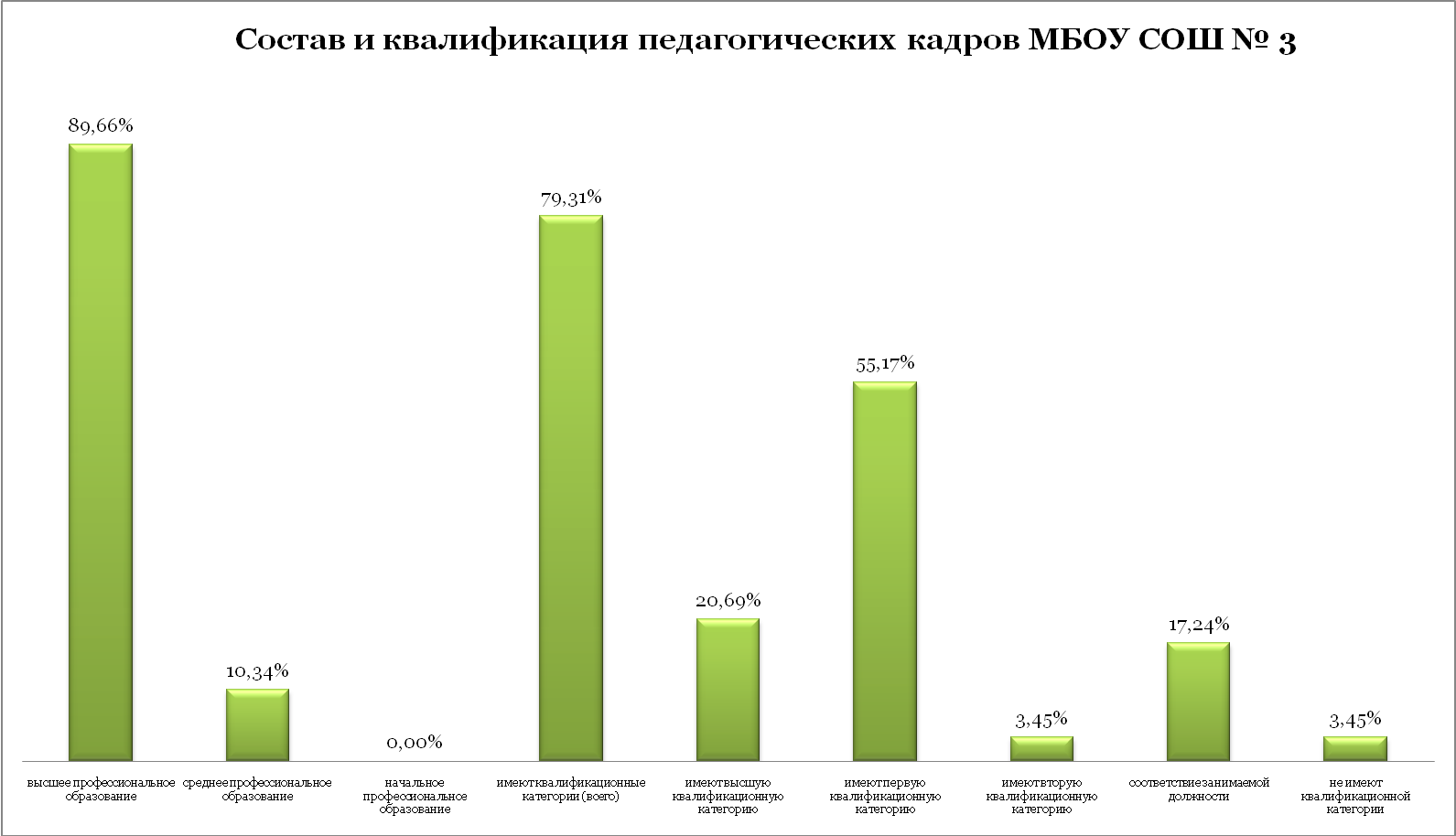 Сведения о педагогических кадрахТаблица 1.5.2Совместители.Повышение квалификации педагогов в период реформирования образовательной системы - насущная задача сегодняшнего дня. Невозможно говорить о перспективах развития, о реализации программы модернизации российского образования, о внедрении в педагогическую практику профильного обучения, новых форм и методов организации учебного процесса без системной работы по обучению кадров, которая проводится как на уровне региона, муниципалитета, так и на уровне школы.  Целью повышения квалификации является:обновление теоретических и практических знаний специалистов в связи с повышением требований к уровню квалификации;удовлетворение потребности педагогических сотрудников в получении новейших профессиональных знаний (предметных, педагогических, общекультурных) и в приобретении опыта организации учебного процесса в соответствии с современными тенденциями развития образования;помощь сотрудникам в реализации своего творческого потенциала.В 2009-2010 учебном году 22,24% педагогов прошли плановое и внепланое повышение квалификация (как на бюджетной, так и вне бюджетной основе, в очной, заочной и дистанционной формах ),  в 2010-2011 учебном году – 75,75%, а в 2011-2012 учебного году -51,72% педагогов и руководителей. 100% педагогов овладели работой на компьютере. 45,45% учителей обучены по  программе «Hot Potatoes» для создания интерактивных заданий, тестов и кроссвордов, 75,75% -  по программе «Методика разработки электронно-мультимедийного учебного пособия с помощью программы Microsoft Office Power Point».Раздел IIСведения об итоговой аттестации выпускниковКонтингент выпускников по годам и ступеням обученияТаблица 2.1.1Сводная ведомость годовых оценок выпускников начальной школы  Таблица 2.2.1Примечание: 1) 2009-2010 учебный год: учащиеся 4а класса изучали отдельно предметы ИЗО и трудовое обучение, в 4б классе преподавался предмет ИЗО и художественный труд2 учащихся 4б класса освобождены от уроков физической культуры (освобождены)2 учащихся 4б класса не изучали предмет истоки (по религиозным причинам - 1,  индивидуальное обучение на дому – 1))3 учащихся 4б класса не изучали информатику и иностранный язык  учащиеся 4б класса не изучали труд2) 2010-2011 учебный год: 1 учащийся 4б класса не изучал истоки и физкультуру  учащиеся 4а класса изучали отдельно предметы ИЗО и трудовое обучение, в 4б классе преподавался предмет ИЗО и художественный труд3) 2011-2012 учебный год: учащиеся 4а класса изучали отдельно предметы ИЗО и трудовое обучение, в 4б классе преподавался предмет ИЗО и художественный трудСводная ведомость итоговых оценок выпускников основной школы, очная форма обучения   Таблица 2.2.2Примечание: в 2010-2011 учебном году не изучалось черчение (школьный компонент).в 2009-2010 учебном году не изучалось черчение и экология (школьный компонент).в 2011-2012 учебном году не аттестована 1 ученица (нахождение на стационарном лечении более 6 месяцев), а также экология не изучалась (школьный компонент).Сводная ведомость итоговых оценок выпускников основной школы, заочная форма обучения   Таблица 2.2.2аСводная ведомость итоговых оценок выпускников  средней (полной)  общей школы, очная форма обучения  Таблица 2.2.3Сводная ведомость итоговых оценок выпускников  средней (полной)  общей школы, заочная форма обучения  Таблица 2.2.3аФормы проведения итоговой аттестации выпускников основной школы, всех (очная и заочная)   форм обучения Таблица 2.3.1Примечание:  Выпускники основной общей школы не сдавали выпускные экзамены в щадящем режиме.Результаты экзаменов за курс основной школы,очная форма обученияТаблица 2.4.1Примечание: в 2011-2012 учебном году из 33 выпускников очной формы обучения  не допущена к  государственной (итоговой)  аттестации одна ученица 9а класса по болезни (нахождение в стационаре более 6 месяцев).Учащиеся школы в основном успешно проходят государственную (итоговую) аттестацию за курс основной средней школы,  показывают  хорошее знание предметов. Результаты экзаменов за курс основной школы,заочная форма обученияТаблица 2.4.1аРезультаты ЕГЭ за курс средней (полной) школы, очная и заочная  формы обучения Таблица 2.4.22009-2010 учебный год:  1 учащийся заочной формы не прошел  государственную (итоговую) аттестацию  по математике по причине невозможности  качественно подготовиться к государственной (итоговой) аттестации, т.к.  работал посменно.2010-2011  учебный год:   1 учащаяся   заочной формы обучения  в период прохождения государственной (итоговой)   аттестации находилась в больнице (рождение ребёнка), поэтому не явилась на ЕГЭ по математике, при этом сдав ЕГЭ по русскому языку.2011-2012  учебный год:  2 учащихся  заочной формы не прошли  государственную (итоговую) аттестацию  по математике по причине невозможности  качественно подготовиться к государственной (итоговой) аттестации, т.к.  работали посменно и вахтовым способом, а также низкой мотивацией к учению. 	Педагогический коллектив отмечает,  что учащиеся школы обязательные экзамены сдают достаточно стабильно. В школе сложилась стабильная система подготовки учащихся к государственной (итоговой) аттестации в форме ЕГЭ. Некоторое снижение или повышение среднего балла происходит в результате различного качества набора учащихся в 10 классы в разные годы. Раздел IIIДинамика развитияЦели:  Развитие конкурентных преимуществ школы как образовательной организации для обеспечения широкой доступности качественного общего образования в образовательном пространстве г. Светлого Калининградской области.Задачи:  Усовершенствование содержания  и технологии образования (структуры, формы и методы обучения).Развитие  профессиональной компетентности педагогического коллектива школы с учетом новых тенденций в образовании.Обеспечение эффективного сочетания урочных и внеурочных форм организации образовательного процесса, взаимодействия всех его участников, единства учебной и внеурочной деятельности.Выявление и развитие способностей обучающихся, их профессиональной склонностей, в том числе одарённых детей, детей с ограниченными возможностями здоровья и инвалидов, через систему клубов, секций и кружков, организацию общественно полезной деятельности, в том числе социальной практики, с использованием возможностей образовательных учреждений дополнительного образования детей.Совершенствование  процесса информатизации образования в школе.Развитие материально-технической базы в соответствии с требованиями к условиям обучения.Объединение усилий педагогического коллектива с другими субъектами социализации: семьёй, общественными организациями и традиционными российскими религиозными объединениями, учреждениями дополнительного образования, культуры и спорта, СМИ для обеспечения полноценного духовно-нравственного развития и воспитания обучающихся на основе национального воспитательного идеала (при ведущей роли педагогического коллектива образовательного учреждения).Развитие партнерской  сети в школе  и реализация совместных проектов сети,  как следствие – превращение школы в открытый социальный институт.Включение родителей в управление школой и оценку качества работы школы.Реализация просветительских, творческих и досуговых программ для обучающихся и их семей.Сохранение и укрепление физического, психологического и социального здоровья обучающихся, обеспечение их безопасности. Ожидаемые конечные результаты, важнейшие целевые показатели:Соответствие качества образования в МБОУ СОШ № 3  требованиям Федерального государственного образовательного стандарта.Развитие системы государственно-общественного управления школой.Развитие системы дополнительного образования через реализацию образовательных услуг  на договорной основе, расширение перечня образовательных услуг.Качественные изменения состава и квалификации педагогических кадровТаблица 3.1.1Примечание: В течение 2009-2012 г.г. была проведена оптимизация штатов с учетом количества учащихся в школе. В настоящее время проходит смена поколений педагогов, снижается средний возраст педагогов с 52 лет в 2009-2010 учебном году до 50 лет в 2011-2012 учебном году.Труд педагогов отмечен ведомственными и государственными наградами. Награждены:медалью ордена «За заслуги перед Отечеством» II степени – 3,57% педагогов,нагрудным знаком «Почетный работник общего образования РФ», «Отличник образования» - 41,39% педагогов,Почетной грамотой Министерства образования и науки РФ – 51,72% педагогов,Почетной грамотой Министерства образования Калининградской области – 58,62% педагогов,Почетной грамотой отдела образования администрации Светловского городского округа – 83 % учителей.Педагоги школы регулярно проходят аттестацию:Совершенствование профессионального мастерства педагогических кадровТаблица 3.2.1  На современном этапе развития общества все образовательные учреждения, в т.ч. и наша школа, жизненно заинтересованы в нововведениях для обеспечения собственных конкурентных преимуществ. Для достижения этой цели в нашей школе разрабатывается и реализуется система проектов, направленных на модернизацию содержания образования, управление педагогическим процессом, планирование и развитие ОУ, повышение квалификации педагогов.Муниципальное бюджетное общеобразовательное учреждение средняя общеобразовательная школа № 3 ориентирована на обучение и воспитание учащихся, а также развитие их физиологических, психологических, интеллектуальных особенностей, образовательных потребностей, с учетом их возможностей, личностных склонностей, способностей. Это достигается путем создания адаптивной педагогической системы, благоприятных условий для общеобразовательного, умственного, нравственного и физического развития каждого учащегося.  Управление школой осуществляется на основе демократии, гласности, самоуправления. В последние годы произошло стремительное развитие информационно-коммуникационных технологий и распространение их во все сферы жизнедеятельности человека. В системе образования возникла проблема  создания новой модели образовательного процесса и создания образовательной среды, соответствующей запросам современного общества, которая может быть решена посредством внедрения и активного использования информационно-коммуникационных технологий  (ИКТ).Школа на протяжении нескольких лет использует инновационные образовательные технологии и методики преподавания различных учебных дисциплин, позволяющих значительно повысить эффективность обучения, инициативность и успешность всех участников образовательного процесса.За анализируемый период наблюдается положительная динамика использования инновационных технологий. В ходе анализа были сделаны следующие выводы:100% учителей владеют информацией о современных педагогических технологиях, интенсифицирующих процесс обучения и используют различные технологии полностью или приемы поэлементно; 100% учителей прошли курсы повышения квалификации. Большинство педагогов активно используют компьютер в учебном процессе.  	Все педагоги прошли обучение по овладению базовой ИКТ – компетентностью. В 2010-2011 учебном году 15 учителей прошли обучение по программе  «Использование программы «Hot Potatoes» для создания интерактивных заданий, тестов и кроссвордов». 25 учителей прошли обучение по программе «Методика разработки электронно-мультимедийного учебного пособия с помощью программы Microsoft Office Point».6 кабинетов оснащены интерактивной техникой, имеется хорошо оборудованный компьютерный класс. Одним из направлений модернизации школы является дифференциация  и индивидуализация обучения. В школе осуществляется  предпрофильная подготовка и профильное обучение, что значительно расширило и улучшило качество предлагаемых  образовательных услуг, позволило создать условия для личностного и профессионального самоопределения  школьников, созданы и апробируются новые учебные программы, разработаны и ведутся элективные курсы. Цель предпрофильного этапа в 9 классе: ориентация учащихся на осознанный выбор направления образования в школе третьей ступени, на профориентацию учащихся, не желающих продолжать образование в 10 классе. Содержание предпрофильного этапа в 9 классе: Курс «Я в мире профессий»«Деловой иностранный язык»Экология Калининградской области»«Русская словесность»«Черчение» На 3 ступени ведется расширенное изучение предметов для ориентации выпускников к последующему профессиональному образованию: организованы и функционируют профильные классы информационно-технологического профиля; профильные учебные предметы – алгебра и начала анализа, физика. Ведутся следующие элективные курсы:Алгебра и начала анализа: уравнения и неравенства с параметрами;Физика: методы и приёмы решения задач повышенной сложности;Информатика: технология создания сайтов;Бизнес-практикум;Деловой русский язык;Политология;Основы прав;Химия и экология;Клетки и ткани;Английский язык: страноведение;В школе сложилась устойчивая система преподавания иностранного языка на первой ступени обучения, переход на новые УМК по всем предметам, и соответственно, освоение авторских технологий; Школа осуществляет работу по экологическому воспитанию учащихся посредством введения за счёт школьного компонента образования - уроков экологии  в 5-7 классах.За счет школьного компонента:в учебный план школы введены предметы: «Черчение» (8-9 классы), «Основы безопасности жизнедеятельности»  в 5,6,7,9 классах,«Информатика и ИКТ» в 5-7 классах,расширено изучение:русского языка в 5-7 классах,алгебры в 7-9 классах,географии в 6-х классах,биологии в 6-х классах.Внедрение дистанционных форм работы (участие в конференциях, семинарах, олимпиадах,  курсах для учителей); использование существующих и разработка собственных методик  с расширенным  изучением отдельных предметов; разработка учителями собственных элективных курсов.  	В школе уделяется пристальное внимание вопросам аттестации педагогических кадров. Состав учителей с высшей и первой квалификационными категориями возрос за последние годы, что является доказательством эффективной методической работы в школе. 	Школа принимает активное участие в реализации ПНП «Образование».  Учителя школы  являются победителями конкурса лучших учителей в рамках ПНПО.  Педагогический опыт учителей школы обобщается и распространяется в школе и городе через открытые уроки, мастер-классы  на базе нашей школы.В школе ведется:апробация регионального компонента образования по курсу «История западной России: Калининградская область»,апробация регионального компонента образования по духовно-нравственному курсу «Живое слово»,апробация регионального компонента образования по курсу «Истоки». Предмет «Истоки» решает  задачи духовно-нравственного развития и воспитания учащихся на ступени начального общего образования, которые классифицированы по направлениям, каждое из которых, будучи тесно связанным с другими, раскрывает одну из существенных сторон духовно-нравственного развития личности гражданина России.Курс «Истоки» является одним из базисных курсов на основе системного подхода. В учебном курсе «Истоки» на основе системы активных форм обучения последовательно развиваются духовно-нравственные ценности ребёнка. Для  детей  «Истоки» - это любимый предмет в школе, так как уже в начальной школе ребёнок, благодаря этой программе, может увидеть, почувствовать и осознать свою укоренённость в этой земле, кровное родство с ней. В детское сознание закладывается не взгляд потребителя, а позиция сотрудничества с родной землёй и с другими людьми. Мало того – учитель помогает прочитать КОД родной культуры и природы: осознать, какие чувства и образы пробуждают в русском человеке лес, река, нива, поле и др. Таким образом, в рамках «Истоков» идёт терпеливая педагогическая работа по присоединению школьника к многовековой национальной традиции прочтения как видимой, так и скрытой (метафорической) основе окружающего мира.	На уроках по  курсу «История западной России: Калининградская область» школьники изучают закономерности исторического развития края, взаимосвязь истории края с историей Отечества, историей стран Западной Европы, ведущих тенденций развития культуры народов, населявших территорию края. Осмысление вклада этих народов в отечественную и мировую культуру помогает формированию личности ученика, способной реализовать свой потенциал в условиях региона, своей деятельностью разрешать историко-культурные, политические, экономические проблемы. Особое значение в настоящее время обретает и роль Калининградской области как центра русской культуры в окружении стран с западно-европейским типом культуры и интеллектуальных традиций. Осмысление различных аспектов этой проблемы способствует воспитанию у молодого поколения калининградцев любви к Отечеству, малой Родине, развитию патриотизма и гражданских чувств.  Актуальность вышеназванной апробации   заключается в следующем:стремление и возможность педагогического коллектива выйти на качественно новый уровень развития и реализации творческого потенциала каждого участника педагогического процесса,возможность выполнить такой социальный заказ общества, как подготовка подрастающего поколения к жизни и профессиональной деятельности.  	Инновационная, опытно-экспериментальная деятельность в школе ведётся также и через создание и развитие системы мероприятий, поддерживающей учащихся, имеющих повышенную мотивацию к учебно-познавательной деятельности и исследовательской работе. В школе разработана программа целенаправленно работают с высокомотивированными и одаренными детьми:  создано научное общество учащихся «Юные исследователи природы», проводятся индивидуальные занятия. Большое внимание уделяется научно-исследовательской работе учащихся. У школы накоплен определенный опыт в данном направлении и имеются положительные результаты. 	Расширяется  диапазон мероприятий (олимпиады, конкурсы, соревнования) для раскрытия творческих способностей учащихся. Результатом эффективной работы является то, что ежегодно учащиеся нашей школы становятся победителями призерами на  олимпиадах, конкурсах, соревнованиях разных уровней.В школе развивается служба мониторинга. Результаты диагностических исследований помогают вносить своевременные коррективы в планы работы школы по различным направлениям.Так по результатам исследований наблюдается положительная динамика качества освоения учебных программ учащимися школы.Анализ результатов итоговой аттестации показывает, что подавляющее большинство выпускников школы подтверждают свои итоговые оценки, в том числе и в форме ЕГЭ.Анализ результатов анкетирования выпускников школы  показал, что 90% опрошенных вполне устраивает школа, в которой они учатся. Здесь комфортные условия, понимающие и знающие свой предмет учителя, создаются условия для развития учащихся.Внедрение инноваций в образовательный процесс - это осуществление качественных изменений в составляющих компонентах и структуре, вследствие которых школа приобретает способность достигать более высоких, чем прежде, результатов своей деятельности.Учитель, способный и готовый к осуществлению инновационной деятельности в школе, может состояться тогда, когда он осознает себя как профессионал, имеет установку на творческое восприятие имеющегося инновационного опыта и его необходимое преобразование.        Что такое инновации в нашей школе? Это формы обучения, при которых гибко и вариативно используются разнообразные приемы, методы обучения, не характерные для традиционного урока. К наиболее важным результатам работы  школы  можно отнести следующие:создание экспериментальных площадок на базе школы,качественно новый характер связей, отношений, совместная практическая деятельность всех участников образовательного процесса по реализации социальных проектов,появление новых видов деятельности, новых образовательных продуктов, новых образовательных услуг, формирование новых финансовых форм обеспечения деятельности школы (грантовая деятельность) ,рост профессионального мастерства педагогов,работа по обобщению и распространению передового педагогического опыта,создание условий для развития творческих, интеллектуальных, исследовательских способностей учащихся,призовые места учащихся  и педагогов в городских и региональных конкурсах, смотрах, выставках, конференциях, соревнованиях.Инновационная деятельность в школе по организации профильного и предпрофильного обучения проводится  в соответствии с требованиями по модернизации содержания образовательных программ и апробации элективных курсов и курсов по выбору. Разработаны программы следующих элективных курсов: «Технология создания сайтов» (11 класс)«Я в мире профессий» (9 класс)«Техническое черчение» (10 - 11 класс)«Русская словесность» (предпрофильная подготовка для учащихся 9-х классов) «Деловой русский язык» (профильный уровень для учащихся 10-11-х классов) «Экология Калининградской области»  «Деловой иностранный язык» (9 класс)«Страноведение» (10 класс)«Экологический практикум» (11 класс) «Алгебра: уравнения и неравенства с параметрами» (11 класс) «Бизнес-практикум» (10 класс)«Политология» (11 класс)«Основы права» (10 класс) Профессиональное самоопределение (10-11 класс)Педагогический коллектив школы проводит инновационную деятельность по организации школьного информационного пространства.  Создается база. Имеется кабинет информатики, оснащенный современными компьютерами. В 6-ти кабинетах установлено интерактивное оборудование (кабинет биологии, кабинет математики  и кабинет информатики, кабинет истории, кабинет иностранного языка, в начальной школе 2 кабинета). 90% предметных кабинетов обеспечены компьютерной техникой, приобретен мобильных компьютерный класс для начальной школы.    	Опыт работы педагогов, активно внедряющих в учебный процесс современные педагогические технологии, был представлен на школьных научно-практических семинарах. Результаты своей работы учителя школы представляли на городских педагогических чтениях в августе, в КОИРО (презентация опыта работы), на сайте школы. С  2003 года все учителя школы овладели информационными технологиями. Учащиеся успешно применяют информационные технологии в учебной и внеурочной деятельности. Абсолютная  и качественная успеваемость обучающихся  очной формы обученияТаблица 3.3.1Примечание: На повторный курс обучения оставлены:в 7 классе – 1 ученик  по решению суда находится на принудительном лечении в течение 2010-2011, 2011-2012, 2012-13 учебных годов;в 9 классе – 1 ученица находилась на стационарном лечении в г. Санкт-Петербурге более 6 месяцев в 2011-2013 учебном году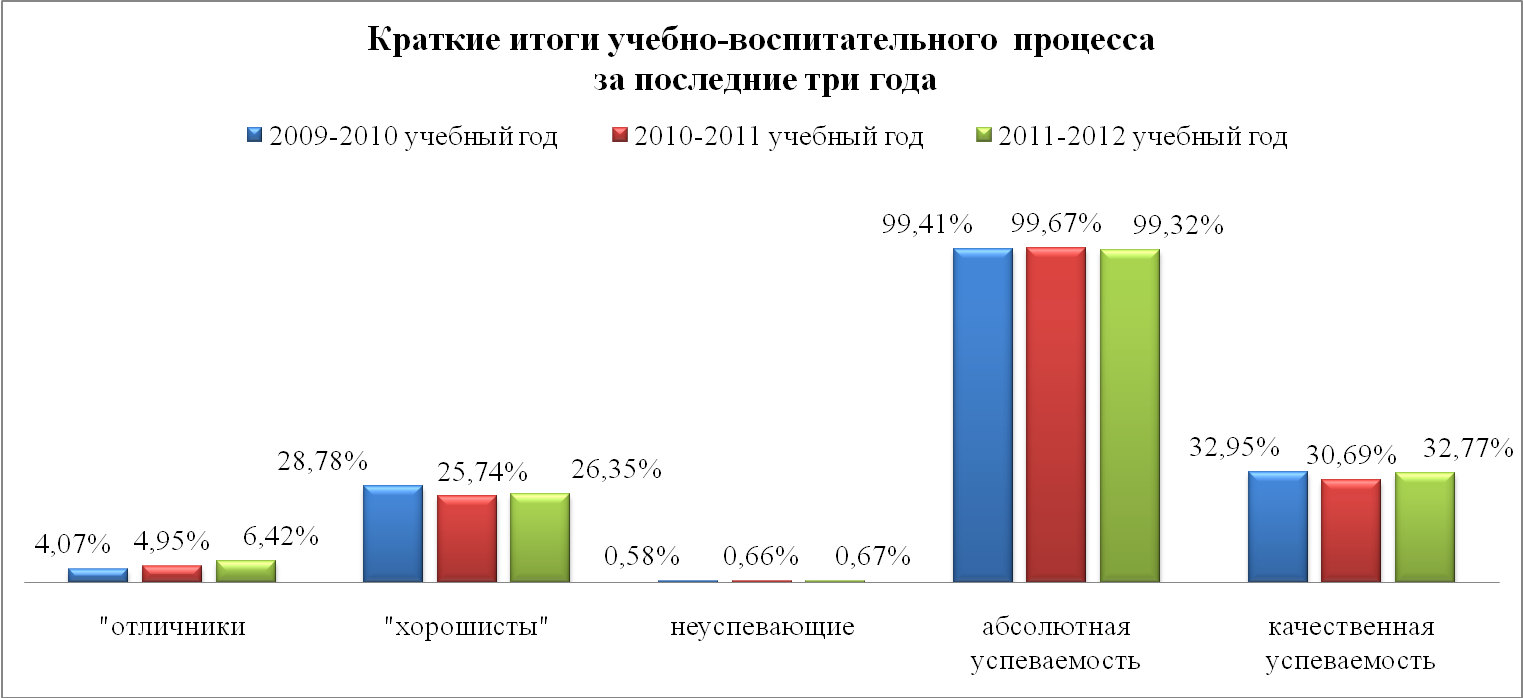 Абсолютная  и качественная успеваемость обучающихся  заочной формы обученияТаблица 3.3.1аРезультаты тестирования, проведенного областным центром мониторинга качества образования Таблица 3.3.22009-2010 учебный год:  в 8 классах тестирование проводилась для всех учащихся, в том числе для обучающихся по специальным (коррекционным) программам  VII вида и в классах компенсирующего обучения. Учащиеся, обучающихся по специальным (коррекционным) программам  VII вида и в классах компенсирующего обучения не справились с мониторинговой работой по математике (100%) и 25 % - по русскому языку.2010-2011 учебный год: в 5 классе – 7 неудовлетворительных оценок по математике  из 8-и  получили учащиеся класса компенсирующего обучения:  6 (100%) неудовлетворительных отметок  по русскому языку также получили учащиеся из ККО.2011-2012 учебный год:  мониторинговые работы выполняли учащиеся 8-го  класса интегрированного обучения. Все учащиеся справились с работой по русскому языку, но  по математике из 4-х двоек  три  у обучающихся, занимающихся по специальным (коррекционным) программам VII вида.В ККО обучаются дети социально и педагогически запущенные. Педагогическая запущенность обусловлена прежде всего недостатками воспитательно-образовательной работы в разные годы (не только в  данной школе, но и  в ОУ, где обучались некоторые учащиеся до зачисления в СОШ № 3), следствием которых является несформированность ребенка как субъекта учебно-познавательной, игровой и других видов деятельности. Ее проявлениями являются труднообучаемость, трудновоспитуемость, т.е. собственно педагогическая трудность ребенка и слабовыраженная индивидуальность в учебно-познавательном процессе.	У педагогически запущенных обучающихся проявлялось  отсутствие необходимого запаса знаний, слабое владение  способами и приемами их приобретения и неразвитость учебно-познавательных мотивов.		Социальный и педагогический аспекты запущенности взаимосвязаны и взаимообусловлены. Неуспешность в деятельности, необученность, необразованность, в том числе невладение знаниями социально-этического характера влияли на уровень социального развития ребенка, его адаптацию в школе, среди друзей. Внешними причинами социально-педагогической запущенности у учащихся являлись дефекты семейного воспитания, на которые наслаивались недостатки и просчеты в воспитательно-образовательной работе в детском саду и школе. Внутренними причинами возникновения и развития запущенности детей были  индивидуальные психофизиологические и личностные особенности ребенка: генотип, состояние здоровья, доминирующие психоэмоциональные состояния, внутренняя позиция, уровень активности во взаимодействии с окружающими и др.Достижения обучающихсяТаблица 3.4.1В целях выявления и поддержки одаренных учащихся, их стимулирования к научно-исследовательской деятельности, обеспечения равенства предоставляемых учащимся возможностей в период с 2009  года обучающиеся 2-11 классов МБОУ СОШ № 3 принимают  активное участие во всероссийских, международных и региональных  интеллектуальных конкурсах  и олимпиадах по учебным предметам:   в международных конкурсах-играх: «Кенгуру» (математика),  «Золотое руно» (история мировой художественной культуры),  «BRITISH BULLDOG» (английский язык), в конкурсе-игре «Русский медвежонок – языкознание для всех» (русский язык), научно-познавательный конкурс-исследование «LEONARDO» , всероссийский конкурс «Компьютеры. Информатика. Технологии» (КИТ), «ЧИП» (Человек и природа), «Муравейник», «Домик-семигномик»,  в Межрегиональной  заочной  физико-математической олимпиаде среди учащихся 5-8 классов,  во Всероссийском Молодежном географическом чемпионате, во Всероссийских предметных олимпиадах,  проводимых «Центром поддержки талантливой молодёжи»,  в Открытой заочной конкурсе-олимпиаде "Интеллект-экспресс" (в номинация «Загадки математики»), в  Открытом Чемпионате России по универсальному марафону среди образовательных учреждений, в  конкурсе  «Олимпус»,   организатором которого является Институт Развития Школьного Образования (г. Калининград).  В течение 3-х учебных лет растет количество учащихся, принимающих участие в конкурсах, олимпиадах, соревнованиях и т.п.  с 13,2%  в 2009 учебном году до 32,1%  в 2011-2012 учебном году. С 2010-2011 учебного года в таких мероприятиях стали принимать учащиеся 1-х классов.  В течение трех лет  победителями и призерами олимпиад, конкурсов, соревнованиях  и т.п. разного уровня (муниципального, регионального, всероссийского, международного) стали 127  обучающихся 1-11 классов.В 2011-2012 учебном году объединенная команда учащихся 5-6 классов и их педагогов заняла 5 место в Северо-Западном федеральном округе на Открытом Чемпионате России по универсальному марафону среди образовательных учреждений. В Международную  почетную книгу отличников учебы  (http://book.znv.ru/list.php) внесены 13 учащихся школы.3 ученика школы в 2011-2012 учебном и 1 ученик в 2012-2013 учебном году получали  и получают Губернаторскую премию за особые заслуги  в спорте и художественном  творчестве.	За 3 года во Всероссийскую энциклопедию «Одаренные дети – будущее России»   внесены 24 ученика 6-11 классов.	Ежегодно от 70% до 75% учащихся 5-11 классов принимают участие в школьном этапе всероссийской предметной олимпиады школьников. 10-11% муниципальной команды-участницы регионального этапа всероссийской предметной олимпиады являются учащимися школы.выпускники, получившие аттестат об основном общем образовании с отличиемТаблица 3.5.1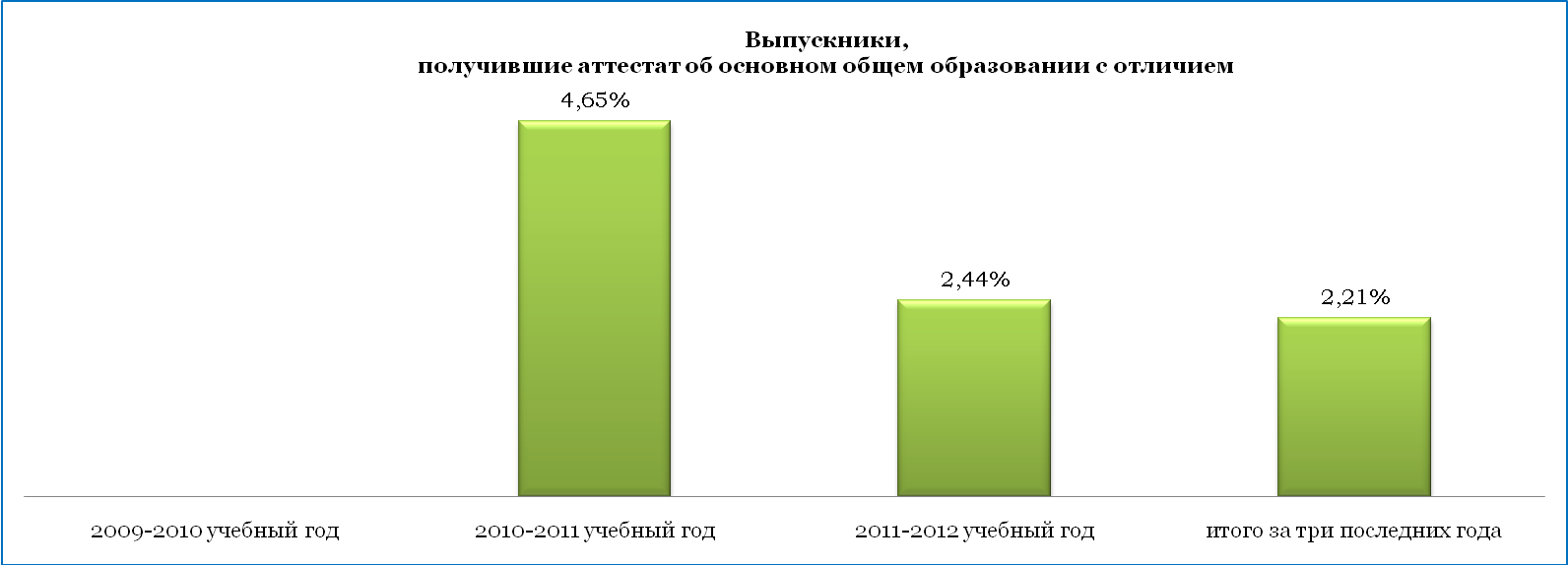 Выпускники, награждённые серебряной и золотой медалями «За особые успехи в учении»Таблица 3.5.2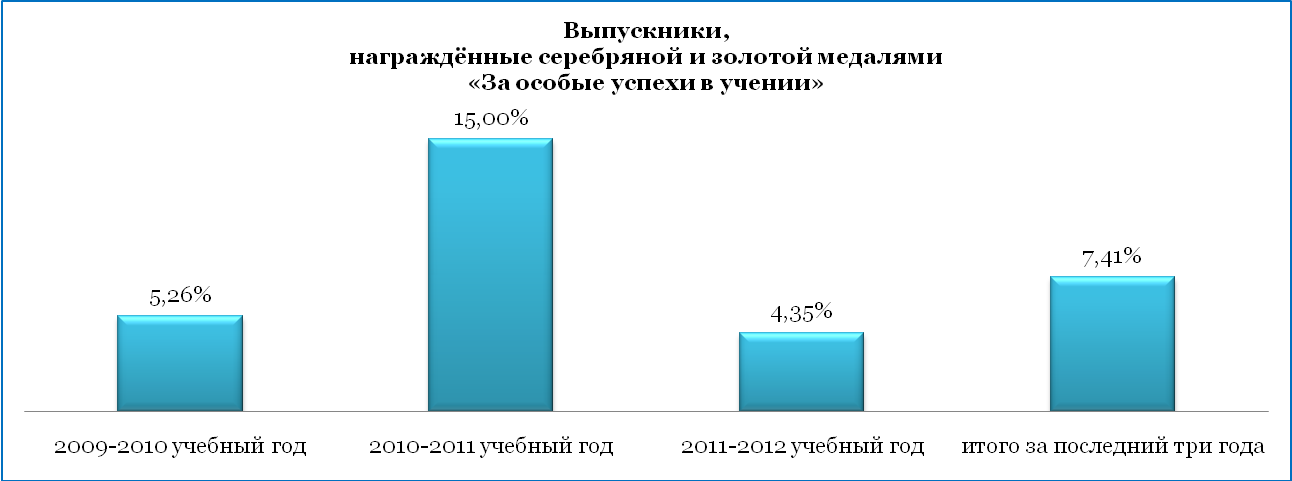 Устройство выпускников после окончания основной  общей школыТаблица 3.6.1Устройство выпускников после окончания средней (полной)  общей школыТаблица 3.6.2Воспитательная работаВ течение четырех учебных лет школа работает над  единой методической темой «Личностно ориентированное обучение и воспитание учащихся. Духовно-нравственное развитие личности ребенка в современных условиях: воспитание гражданственности и патриотизма». Основной целью воспитательной работы являлось создание условий для формирования человека – гражданина, присвоившего культуру общества и умеющего ориентироваться в современных социальных условиях, здорового, физически развитого. Для реализации поставленной цели были сформулированы следующие задачи воспитательной деятельности:Формирование у детей гражданско-патриотического сознания, духовно-нравственных ценностей гражданина России. Совершенствование оздоровительной работы с учащимися и привитие навыков здорового образа жизни, Развитие коммуникативных навыков и формирование методов бесконфликтного общения; Поддержка творческой активности учащихся во всех сферах деятельности, активизация ученического самоуправления, создание условий для развития общешкольного коллектива через систему КТД. Совершенствование системы семейного воспитания, повышение ответственности родителей за воспитание и обучение детей, правовая защита личности ребенка. Для реализации поставленных задач были определены приоритетные направления, через которые и осуществлялась воспитательная работа:духовно-нравственное воспитание;гражданско-патриотическое воспитание;интеллектуально-познавательная деятельность;формирование здорового образа жизни;экологическое воспитание;ученическое самоуправление;работа с семьей, профилактика социального сиротства;внеурочная деятельность;профилактика правонарушений и преступлений несовершеннолетних.		При реализации направления «Духовно-нравственное воспитание» и в целях формирования единого школьного  пространства в школе проводятся традиционные мероприятия: «Здравствуй, школа!», День учителя, День Здоровья и День защиты детей от ЧС, Новогодний праздник, День защитника Отечества, Праздник весны - 8 Марта, «Доброе утро,  ветеран!», Последний звонок, Вручение аттестатов.Уже становятся традицией праздники «Посвящение в первоклассники», «Посвящение в пятиклассники», классные часы, направленные на формирование устойчивой нравственной позиции учащихся, встречи с ветеранами ВОВ, Афганистана, тематические мероприятия патриотической и нравственной направленности.Активно проходит традиционная  неделя толерантности. Учащиеся познакомятся с притчами, участвуют в акции «Белая ленточка», проводят социологический опрос  среди учащихся школы и их родителей. В классах проходят классные часы «Все мы разные», «Единство разных», «Уроки дружбы». Старшеклассники провели классные часы в младших классах. Учащиеся школы активно участвуют в городских и областных конкурсах «Вечное слово», «Звезды Балтики», др.Традиционно в школе проводятся творческие конкурсы, а также  конкурсы: «Времена года»  (совместно с ЗАО «БАЛТ-НАФТА»), «Альтернативная елка», «Пасхальное яйцо» (в конкурсах участвуют всех классные коллективы: от 1 классов до 11).	В организации межвозрастного воспитания школьников осуществляется опора на способы коммуникативного взаимодействия, которые позволяют учащемуся, во-первых, реализовать ведущие потребности возраста; во-вторых, воспринять и освоить нормы, ценности, способы деятельности через опыт поведения более старших школьников; в-третьих, сохранить и развить этим старшим, в своем облике, все положительное предыдущего возрастного периода. Именно такой подход к воспитанию   становится позитивным фактором развития личности. 		Межвозрастные отношения в их многообразных вариантах имеют огромное значение для личностного и гражданского становления школьников, для формирования идентичности системы ценностных ориентаций, развития толерантности, коммуникационной культуры, творческих способностей. 	Использование этого ресурса в системе образования нашей школы стало основой проекта деятельности экспериментальной площадки «Межвозрастное взаимодействие в системе духовно-нравственного развития личности» на 2012-2013 учебный год.	Активно  использовать межвозрастное взаимодействие мы начали во время проведения традиционного месячника по воспитательной работе, в рамках которого все классные руководители проводят открытые мероприятия, мастер-классы для педагогов школы, родителей: викторину «Что? Где? Когда?» совместно с отделом молодежи городского КМЦ, классные часы «Знакомьтесь – это мы!», «Это снова мы!», «Наше дружное созвездие»,  «Вы про нас это не знали!», «Так мы учимся и живем!»,  «Мы все такие разные», конкурс газет «Самая «классная» классная газета»В целях духовно-нравственного воспитания учащихся в течение учебного года проводятся классные часы, способствующие гармоничному духовному развитию личности, усвоению лучших моральных и нравственных принципов, сохранению преемственности поколений.           В конкурсах активно принимают участие учащиеся начальной школы. Отмечается низкая активность учащихся 8-11 классов в творческих конкурсах. Особое внимание необходимо уделить литературным конкурсам.Уровень заинтересованности учащихся в подобных мероприятиях средний, что позволяет судить о недостаточном хорошем уровне сформированности нравственных и духовных качеств учащихся.Настораживает в отдельных случаях среди подростков недоброжелательность, нетерпимость по отношению друг к другу, к людям, неумение вести себя в общественных местах, бережно относиться к собственности, школьному имуществу. Такие результаты говорят о недостаточном воспитательном воздействии классных руководителей. Возможные пути преодоления недостатков:1. Классным руководителям совершенствовать методы стимулирования успешности в преодолении трудностей учащимися; уделять больше внимания в общеобразовательных классах различным интеллектуальным турнирам, занимательным предметным материалам, которые помогли бы заинтересовать учащихся.2. Классным руководителям активизировать творческую деятельность учащихся.3. Администрации своевременно направлять, отслеживать, стимулировать работу классных руководителей по использованию различных методов диагностики уровня воспитанности учащихся, коррекции в связи с полученными результатами своей воспитательной деятельности в этом направлении. При реализации направления «Гражданско-патриотическое воспитание» традиционными в школе стали мероприятия, посвященные Дню защитника Отечества и Дню Победы: декада военно-патриотической работы  (февраль) «Доброе утро, Ветеран!»;  Вахта Памяти; циклы лекций и бесед о Великой Отечественной войне; спортивные соревнования «Вперед, мальчишки!» (1-9 кл.), городские и областные соревнования допризывной молодежи; походы по местам Боевой славы; уроки Мужества, общешкольное мероприятие, посвященное дню рождения Героя Советского Союза З.А. Космодемьянской, имя которой носила пионерская дружина школы и памятник, которой установлен на территории школы.  В мае  ежегодно организовывается декада, посвященная  Дню Победы, в рамках которой учащиеся принимают участие в городском этапе Всероссийской акции «Георгиевская ленточка».  9 мая ежегодно все учащиеся 1-11 классов и педагоги школы участвовали в шествии и митинге. В целях привлечения учащихся к социально-значимой деятельности организована акция «Доброе утро, Ветеран!», в ходе которой оказывается помощь в решении хозяйственных вопросов ветеранам Великой Отечественной войны. Накануне 23 февраля и 9 Мая для ветеранов организовываются  концерт и чаепитие. Однако недостаточно активно осуществляется работа по вовлечению учащихся в поисковую и исследовательскую деятельность. Проблемное поле:1. Создание школьного музейного уголка.2. Накопленный опыт по данному направлению недостаточно систематизирован.3. Оформление творческих отчетов о проделанной работе с ветеранами учащимися 5-11 классов. Возможные пути устранения недостатков:1. Активизация поисковой работы с привлечением учителей-историков, родителей через внедрение новых форм (операция «Чердак», «В бабушкином сундучке» и др.)2. Поставить на контроль деятельность классов в творческих конкурсах и оформление творческих отчетов.При реализации направления «Интеллектуально-познавательная деятельность»  во внеурочной работе классные руководители активно используют различные формы проведения мероприятий. В рамках методических недель учителя проводили внеклассные мероприятия, способствующие развитию интереса к предметам: «Путешествие по станциям, «Крестики, нолики»,  диспут «Права и обязанности», «Конституция и я», «Мое хобби», экскурсии в Центр атомной энергетики, экскурсия в музей литовского поэта К. Донелайтиса, конкурс стихов и сочинений,  Старшеклассники с удовольствием участвуют в муниципальных и школьных интеллектуальные турнирах «Что? Где? Когда?», «Брейн-ринг». В 2011-2012 учебном году впервые прошел школьный этап интеллектуальных игр. Яркий пример заразительности творческой деятельности – проект «Это реально интересно!». Учащийся 9 «Б» класса Коняхин А. подготовил презентации о явлениях природы, о необычных зданиях и сооружениях, фонтанах и с огромным успехом демонстрировал их в младших и средних классах. Ребята заинтересовались и появились последователи.  	Еще один интересный проект  «Мой знаменитый тезка», организованный заведующей библиотекой  Беликовой Л.Г. , успешно стартовал в 2011-2012 учебном году.   Положительные результаты:1.Развитие устойчивого интереса к познавательной деятельности.2. Приобретение необходимого опыта через деятельность.3.Самореализация учащихся в интересной деятельности, повышение самооценки, приобретение навыков коммуникации.Проблемное поле:1.   Отсутствие в школе научных обществ,  недостаточное количество исследовательских лабораторий.2.  Низкая мотивация учителей предметников вести предметные кружки, внеурочную деятельность.Возможные пути устранения недостатков:  администрации школы стимулировать учителей для ведения кружковой работы, проведения внеклассных мероприятий.В 2013 г. учителя-предметники разработали  программы дополнительного образования по разным направлениям. В настоящее время проводится лицензирование данных программ.При реализации направления «Формирование здорового образа жизни»   используем следующие направления деятельности:профилактика и оздоровление – физкультурная разминка во время учебного процесса для активации работы головного мозга и релаксации органов зрения, обучение навыкам самоконтроля и самодиагностики, горячее питание, физкультурно-оздоровительная работа;образовательный процесс – использование здоровьесберегающих образовательных технологий, рациональное расписание;информационно-консультативная работа – лекции школьной медсестры, классные часы, родительские собрания, внеклассные мероприятия, направленные на пропаганду здорового образа жизни: походы, спортивные соревнования, работа спортивных секций. В школе работают спортивные кружки и секции «Волейбол», «Легкая атлетика», «Бадминтон», «Акробатика».  Школьники приняли участие во всех школьных, муниципальных и отдельных зональных и областных соревнованиях. Учителем физической культуры Лобковым В.Г. систематически проводились спортивные соревнования согласно утвержденному плану.Традиционно проводятся Дни здоровья - в сентябре и День защиты детей от чрезвычайных ситуаций – апреле .Фельдшером  школы Гречной С.В.  проводятся  профилактические беседы («Профилактика гриппа и ОРЗ», «Авитаминоз», «Профилактика алкоголизма и табакокурения» и др.), проведена неделя профилактики туберкулеза. Постоянно обновлялся стенд по профилактике вредных привычек.  Проходили конкурсы рисунков и плакатов «Нет курению!», «Мы против СПИДа», «Здоровые легкие». Планы классных руководителей предусматривают реализацию целенаправленных мероприятий по укреплению и сохранению здоровья учащихся, пропаганде здорового образа жизни в разделе «Здоровье». Каждым классным руководителем разработан и реализован комплекс мер по охране и укреплению здоровья детей, включающий в себя организацию и проведение каникулярного отдыха детей, инструктажей по правилам техники безопасности, мероприятий по профилактике различных  заболеваний учащихся, детского травматизма на дорогах, наркомании, токсикомании, табакокурения, встреч родителей и детей с представителями правоохранительных органов, медработниками, экскурсий и походов, участие коллектива класса в спортивных, внутришкольных мероприятиях. В рамках тематической недели «В здоровом теле – здоровый дух», акции «Спорт против наркотиков», «Школа - территория свободная от табака» классными руководителями проведены тематические классные часы, беседы по пропаганде здорового образа жизни учащихся.Ежегодно в сентябре и мае в школе   проходит тематическая неделя по профилактике  детского дорожно-транспортного травматизма и обеспечения безопасности несовершеннолетних: беседы с сотрудником ГИБДД (с практическим занятием), выступление агитбригад, конкурс газет и листовок, специальные тематические уроки: «Осторожно, улица!», «Современный транспорт – зона повышенной опасности», «Безопасное поведение на улице», «Правила дорожного движения», загадок для учащихся начальной школы, игра «Найди-ответь». Положительные результаты:1. Реализация мероприятий по охране здоровья систематизирует работу педагогического коллектива в данном направлении.2. Стабильные результаты спортивных достижений.3. Учащиеся школы принимают участие во всех районных мероприятиях данного направления.Проблемное поле:1. Недостаточное материально-техническое и кадровое обеспечение для полноценного развития спортивно-массового воспитания.2. Привлечение родителей к совместной деятельности.Возможные пути решения проблем:1. Решение кадрового вопроса.2. Привлечение родителей к участию в спортивных мероприятиях.3. Подготовка программы «Здоровье» на 2012-2015 учебный год.Для реализации направления «Экологическое воспитание»  созданы все необходимые условия. Функционировали 2 кружка эколого-биологической направленности «Юные исследователи природы» и «Экологическая дорожка», руководитель кружков Говорун О.Ю., победитель муниципального конкурса «Учитель года».  В школе прошли акции «Посади дерево», «Зеленый патруль»,  «Мы друзья природы!» (субботник). Старшеклассники участвовали в «Зеленом десанте» на Куршской косе. Местоположение школы очень удачное – вокруг лесной массив, территория школы большая, много клумб и газонов. Совместно с ЗАО «БалтНафта» организован конкурс на лучшую клумбу. Результат:1.   Работа по экологическому направлению ведется. 2. Есть инициативные сотрудники школы,  активно участвующие в различных мероприятиях и мотивирующие обучающихся.Проблемное поле:1.Отсутствие планомерной работы кружка экологической направленности.2. Привлечение родителей к совместной деятельности.Возможные пути решения проблем:1.Контроль работы кружка.2. Привлечение родителей к участию в мероприятиях.3.Организация внеурочной деятельности по экологическому воспитанию.Реализация направления «Профилактика правонарушений и асоциального поведения». Для организации системной работы по обеспечению благоприятных психолого-педагогических условий для развития личности обучающегося, его самоутверждения и успешной социализации в обществе, а также для предупреждения, выявления, устранения причин и условий, способствующих асоциальному поведению несовершеннолетних, в соответствии с требованиями Федерального закона Российской Федерации от 24 июня 1999 года N 120-ФЗ "Об основах системы профилактики безнадзорности и правонарушений несовершеннолетних" в течение 2 полугодия 2011-2012 учебного года  проводились совещания при директоре, беседы с родителями состоящих на учёте, как  асоциальные семья, а также для родителей, чьи дети состоят на внутришкольном учёте. В рамках бесед обсуждались следующие вопросы:Информация об условиях и причинах, способствующих  совершению правонарушений; Ответственность родителей за воспитание, содержание и обучение детей;Предупреждение наркозависимости у подростков;Роль отца и материи  в воспитании  ребёнка;Занятость подростков в летний период.В 2011-2012 учебном году на учёте в КДН и ЗП состояли 11 подростков (из них 2 из УКП МБОУ СОШ №3). В конце года были отправлены ходатайства о снятии с учета на 5 подростков в связи с положительной динамикой. Администрацией МБОУ СОШ № 3 проведен анализ причин и условий, способствующих совершению правонарушений и преступлений учащимися. В результате анализа выработаны дополнительные меры, направленные на устранение негативной обстановки:   социально-экономические меры, связанные с оказанием материальной помощи учащимся;идейно-нравственные меры, предполагающие формирование в образовательном учреждении  убеждений и ценностных ориентаций, связанных с правопослушным поведением;социально-психологические меры, направленные на подавление негативных криминогенных тенденций и умонастроений в образовательном учреждении; правовые меры, связанные с совершенствованием нормативно-правовых актов образовательного учреждения, являющихся основой для борьбы с правонарушениями.В результате проведенной работы  в 2012 году по сравнению с прошлым 2011 годом:снизилось:на 100% количество несовершеннолетних, принимавших участие в преступлениях;на 100% количество несовершеннолетних,  привлеченных к ответственности за совершение правонарушений;на 100% количество несовершеннолетних, привлеченных к административной ответственности за появление в пьяном виде, распитие спиртных напитков и пива;на 33,33% количество родителей, привлеченных к административной ответственности за совершенные правонарушения (потребление несовершеннолетними одурманивающих веществ) несовершеннолетними;на 100% количество несовершеннолетних, привлечённых к ответственности за совершение правонарушений до достижения возраста административной ответственности (до 16 лет);в течение двух лет учащиеся школы, не совершали повторно преступления, правонарушения, общественно-опасные деяния.на прежнем уровне (2)  осталось количество законных представителей, привлеченных к ответственности за нарушение ст. 17.1 Закона Калининградской области «О защите прав и законных интересов ребенка в Калининградской области» («ограничение для лиц, не достигших возраста 18 лет).увеличилось с 0 до 3-х количество несовершеннолетних, совершивших общественно-опасные деяния до достижения возраста, с момента которого наступает уголовная ответственность. В целях выявления обучающихся, потребляющих наркотические средства и психотропные вещества без назначения врача или совершающих иные правонарушения, связанные с незаконным оборотом наркотиков в МБОУ СОШ №3 организована  деятельность по следующим направлениям: заместитель директора по ВР, педагог психолог Романенкова Г.Н.  прошла курсы повышения квалификации по программе «Подготовка педагогов, социальных педагогов, школьных психологов к основным профилактическим мерам по противодействию наркозависимости и другим формам аддикции в образовательной среде», «Формирование навыков здорового образа жизни у детей и подростков». для учителей школы проводится семинар по профилактике зависимостей, где психолог познакомит учителей с видами аддикций,  с косвенными признаками употребления наркотиков и наркотической зависимости, интоксикации ПАВ, с составлением алгоритма действий, которые следует принимать педагогу в случае возникновения подозрений, что подросток употребляет ПАВ.  по данной тематике проведены родительские собрания. Психологом подготовлены памятки родителям о том, как узнать, что ребенок начал употреблять ПАВ и советы о том, что делать в сложившейся ситуации.  проведено анкетирование по выяснению отношения к употреблению наркотиков (для выявления «первичной наркотизации») для составления списка группы риска. ежедневно проводилось  наблюдение учителями, медицинским работником в школе, для выявления учащихся находящихся в  подозрительном физическом, поведенческом и эмоциональном состоянии.	В целях соблюдения требований ст. 14 Закона № 120 о разработке и реализации программ и методик, направленных на формирование законопослушного поведения несовершеннолетних, пропаганду здорового образа жизни, предупреждение и пресечение правонарушений, связанных с незаконным оборотом наркотиков в МБОУ СОШ №3 проводится следующая работа:беседы «Предупреждение наркозависимости подростков» (для родительского лектория).круглый стол на тему «Проблема наркозависимости и табакокурения». классные часы с использованием отдельных методических разработок занятий по программе рискованного поведения детей и подростков «Ладья». Содержание программы структурировано вокруг категорий экзистенциально-нравственного плана: счастье, я и моя жизнь, мир души, общение и дружба, ты не один, мужчина и женщина, любовь, семья, род культура, здоровье, ВИЧ/СПИД, толерантность, зависимость от ПАВ, кризис и выход, жизнь и смерть, добро и зло, ценности, цели и смысл, свобода, выбор. Каждая из них прорабатывалась в рамках отдельного занятия (или нескольких занятий), причем любое занятие являлось законченным по форме, что допускает возможность изменения их предложенной последовательности – 9 тематических классных часов (охвачено 190 учащихся).внеклассные занятия по программе первичной профилактики злоупотребления ПАВ с целью гармонизации личности подростка на основе развития его эмоционально-волевой сферы и формирования навыков безопасного поведения в ситуациях, связанных с риском приобщения к психоактивным веществам – 7 занятий в 2011-2012 учебном году.использование в работе с учащимися упражнений, направленных на формирование и осознание ресурсов личности (представлении о себе – Я-концепция, самоуважение, самоэффективность; когнитивные процессы – понимание, осмысление происходящего; ответственность за собственную жизнь; умение принимать окружающих и сопереживать им; коммуникативная и социальная компетентность; восприятие и оказание социальной поддержки). Развитие этих навыков помогает подростку научиться преодолевать стрессы, жить полной жизнью без использования наркотиков и других психоактивных веществ.«Школа полиции». Приглашение сотрудников полиции для бесед с подростками.«Мой выбор – здоровый образ жизни» (информационная газета, обновляется ежеквартально).Физкультминутки на уроке.      Дни здоровья.       День профилактики («Скажи НЕТ! наркотикам»; «Молодежь за здоровый образ жизни!».      Конкурсы рисунков, плакатов, тематических стенгазет.      Конкурс агитбригад “Мы за здоровый образ жизни”.Для выявления несовершеннолетних, находящихся в социально опасном положении, а также не посещающих или систематически пропускающих по неуважительным причинам занятия проведена  следующая работа:Составлен банк данных:личные карты учащихся;социальные паспорта классов;обновлена вся документация: списки детей сирот, список семей учащихся, находящихся в социально-опасном положении, список семей учащихся, находящихся в трудной жизненной ситуации, список детей из семей, находящихся в социально-опасном положении, список детей из малообеспеченных семей, списки многодетных, неполных, «замещающих» семей, списки учащихся, состоящих на всех видах учета (внутришкольном, КДН и ЗП, ПДН ОВД по СГО), списки внеурочной занятости детей, планы работы.Осуществлялся  контроль за посещаемостью и успеваемостью учащихся школы и учащихся, находящихся в социально-опасном положении. Ежедневно классные руководители отслеживали посещение уроков учащимися, если ребенок отсутствует, то ставятся в известность родители и администрация. В 2011-12 учебном году были выявлены 2 (в аналогичном периоде прошлого года – 1)  несовершеннолетних, не посещающих образовательное учреждение по неуважительным причинам. Были приняты меры по возвращению несовершеннолетнего в образовательное учреждение: рейды в семью;  профилактические, индивидуальные беседы по поводу посещаемости занятий; направлены сообщения в КДН и ЗП, ПДН. В настоящее время дети посещают школу. Для работы по предупреждению правонарушений и преступлений, укреплению дисциплины среди учащихся в школе работает Совет по профилактике асоциальных явлений. Совет  изучает и анализирует состояние правонарушений среди учащихся, ведет воспитательную и профилактическую работу, направленную на их предупреждение; рассматривает персональные дела учащихся – нарушителей порядка; осуществляет контроль за поведением подростков, состоящих на различных видах учета; выявляет находящихся в социально-опасном положении учащихся и родителей, не выполняющих своих обязанностей по воспитанию детей; вовлекает подростков, склонных к правонарушениям, в секции и кружки. Совет школы работал по плану. За 2011-2012 год было проведено 9 школьных Советов по профилактике (в 2009-2010 учебном году – 5, в 2010-2011 учебном году – 7). Направлено ходатайство о снятии с учета в ПДН ОВД и КДН и ЗП 5-х человек с условием, что они не будут сняты с внутришкольного учета. Причиной постановки на учет являются частые пропуски уроков без уважительной причины и невыполнение домашних заданий, нарушение дисциплины на уроках.  	В МБОУ СОШ №3 реализуются  областные целевые программы, направленные на формирование законопослушного поведения несовершеннолетних, таких как: «Профилактика правонарушений на 2011-2013 годы», «Мы – россияне», «Молодежь Калининградской области», «Дети-сироты», «Комплексные меры противодействия незаконному обороту наркотиков и профилактики асоциального поведения в детско-молодежной среде на 2007-2011 годы»; программе первичной профилактики злоупотребления ПАВ с целью гармонизации личности подростка на основе развития его эмоционально-волевой сферы и формирования навыков безопасного поведения в ситуациях, связанных с рискованным поведением подростков; программе рискованного поведения детей и подростков «Ладья». В рамках реализации этих программ повысилась правовая грамотность учащихся, в течение 2011-12 года не было совершено ни одного преступления (в аналогичном периоде прошлого года – 1 преступление), не выявлены подростки, употребляющие ПАВ.	В рамках профилактической работы с учащимися, состоящими на внутришкольном учете, используются различные виды деятельности:вовлечение учащихся, состоящих на прочих учетах во внеурочную деятельность, спортивные секции, обращение за содействием к молодежной организацией г. Светлого, совету ветеранов;составление плана индивидуальной работы с подростками и их родителями, контроль за исполнением текущих мероприятий;обращение за помощью в контроле за посещаемостью, поведением, внеурочной деятельностью подростков и их родителей в КДН, ПДН и ОСПН; проведение  мероприятий с приглашением представителей исполнительной и законодательной власти, проведение «круглых столов», диспутов;использование проектной деятельности, молодежной инициативы, направленной на формирование гражданской ответственности;пропаганда здорового образа жизниСоциальные показатели за последние три года выглядят следующим образом: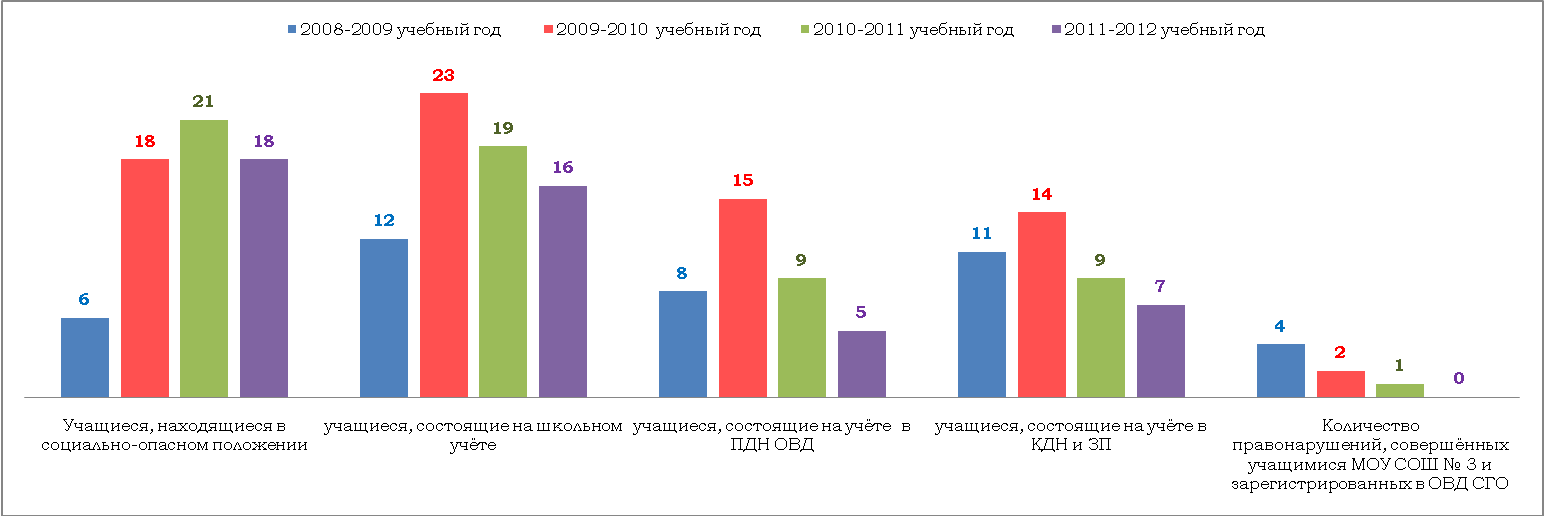 Результат:1.   Работе с трудными подростками в школе уделяется достойное внимание. 2. Улучшилась выявление детей «группы риска» и своевременная постановка на профилактический учет.3. Оказывается необходимая помощь детям из малообеспеченных семей. Ведется необходимая работа с детьми-инвалидами, под опекой.Проблемное поле:1. Снижается ответственность родителей за воспитание детей.2. Низкий уровень образования родителей, материальные трудности в семьях.3. Халатное отношение к выполнению должностных обязанностей некоторых классных руководителей.Возможные пути преодоления недостатков:1. Обеспечение социально-педагогического сопровождения детей, находящихся в социально-опасном положении.2. Составление совместного плана работы всех служб школы, ОВД, КДНиЗП, ОСПН и его реализация. 3. Классным руководителям усилить контроль за учащимися, склонных к правонарушениям, за семьями находящимися в сложной жизненной ситуации.4. Контроль за выполнение функциональных обязанностей классных руководителей со стороны администрации школы.При реализации направления «Работа с семьей. Профилактика социального сиротства» педагогический коллектив решал следующие задачи: создание единого школьного коллектива; привлечение родителей к более тесному сотрудничеству с классными руководителями; привлечение родителей к управлению школой;оказание психолого-педагогической помощи семье в воспитании и обучении ребенка;организация общественно значимой деятельности родителей и обучающихся.Педколлектив проводит  большую работу по профилактике семейного неблагополучия, выявлению причин, толкающих детей на нарушение дисциплины в школе, общественных местах, а также ранней диагностике социальных условий жизни учащихся, выявление фактов нарушений прав ребенка, проводились многократные рейды в проблемные семьи. В случае выявления неблагополучной семьи, оперативно ставятся в известность органы полиции и КДН и ЗП. Только в 2011-2012 учебном году было проведено 24 рейда в семьи, из них 19 – совместно с КДН и ЗП, ПДН ОВД. По результатам рейдов составлялись акты и принимались меры по улучшению положения детей в семьях, если это требовалось. Для родителей организован лекторий по вопросам подростковой психологии, правовым вопросам, информации о совершении правонарушений, ответственности родителей за воспитание детей, склонных к воровству и бродяжничеству, предупреждение наркозависимости у подростков, роль отца и матери в воспитании ребенка, занятость подростка в летний период. 	Со стороны школы родителям учащихся постоянно оказывалась возможная помощь. Это, прежде всего, педагогические консультации, родительские собрания, индивидуальные беседы об особенностях возраста и методах подхода к воспитанию ребенка, по профилактике суицида, употребления ПАВ, безнадзорности и правонарушений, сохранению и укреплению здоровья, т.е. педагогическое просвещение родителей. Кроме того школой оказывалась помощь учащимся в трудоустройстве, учащиеся, имели возможность отдохнуть в летнем оздоровительном лагере, дети из малообеспеченных семей в первую очередь получали бесплатные учебники в школьной библиотеке. В школе в системе ведется работа по пропаганде семейных ценностей, укреплению родственных связей. В системе проводятся общешкольные тематические родительские собрания. Наблюдается небольшой рост посещаемости общешкольных родительских собраний, что показывает повышение заинтересованности родителей в общих проблемах воспитания, были организованы и проведены многие внеклассные мероприятия с привлечением родителей, помощь в организации экскурсионных поездок.Классные руководители тесно взаимодействуют с членами родительского комитета. Родители оказывают материальную помощь в ремонте кабинетов. В начальных классах родители оказывают помощь в организации классных мероприятий:  «Праздник для мам и пап!» (8 марта и 23 февраля),  «Как здорово, что все мы здесь сегодня собрались!» (день именинника),  «Здравствуй, лето!» , «Знакомьтесь – это мы!», «В гостях у самовара», «Моя семья вместе, так и душа на месте!», «День Земли!».Результат:1. Повысился уровень взаимодействия школы с родителями. 2. Повысился уровень посещаемости общешкольных родительских собранийПроблемное поле: 1.Слабо привлекаются родители к участию во внеурочной деятельности.2. Организация работы родительского всеобуча.3. Низкая явка на родительские собрания в классах компенсирующего обучения.Возможные пути преодоления недостатков:1. Классным руководителям активнее привлекать родителей к участию во внеурочной деятельности.2. Уделять больше внимания организации и проведению родительского собрания.3. Особое внимание уделить работе родительского всеобуча. Реализация направления  «Развитие ученического самоуправления»  дает возможность  школьникам адаптироваться к окружающей их социальной жизни наименее болезненным способом – не путем проб и ошибок, а путем своевременного приобретения необходимых знаний и социального опыта. Это должно позволить школьникам уверенно действовать в различных жизненных ситуациях наиболее целесообразным и безопасным для себя и окружающих способом, а также осуществлять свои жизненные планы, не вступая в конфликт с социумом. Цель ученического самоуправления в МБОУ СОШ № 3: Формирование у школьников личной готовности к самореализации в условиях современного общества через освоение навыков социального взаимодействия. Задачи: формирование знаний, умений и опыта организационной и управленческой деятельности;развитие самостоятельности учащихся по решению школьных вопросов;сохранение школьных традиций;воспитание чувства ответственности за результаты собственной деятельности;создание условий для развития способностей подростков к социальной коммуникации; организация жизнедеятельности детей, способствующая освоению социокультурного пространства. Ученическое самоуправление решает следующие вопросы:организация школьного досуга учащихся (подготовка и проведение внеклассных и внешкольных мероприятий);освещение событий школьной жизни;содействие соблюдению учащимися режима и правил поведения в школе;сотрудничество с общественными организациями, школами, клубами и другими учреждениями, чья деятельность может благотворно повлиять на жизнь учащихся.В МБОУ СОШ № 3 в 2009 году была принята  программа "Ученическое самоуправление", которая  призвана способствовать становлению подростка как социально активной личности, способной участвовать в творческом преобразовании социальной действительности.В рамках школьного самоуправления дети приобретают опыт управленческой деятельности, получают возможность раскрыть и реализовать свои организаторские и творческие способности, влиять на содержание образования, на процесс разработки, принятия и реализации нормативно-правовых актов школы, учатся отстаивать свои права и интересы, ощутить свою значимость и причастность к решению вопросов и проблем школы. Педагогический коллектив  работает  над вопросом организации самоуправления как на школьном уровне, так и в классных коллективах. Ученическое самоуправление принимает активное участие в организации и проведении общегородских мероприятий:  в акции «Доброе утро, Ветеран», проводимой в рамках Дня  Победы, слете ученических самоуправлений «Россия начинается с тебя», субботников, КВН, интеллектуальных игр «Что? Где? Когда?» и «Брейн-ринг». Совет Старшеклассников -  организатор в школе  Дня Знаний,  Дня Учителя, Дня  Матери,  акции «За здоровый образ жизни», Дня  отказа от курения, Деня толерантности, концерта, посвященного Международному женскому дню 8 Марта, Новогодних представлений,  «Дня самоуправления», проведения интеллектуальных игр в школе, акции «Подари праздничное настроение!», конкурса «Минута славы», проведение массовых школьных мероприятий, др.Результат:1. Работу школьного ученического самоуправления за 3 последних учебных  года можно признать удовлетворительной.Проблемное поле: 1. Отсутствие печатного органа самоуправления.3. Деятельность ученического самоуправления по профилактике правонарушений.Возможные пути преодоления недостатков:1. Необходимо активизировать работу всех отделов, особенно - информационного через более тесное сотрудничество с библиотекой.2. Сделать жизнь в классе открытой, и через информационные листы класса, 1 раз в месяц освещать свои экскурсии, праздники, классные часы.3. Воспитывать самостоятельность и инициативность у учащихся, привлекать большее их число для активного участия в самоуправлении.4. Уделить больше внимания работе по профилактике правонарушений отряду волонтеров, Союзу Старшеклассников. Реализация направления «Дополнительное образование».  В системе единого воспитательно-образовательного пространства школы работа по дополнительному образованию направлена на выполнение задач по дальнейшему обеспечению доступных форм занятости учащихся во внеурочное время с учетом их индивидуальных особенностей.На базе школы работает  19 (12 – школьные) кружков и секций. Количество кружков в школе стало меньше в связи с тем, что педагоги не мотивированы вести кружковую работу, но все-таки у детей есть возможность выбрать себе занятие по интересам и развивать свои творческие способности.Сведения о внеурочной и внешкольной занятости учащихсяРезультат:1. Увеличение занятости детей во внеурочное время.2. Рост мастерства, творческой активности учащихся.Проблемное поле:1. Сокращение кружков школьной внеурочной  занятости детей.2. Отсутствие индивидуальных программ по осуществлению развития особо одаренных детей.Возможные пути решения проблем:1. Повысить качество предоставления дополнительных услуг за счет повышения методической и профессиональной подготовки педагогов.2. Активизировать участие детей в конкурсах, фестивалях разного уровня.3. Расширить сеть дополнительного образования за счет включения объединений учебно-развивающего направления.Раздел IVМатериальные условия и технические средства обеспеченияобразовательного процессаМАТЕРИАЛЬНЫЕ УСЛОВИЯ ОРГАНИЗАЦИИ ОБРАЗОВАТЕЛЬНОГО ПРОЦЕССАТип здания - отдельно стоящее кирпичное здание с железобетонным ленточным  фундаментом Год ввода в эксплуатацию -  1972Проектная мощность          -  925 человек (при средней наполняемости в классе 40 учащихся)Реальная наполняемость    -  330 человекПеречень  учебных кабинетов: общая площадь 2 303,8м2;   32 кабинета, из них:кабинет начальных классов - 6кабинет русского языка и литературы - 3кабинет истории и обществознания – 2кабинет географии – 1кабинет английского языка – 2кабинет немецкого языка – 2кабинет математики -3кабинет информатики -1кабинет ОБЖ-1кабинет музыки – 1кабинет физики – 1кабинет химии – 1кабинет биологии – 1кабинет логопеда – 1Перечень мастерских:столярная – 1слесарная – 1обслуживающего труда - 1Библиотека: площадь  - 40,5 кв. м;книжный фонд – 14 948 экз. , в том числе :учебники -  7 816 экз., методическая литература -  1 100 экз. Спортивный зал – 1 , площадь – 304 кв.м Универсальная спортивная площадка (для занятий мини-футболом, гандболом, баскетболом, волейболом) - 1, площадь – 1049,40 кв. м  Столовая  -  1 , площадь – 137,1 кв. м, число посадочных мест – 96 Актовый зал - 1, площадь – 71,5 кв. м Мастерские:столярная – площадь 66,6 кв. мслесарная – площадь 47,5 кв. мстаночная –  площадь 18,6 кв. минструментальная –  площадь 14,9 кв. мобслуживающего труда –  площадь 49,7 кв. мИНФОРМАЦИОННО-ТЕХНИЧЕСКИЕ СРЕДСТВА ОБЕСПЕЧЕНИЯ ОБРАЗОВАТЕЛЬНОГО ПРОЦЕССАКомпьютерные классы и комплексыДиректор МБОУ СОШ № 3                          _________________                                    Ракович Лариса Викторовна 	                                                                 	(подпись)			                                     	(Ф.И.О.)М.П. Количество обучающихсяКоличество обучающихсяКоличество обучающихсяКоличество обучающихсяначальнаяшколаосновнаяшколасредняяшколавсего ОУОбщее количество обучающихся12116040321Общее количество классовв том числе:5/24,29/194/1518/19,6общеобразовательных5/24,24/21,75-9/23,11профильных--2/152/15с углублённым изучением отдельных предметов----компенсирующего обучения-3/11,33-3/11,33интегрированного обучения-1/29-1/29заочного обучения в УКП-1/102/5,53/7,75Количество классов во 2 смену / средняя наполняемость классов-1/102/5,53/7,75Профиль I ступень(начальная школа)II ступень(основная школа)III ступень(средняя школа)Общеобразовательные классы 1а, 1б, 2а, 3а, 4а 5а, 6а, 7а, 8а, 9УКП10УКП, 11УКПСоциально-гуманитарный ---Физико-математический---Химико-биологический---Другие профили (универсальный)--10а, 11аКлассы с углубленным изучением предметов                                ---Классы компенсирующего обучения-5б, 7б, 8б-Специальные (коррекционные) классы (с указанием вида)---Классы интегрированного обучения-9а-ПараметрыI ступень обученияI ступень обученияII ступень обученияIII ступень обученияПараметры1 класс2-4 классII ступень обученияIII ступень обученияпродолжительность учебной недели (дней)5 дней6 дней6 дней6 днейпродолжительность уроков (мин.)35 мин45 мин45 мин45 минпродолжительность перерывов (мин.):минимальная15 мин.15 мин.15 мин.15 мин.максимальная1 час20 мин.20 мин.20 мин.периодичность проведения промежуточной аттестации учащихсячетвертьполугодиегодчетвертьполугодиегодчетвертьполугодиегодчетвертьполугодиегодКласс(параллель)СемейноеобразованиеСамообразованиеОбучениепо индивидуальномуучебному плануВсего----Итого----Ф.И.О. учителяКвалификационная        категорияУчебный предметПрограммыМахниборода О.Ю.перваявнеурочная деятельностьПрограмма внеурочной деятельности «Узнаём сами», проектная деятельность (модифицированная)Яковлева Г.Ф.высшаявнеурочная деятельность«Школа будущего первоклассника»  (авторская)Яковлева Г.Ф.высшаявнеурочная деятельностьПрограмма курса развития познавательных способностей по математике «Умники и умницы» для учащихся  начальных классов (модифицированная)Попова Л.Ф.перваявнеурочная деятельностьПрограмма курса развития познавательных способностей по русскому языку «Наш родной язык»,  (модифицированная)Говорун О.Ю.соответствие занимаемой должностиЭкология Калининградской области(элективный курс)Программа для предпрофильной подготовки учащихся 9-х классов  «Экология Калининградской области» (модифицированная)Зарипова Р.З.первая«Я в мире профессий» (элективный курс)Программа предпрофильной подготовки в 9 классе «Я в мире профессий» (модифицированная)Суслова Л.А.высшаяДеловой английский  язык(элективный курс)Программа предпрофильной подготовки  «Деловой иностранный язык» (английский) авт. Т.О. Догаева (модифицированная)Кузнецова Л.В.соответствие занимаемой должностиДеловой немецкий язык(элективный курс)Программа предпрофильной подготовки «деловой язык»  (немецкий) в 9 классе.  авт. М.Ю. Манушина, учитель немецкого языка,  (авторская)Молодёнкова А.И.ВысшаяДеловой русский язык(элективный курс)Элективные курсы в профильном обучении: Образовательная область «Филология»/Деловой русский язык. Автор М.Ю. Касумова. – М.: Вита-Пресс, 2004 (модифицированная)Ясюкевич А.А.ПерваяПолитология(элективный курс)Программа элективного курса. «Политология» для 11 класса. Т.В. Кошанина, А.В. Кашанин М.: «Дрофа», 2007 (модифицированная)Суслова Л.А. Соответствие занимаемой должностиАнглийский язык (элективный курс)Страноведение. (авторская)Скворцова С.А.Соответствие занимаемой должностиАнглийский язык(элективный курс)Страноведение. (модифицированная)Романенкова Г.Н.ПерваяЭтика и психология семейной жизни(элективный курс)Этика и психология семейной жизни. (авторская)Кариневская И.Л.ПерваяТехническое черчение(элективный курс)Программы общеобразовательных учреждений Черчение. 10-11 классы. (модифицированная)Гордеева О.Н.ВысшаяАлгебра и начала анализа:   уравнения и неравенства с параметрами(элективный курс)Алгебра и начала анализа:   уравнения и неравенства с параметрами. (модифицированная)Поротикова Г.И.ПерваяРусская словесность(элективный курс)Программы для общеобразовательных учреждений: Русский язык. Русская словесность. От слова к словесности. (модифицированная)ПредметНаименование учебной программыАвтор программыИздательство, год изданияРецензент, (Ф.И.О., ученая степень)Кем утвержденаНаличие учебно-методического обеспеченияРусский язык1а,бПрограмма по русскому языку. Обучение грамоте (УМК «Перспективная начальная школа»)Н.Г. Агаркова, Н.М. ЛавроваМ.:«Академкнига /учебник»,2011Рекомендовано Министерством образования и науки РФАгаркова Н.Г., Агарков Ю.А. Азбука. 1 класс: Учебник по обучению грамоте и чтению. Под ред. М.Л. Каленчук. – М.: Академкнига/ Учебник 2011. Агаркова Н.Г., Агарков Ю.А. Азбука. 1 класс: Тетради по письму№1,№2,№3. – М.: Академкнига/ Учебник.Лаврова Н.М. Азбука. Пишу и проверяю себя. Начала формирования регулятивных УУД. 1класс: Тетради №1,№2. – М.: Академкнига/ Учебник1а,бСистематический курс русского языкаМ.Л. Каленчук, Н.А. Чуракова, О.В. Малаховская, Т.А. Байкова, Н.М. ЛавроваМ.:«Академкнига/ учебник», 2011Рекомендовано Министерством образования и науки РФЧуракова Н.А.Русский язык. 1класс: Учебник, 2011г.  - М.: Академкнига/ Учебник. Гольфман Е.Р. тетрадь для самостоятельной работы. 1 класс.- М.: Академкнига/Учебник2аСистематический курс русского языкаМ.Л. Каленчук, Н.А. Чуракова, О.В. Малаховская, Т.А. Байкова, Н.М. ЛавроваМ.:«Академкнига/учебник», 2011Рекомендовано Министерством образования и науки РФЧуракова Н.А.Русский язык. 2класс: Учебник, 2012 - М.: Академкнига/ Учебник. Гольфман Е.Р. тетрадь для самостоятельной работы. 2 класс.- М.: Академкнига3аПрограммапо русскому языку(для четырёхлетней начальной школы)Р.Н.Бунеев, Е.В.Бунеева, О.В.ПронинаМ.:   «Баласс», 2010Рекомендовано Министерством образования и науки РФРусский язык. Учебник 3класс. Р.Н.Бунеев, Е.В.Бунеева,  О.В.Пронина – М.: Баласс, 2010г.Р.Н. Бунеев, Е.В. Бунеева, Л.А.Фролова «Орфографическая тетрадь по русскому языку», 3класс, М.: Баласс, 2010г.Е.В. Бунеева» Проверочные и контрольные работы по русскому языку» (вар.1 и 2) для 3класса, М.: Баласс, 2010г.М.Я.Яковлева «тетрадь по чистописанию» 3класс4аРусский язык(УМК «Школа России»)Л.М. Зеленин,Т.Е. Хохлова,М.: Просвещение, 2007Рекомендовано Министерством образования и науки РФРусский язык-4. Зеленина Л.М., Хохлова Т.Е. – М.: Просвещение, 2008-2011г.Литературное чтение1а,бПрограмма по литературному чтению(УМК «Перспективная начальная школа»)Чуракова Н.А., Малаховская О.В.М.:«Академкнига/учебник» , 2011Рекомендовано Министерством образования и науки РФЧуракова Н.А. Литературное чтение. 1класс: Учебник. –М.: Академкнига/Учебник.,2011Чуракова Н.А. Литературное чтение. 1класс: Хрестоматия.. –М.: Академкнига/Учебник, 2011Малаховская О.В. Литературное чтение. 1класс: Тетрадь для самостоятельных работ ы. – М.: Академкнига/Учебник, 20112аПрограмма по литературному чтению(УМК «Перспективная начальная школа»)Чуракова Н.А., Малаховская О.ВМ.:«Академкнига/учебник», 2011Рекомендовано Министерством образования и науки РФЧуракова  Н.А. Литературное чтение. 2класс: Учебник. –М.: Академкнига/Учебник. 2012г.Чуракова Н.А. Литературное чтение. 2класс: Хрестоматия.. –М.:Академкнига/ Учебник, 2012Малаховская О.В. Литературное чтение. 2класс: Тетрадь для самостоятельных работ ы. – М.: Академкнига/Учебник, 20123аПрограмма Ччтение и начальное литературное образование» (для четырёхлетней начальной школы)Образовательная система 2100Р.Н.Бунеев, Е.В.БунееваМ.:  «Баласс», 2010Рекомендовано Министерством образования и науки РФР.Н.Бунеев, Е.В.Бунеева. Литературное чтение. 3-й класс. Маленькая дверь в большой мир.  В 2-х ч.- М.:  «Баласс», 2010 г. 3аПрограмма «Детская риторика» (для четырёхлетней начальной школы)Образовательная система 2100Т.А. ЛадыженскаяМ.:  «Баласс», 2010Рекомендовано Министерством образования и науки РФУчебник «Детская риторика» 3класс,  под рук. Т.А. Ладыженской, - М.:  «Баласс», 2010 г. 4аЛитературное чтениеУМК«Школа России»Л.Ф. Климанова, В.Г. Горецкий, М.В. ГоловановаМ.: Просвещение, 2007Рекомендовано Министерством образования и науки РФРодная речь-4, Климанова Л.Ф., Горецкий В.Г. – М.: Просвещение, 2008-2011г.Иностранный язык2аПрограмма курса английского языка «Английский с удовольствиемEnjoy English»для 2-9 классов общеобразовательных учрежденийМ.З. Биболетова, Н.Н. ТрубаневаОбнинск: Титул, 2007.Рекомендовано Министерством образования и науки РФБиболетова, М. З., Трубанева, Н. Н. Enjoy English –1 (part 1, part 2) - Обнинск: Титул, 2012.Биболетова, М. З., Трубанева, Н. Н. Enjoy English – 1 (part 1, part 2)- Рабочая тетрадь. – Обнинск: Титул, 2012.2аНемецкий язык(программы общеобразовательных учреждений )2-4 классыИ.Л. Бим,Л.И. РыжоваМ.: «Просвещение», 2010Рекомендовано Министерством образования и науки РФНемецкий язык. Первые шаги. 2 класс .И.Л.Бим, Л.И. Рыжова. Москва: Просвещение. 2012, 2 части3апрограммы основного (общего) образования по английскому языкуВ.П. Кузовлев, Н.М. Лапа,Э.Ш. Перегудова,И.П. Костина, Е.В.Кузнецоварекомендованной Министерством образования РФКузовлев В.П. и др. «English» для 3 класса - Москва: Просвещение, 2011.Кузовлев В.П. и др. «English» для 3 класса. Рабочая тетрадь. - Москва: Просвещение, 2010.4апрограммы основного (общего) образования по английскому языкуВ.П. Кузовлев, Н.М. Лапа,Э.Ш. Перегудова, И.П. Костина, Е.В.Кузнецоварекомендованной Министерством образования РФКузовлев В.П. и др. «English» для 4 класса - Москва: Просвещение, 2010.Кузовлев В.П. и др. «English» для 4класса. Рабочая тетрадь. - Москва: Просвещение, 2010.3а-4аНемецкий язык(программы общеобразовательных учреждений)2-4 классыБим И.Л.Рыжова Л.И.М.: «Просвещение», 2010Рекомендовано Министерством образования и науки РФучебник “Deutsch.3-4 Klasse. Die ersten Schritte”. И.Л.Бим, Л.И.Рыжова. Москва: Просвещение, 2011, 2 части, рабочие тетрадиМатематика1а,бПрограмма по математике(УМК «Перспективная начальная школа»)А.Л. Чекин, Р.Г.ЧураковаМ.:«Академкнига/учебник»Рекомендовано Министерством образования и науки РФМатематика. 1 класс, Чекин А.Л. – Академкнига, 2 части, 2011г. Тетради для самостоятельной работы, Юдина Е.П.2аПрограмма по математике(УМК «Перспективная начальная школа»)А.Л. Чекин, Р.Г.ЧураковаМ.: «Академкнига/учебник»Рекомендовано Министерством образования и науки РФМатематика. 2 класс, Чекин А.Л. – Академкнига, 2 части. 2012Тетради для самостоятельной работы, Юдина Е.П.3аПрограмма по математикеЛ.Г. ПетерсонМ.: Просвещение, 2011Рекомендовано Министерством образования и науки РФМатематика – 3, 1,2,3 ч. Л.Г.Петерсон. – М.: издательство «Ювента», 2010.4аПрограмма по математике(УМК «Школа России»).М.И. Моро,Ю.М. Колягин,М.А. Бантова, Г.В. Бельтюкова, С.И. Волкова, С.В. СтепановаМ.: Просвещение, 2007Рекомендовано Министерством образования и науки РФМатематика-4, ч.1,2 М.И.Моро, М.А.Бантова – М.: Просвещение, 2008-2011г.Информатика3аПрограмма по информатике и ИКТ (информационным и коммуникационным технологиям) для четырехлетней начальной школыГорячев А.В..М.: «Баласс», 2010Рекомендовано Министерством образования и науки РФГорячева А.В., Горина К.И. и Суворова Н.И., «Информатика в играх и задачах». 3 класс; в 2-х частях – М.: Баласс, 2011 4аПрограмма по информатике и ИКТ (информационным и коммуникационным технологиям) для четырехлетней начальной школыГорячев А.В..М.: «Баласс», 2010Рекомендовано Министерством образования и науки РФГорячева А.В.. Горина К.И. и Суворова Н.И., «Информатика в играх и задачах». 4 класс; в 2-х частях – М.: Баласс, 2011 г.Окружающий мир1а,бПрограмма по окружающему миру (УМК «Перспективная начальная школа»)О.Н. Федотова, Г.В. Трафимова, Л.Г. КудроваМ.:«Академкнига/учебник», 2011.Рекомендовано Министерством образования и науки РФФедотова О.Н., Трафимова Г.В., Трафимов С.А. Окружающий мир . 1 класс: Учебник. – М.:Академкнига/Учебник.Федотова О.Н., Трафимова Г.В., Трафимов С.А. Окружающий мир . 1 класс: тетрадь для самостоятельной работы. – М.:Академкнига/ Учебник. 20112аПрограмма по окружающему миру (УМК «Перспективная начальная школа»)О.Н. Федотова, Г.В. Трафимова, Л.Г. КудроваМ.:«Академкнига/учебник», 2011.Рекомендовано Министерством образования и науки РФФедотова О.Н., Трафимова Г.В., Трафимов С.А. Окружающий мир . 2класс: Учебник. – М.:Академкнига/ Учебник., 2012г.Федотова О.Н., Трафимова Г.В., Трафимов С.А. Окружающий мир . 2 класс: тетрадь для самостоятельной работы. – М.:Академкнига/ Учебник. 20123аПрограмма по окружающему миру для четырехлетней начальной школы(образовательная система «Школа 2100»)А.А. Вахрушев,Д.Д. Данилов, А.С. Раутин, С.В. ТыринМ.: «Баласс», 2010Рекомендовано Министерством образования и науки РФУчебник (1, 2 части). А.А. Вахрушев, О.В.Бурский, Н.В.Иванова, А.С. Раутиан, - М.: Издательство «Баласс», 2011 г. Рабочая тетрадь к учебнику окружающий мир «Наша планета Земля».   А. А. Вахрушев, О. В. Бурский, - М.: Издательство «Баласс», 2011 г.Проверочные и контрольные работы к учебнику окружающий мир «Наша планета Земля» (1, 2 варианты).  А. А. Вахрушев, О. В. Бурский, - М.: Издательство «Баласс», 2011 г.4аПрограмма Окружающий мир («Мир вокруг нас»)УМК «Школа России»А.А. ПлешаковМ.: Просвещение, 2007Рекомендовано Министерством образования и науки РФМир вокруг нас-4, Плешаков А.А., Е.А.Крючкова- М.: Просвещение, 2008-2011г.Музыка1а,бУМК «Перспективная начальная школа»Т.В. Челышева,В.В. КузнецоваМ.: «Академкнига/учебник»Рекомендовано Министерством образования и науки РФ2аУМК «Перспективная начальная школа»Т.В. Челышева,В.В. КузнецоваМ.:« Академкнига/учебник»Рекомендовано Министерством образования и науки РФ3а-4аПрограмма по музыке для общеобразовательных учреждений. 1-8 классыПод рук. Д.Б. КабалевскогоМ.: «Просвещение», 2007Допущено  Министерством образования и науки РФИзобразительное искусство1а,бУМК «Перспективная начальная школа» Кузин В.С., Шорохов Е.В, Кубышкина Э.И.. Программа «Изобразительное искусство.1-4 классы» М.: Дрофа, 2010Рекомендовано Министерством образования и науки РФ2аУМК «Перспективная начальная школа» Кузин В.С.,Шорохов Е.В, Кубышкина Э.И. . Программа «Изобразительное искусство.1-4 классы» М.: Дрофа, 2010Рекомендовано Министерством образования и науки РФ3аОбразовательная система «Школа 2100». Сборник программ. Начальная школа.О.А. Куревина, Е.Д. Ковалевская, 2010г.М.:  «Баласс», 2010Рекомендовано Министерством образования и науки РФО.А. Куревина, Е.Д. Ковалевская Рабочая тетрадь по изобразительному искусству для 3-го класса «Разноцветный мир». – М.:Баласс,2010Изобразительное искусство и художественный труд4аПрограмма Изобразительное искусство и художественный труд.Б.М.Неменский, В.Г. Горяев, Г.Е. Гуров, Л.А. Неменская, Н.А. Горяева, А.С. Питерских, М.Т. Ломоносова, Е.И. КоротееваМ.: «Просвещение»,  2007Рекомендовано Министерством образования и науки РФВ.С.Кузин. Изобразительное искусство 3, 4 класс. Москва 2008г.Технология1а,б,2аПрограмма по технологии (УМК «Перспективная начальная школа»)Т.М.Рагозина, И.Б. МыловаМ.:«Академкнига/учебник»Рекомендовано Министерством образования и науки РФТехнология. 1 класс: практические и творческие задания: рабочая тетрадь/авт.-сост. Н.В. Лободина. – Волгоград: Учитель, 2010Технология. 2 класс: практические и творческие задания: рабочая тетрадь/авт.-сост. Н.В. Лободина. – Волгоград: Учитель, 20103аПрограмма «Технология» для четырехлетней начальной школы (Образовательная система «Школа 2100»)О.А. Куревина,Е.А. ЛутцеваМ.:  «Баласс», 2010г.Рекомендовано Министерством образования и науки РФО.А. Куревина, Е.А. Лутцева. Прекрасное рядом с тобой. Учебник по курсу « Технология» для 2-го класса. – М.: Баласс, 2010 г.;Физическая культура 1-4 классыПрограммы общеобразовательных учрежденийФизическая культураНачальные классыА.П.МатвеевМ.: «Просвещение», 2008Рекомендовано Министерством образования и науки РФДополнительныеДополнительныеДополнительныеДополнительныеДополнительныеДополнительныеДополнительныеПредметНаименование учебной программыАвтор программыИздательство, год изданияРецензент, (Ф.И.О., ученая степень)Кем утвержденаНаличие учебно-методического обеспеченияИстоки1а,бПрограмма регионального компонента образования «Истоки».И.А.Кузьмин, А.В.КамкинМ.: Издательский дом «Истоки», 2007Рекомендована Министерством образования Калининградской области для общеобразовательных школИстоки-1, Камкин А.В. – М.: Издательский дом «Истоки», 20072аПрограмма регионального компонента образования «Истоки».И.А.Кузьмин, А.В.КамкинМ.: Издательский дом «Истоки», 2007Рекомендована Министерством образования Калининградской области для общеобразовательных школИстоки-2, Камкин А.В. – М.: Издательский дом «Истоки», 20073аПрограмма регионального компонента образования «Истоки».И.А.Кузьмин, А.В.КамкинМ.: Издательский дом «Истоки», 2007Рекомендована Министерством образования Калининградской области для общеобразовательных школИстоки-3, Камкин А.В. – М.: Издательский дом «Истоки», 20074аПрограмма регионального компонента образования «Истоки».И.А.Кузьмин, А.В.КамкинМ.: Издательский дом «Истоки», 2007Рекомендована Министерством образования Калининградской области для общеобразовательных школИстоки-4, Камкин А.В. – М.: Издательский дом «Истоки», 2007Основы религиозныхкультур и светской этики4аПрограммы общеобразовательных учреждений. Основы религиозных культур и светской этикиА.Я.ДанилюкМ.: «Просвещение», 2010Рекомендовано Министерством образования и науки РФА.Я.Данилюк. Основы религиозных культур и светской этики. Основы светской этики. 4-5 классы – М.: «Просвещение», 2010Основы православной культуры. 4-5 классы – М.: «Просвещение», 2010ПредметНаименование учебной программыАвтор программыИздательство, год изданияИздательство, год изданияРецензент, (Ф.И.О., ученая степень)Кем утвержденаНаличие учебно-методического обеспеченияРусский язык5аПрограммы общеобразовательных учреждений. Русский язык. 5-9 классы.М.М.РазумовскаяМ.: «Просвещение», 2009.М.: «Просвещение», 2009.Рекомендовано Министерством образования и науки РФРусский язык. 5кл.: учебн. для общеобраз. учрежд./ М.М. Разумовская и др. – М.:Дрофа, 2011.5бПрограммы общеобразовательных учреждений. Русский язык. 5-9 классы.М.Т. Баранов, Т.А. Ладыженская, Н.М. Шанский.М.: «Просвещение», 2009М.: «Просвещение», 2009Рекомендовано Министерством образования и науки РФМ.Т.Баранов, Т. А. Ладыженская, Л.А.Тростенцова и др. Русский язык 5 класс. Просвещение. 2009г.6аПрограммы общеобразовательных учреждений. Русский язык. 5-9 классы.М.Т. Баранов, Т.А. Ладыженская, Н.М. Шанский.М.: «Просвещение», 2009.М.: «Просвещение», 2009.Рекомендовано Министерством образования и науки РФМ.Т.Баранов, Т. А. Ладыженская, Л.А.Тростенцова и др. Русский язык 6 класс. Просвещение. 2007-2009г.7аОбразовательная система «Школа 2100». Программа по русскому языку для основной школы 5-9 классыР.Н.Бунеев, Е.В.Бунеева, Л.Комиссарова, И.В.ТекучеваМ.: БАЛАСС,2010М.: БАЛАСС,2010Допущено  Министерством образования и науки РФР.Н.Бунеев, Е.В.Бунеева, Л.Комиссарова, И.В.Текучева. Русский язык. 7 класс – М.: БАЛАСС, 20117бПрограммы общеобразовательных учреждений. Русский язык. 5-9 классы.М.Т. Баранов, Т.А. Ладыженская, Н.М. ШанскийМ.: «Просвещение», 2009.М.: «Просвещение», 2009.Рекомендовано Министерством образования и науки РФМ.Т.Баранов, Т. А. Ладыженская,  Л.А.Тростенцова и др. Русский язык 7класс. Просвещение. 2008-2009г.8а,бДля общеобразовательных учреждений  (базовый уровень),  Русский язык. 5-9 классы,М.Т.Баранов, Т.А.Ладыженская, Н.М.ШанскийМ.:«Просвещение», 2009.М.:«Просвещение», 2009.Рекомендовано Министерством образования и науки РФЛ.А. Тростенцова, Т.А. Ладыженская, А.Д. Дейкина и др. Русский язык. 8 класс – М.: Просвещение, 2008.9аПрограмма   для общеобразовательных учреждений. Русский  язык. 5-9 классыМ.Т.Баранов, Т.А. Ладыженская,Н. М.  Шанский.М.: «Просвещение», 2009.М.: «Просвещение», 2009.Рекомендовано Министерством образования и науки РФТ. А. Ладыженская,  Дейкина А.Д., Л.А.Тростенцова и др. Русский язык 9класс. Просвещение. 2008-2009гЛитература5а,бПрограмма по литературе 5 класс(базовый уровень)Под редакцией В.Я.Коровиной.М.: «Просвещение», 2007.М.: «Просвещение», 2007.Допущено  Министерством образования и науки РФКоровина В.Я., Журавлёв В.П., Коровин В.И. Литература. 5 класс -  М.: Просвещение, 2008.6аПрограмма по литературе 6 класс(базовый уровень)Под редакцией В.Я.Коровиной.М.: «Просвещение», 2007.М.: «Просвещение», 2007.Допущено  Министерством образования и науки РФКоровина В.Я., Журавлёв В.П., Коровин В.И. Литература. 6 класс -  М.: Просвещение, 2008.7аПрограмма по литературе 5-11-й классы (образовательная система 2100 основная школа)Р.Н.Бунеев, Е.В.БунееваМ.: Баласс,2010М.: Баласс,2010Допущено  Министерством образования и науки РФАвт. Р.Н.Бунеев, Е.В.Бунеева. Литература. 7 класс. Шаг к станции Я– М.: БАЛАСС, 20117бПрограмма по литературе 7 класс(базовый уровень)Под ред. Коровиной В.Я.М.: «Просвещение», 2007.М.: «Просвещение», 2007.Допущено  Министерством образования и науки РФКоровина В.Я. Литература. 7 класс -  М.: Просвещение, 2008.8а,бПрограмма по литературе 8 класс(базовый уровень)Под ред. Коровиной В.Я.М.: «Просвещение», 2007.М.: «Просвещение», 2007.Допущено  Министерством образования и науки РФКоровина В.Я., Журавлёв В.П.,  Коровин В.И. Литература. 8 класс -  М.: Просвещение, 2008.9аПрограмма по литературе 9 класс(базовый уровень)Под ред. Коровиной В.Я.М.: «Просвещение», 2007.М.: «Просвещение», 2007.Допущено  Министерством образования и науки РФКоровина В.Я., Коровин В.И.,  Збарский И.С. Литература. 9 класс -  М.: Просвещение, 2008.Иностранный язык (английский)5аПрограмма курса английского языка (английский с удовольствием Enjoy English) для учащихся 2-9 классов общеобразовательных учрежденийМ.З. Биболетова, Н.Н. ТрубаневаОбнинск: Титул, 2007Обнинск: Титул, 2007Допущено  Министерством образования и науки РФУ ч е б н и к: Биболетова, М. З., Трубанева, Н. Н. Enjoy English для 5-6 класса - Обнинск: Титул, 2010.Биболетова М.З. Рабочая тетрадь к учебнику англ.яз. «Enjoy English» для 5-6 кл. общеобраз.учрежд. – Обнинск: Титул, 2010.6аПрограмма курса английского языка (английский с удовольствием Enjoy English) для учащихся 2-9 классов общеобразовательных учрежденийМ.З. Биболетова, Н.Н. ТрубаневаОбнинск: Титул, 2007Обнинск: Титул, 2007Допущено  Министерством образования и науки РФУ ч е б н и к: Биболетова, М. З., Трубанева, Н. Н. Enjoy English для 5-6 класса - Обнинск: Титул, 2010.Биболетова М.З. Рабочая тетрадь к учебнику англ.яз. «Enjoy English» для 5-6 кл. общеобраз.учрежд. – Обнинск: Титул, 2010.7аПрограмма курса английского языка (английский с удовольствием Enjoy English) для учащихся 2-9 классов общеобразовательных учрежденийМ.З. Биболетова, Н.Н. ТрубаневаОбнинск: Титул, 2007Обнинск: Титул, 2007Допущено  Министерством образования и науки РФБиболетова, М. З. Книга для чтения к учебнику англ. яз «Английский с удовольствием»/ «Enjoy English» для 7 кл. общеобраз.учрежд. – Обнинск: Титул, 2010.Биболетова М.З. Рабочая тетрадь к учебнику англ.яз. «Enjoy English» для 7 кл. общеобраз.учрежд. – Обнинск: Титул, 2010.8аДля общеобразовательных учреждений  (базовый уровень)В.П. Кузовлев, Н.М. Лапа, Э.Ш. Перегудова, И.П. Костина, Е.В.КузнецоваМ.: Просвещение.М.: Просвещение.Допущено  Министерством образования и науки РФАнглийский язык: учеб. Для 8кл. общеобр. учрежд. /В.П. Кузовлев, Н.П. Лапа, Э.Ш. Перегудова и др.; - М.: Просвещение, 2008.9аПрограмма курса английского языка (английский с удовольствием Enjoy English) для учащихся 2-9 классов общеобразовательных учрежденийМ.З. Биболетова, Н.Н. ТрубаневаОбнинск: Титул, 2007Обнинск: Титул, 2007Допущено  Министерством образования и науки РФБиболетова, М. З. Книга для чтения к учебнику англ. яз «Английский с удовольствием»/ «Enjoy English» для 9 кл. общеобраз.учрежд. – Обнинск: Титул, 2012.Биболетова М.З. Рабочая тетрадь к учебнику англ.яз. «Enjoy English» для 9 кл. общеобраз.учрежд. – Обнинск: Титул, 2012Немецкий язык5а,бПрограммы общеобразовательных учреждений. Немецкий язык. 5-9 классы.И.Л.БимМ., «Просвещение», 2008М., «Просвещение», 2008Рекомендовано Министерством образования и науки РФБим И.Л.,Рыжова Л.Н. Немецкий язык. 5 класс – М.: Просвещение, 20116аПрограммы общеобразовательных учреждений. Немецкий язык. 5-9 классы.И.Л.БимМ., «Просвещение», 2008М., «Просвещение», 2008Рекомендовано Министерством образования и науки РФБим И.Л., Санникова Л.М., Садомова Л.В. Немецкий язык. 6 класс – М.: Просвещение, 20097а,бПрограммы общеобразовательных учреждений. Немецкий язык. 5-9 классы.И.Л.БимМ., «Просвещение», 2008М., «Просвещение», 2008Рекомендовано Министерством образования и науки РФБим И.Л., Садомова Л.В., Артёмова Н.А. Немецкий язык. 7 класс – М.: Просвещение, 20118а,бПрограммы общеобразовательных учреждений. Немецкий язык. 5-9 классы.И.Л.БимМ., «Просвещение», 2008М., «Просвещение», 2008Рекомендовано Министерством образования и науки РФБим И.Л., Садомова Л.В., Каплина О.В. Немецкий язык. 8 класс – М.: Просвещение, 20119а,Программы общеобразовательных учреждений. Немецкий язык. 5-9 классы.И.Л.БимМ., «Просвещение», 2008М., «Просвещение», 2008Рекомендовано Министерством образования и науки РФБим И.Л., Садомова Л.В., Каплина О.В. Немецкий язык. 9 класс – М.: Просвещение, 2007Математика5а,бПрограмма. Планирование учебного материала.  Математика.  5 классВ.И. ЖоховМ.: Мнемозина 2010г.М.: Мнемозина 2010г.Допущено  Министерством образования и науки РФВиленкин Н. Я., Жохов В. И., Чесноков А. С., Шварцбурд С. И. Математика 5. – М.: Мнемозина, 2007; 2011.6аПрограмма. Планирование учебного материала.  Математика.  6 классВ.И. ЖоховМ.: Мнемозина 2010г.М.: Мнемозина 2010г.Допущено  Министерством образования и науки РФВиленкин Н. Я., Жохов В. И., Чесноков А. С., Шварцбурд С. И. Математика 6. – М.: Мнемозина, 2007/2010.Алгебра7аПрограмма по алгебре7-9 классыИ.И. Зубарева А.Г. МордковичМ.: «Мнемозина», 2007.М.: «Мнемозина», 2007.Допущено  Министерством образования и науки РФАлгебра. 7 класс. В 2 ч. Часть 1 . Учебник  для общеобразовательных учреждений/ А. Г. Мордкович.- 10-е изд., перераб.-М.:Мнемозина, 2007. Алгебра. 7 класс. В 2 ч. Часть 2 . Задачник  для общеобразовательных учреждений/ А. Г. Мордкович.- 10-е изд., перераб.-М.:Мнемозина, 2007.7бПрограммы по алгебре 7 классСоставитель Т.А. Бурмистрова, Ш.А.Алимов,Ю.М.Колягин, С.В. Сидоров, Н.Е.Федорова, М.И. ШабунинМ.: Просвещение, 2008.М.: Просвещение, 2008.Допущено  Министерством образования и науки РФАлимов Щ.А., Колягин Ю.М. и др. Алгебра 7.- М.: Просвещение, 2007г.8аПрограммы по алгебре7-9 классыИ.И. Зубарева А.Г. МордковичМ.: «Мнемозина», 2007.М.: «Мнемозина», 2007.Допущено  Министерством образования и науки РФМордкович А.Г. Алгебра. 8 класс – М.: Мнемозина, 2007/2010Алимов Ш.А. Алгебра. 8 класс – М.: Мнемозина, 20088бПрограммы по алгебре 8 классСоставитель Т.А. Бурмистрова, Ш.А.Алимов,Ю.М.Колягин, С.В. Сидоров, Н.Е.Федорова, М.И. ШабунинМ.:Просвещение, 2008.М.:Просвещение, 2008.Допущено  Министерством образования и науки РФАлимов Щ.А., Колягин Ю.М. и др. Алгебра 8.- М.: Просвещение, 2007г9аПрограммы общеобразовательных учреждений. Алгебра.7-9 классыИ.И. Зубарева А.Г. МордковичМ.:Просвещение, 2008.М.:Просвещение, 2008.Допущено  Министерством образования и науки РФА.Г. Мордкович, Л.А. Александрова, Т.Н. Мишустина и др. Алгебра. 9 класс. В 2 ч. М. : Мнемозина, 2010Геометрия7а,бПрограммы общеобразовательных учреждений.  Геометрия 7–9 классы.Программа по геометрии7 классЛ. С. Атанасян,   В. Ф. Бутузов, С. В. Кадомцев и др., составитель Т.А. БурмистроваМ.:Просвещение, 2008М.:Просвещение, 2008Допущено  Министерством образования и науки РФЛ. С. Атанасян, В. Ф. Бутузов. С. Б. Кадомцев, Э. Г. Позняк, И. И. Юдина Геометрия 7-9 класс. Учебник- М.: Просвещение,  2008/20098а,бПрограммы общеобразовательных учреждений.  Геометрия 7–9 классы.Программа по геометрии 8 класс.Л. С. Атанасян,   В. Ф. Бутузов, С. В. Кадомцев и др., составитель Т.А. БурмистроваМ.: Просвещение, 2008М.: Просвещение, 2008Допущено  Министерством образования и науки РФЛ.С. Атанасян, В.Ф Бут узова.,С.Б. Кадомцева и др. «Геометрия,7-9 М, Просвещение, 2008/2009 9аПрограммы общеобразовательных учреждений.  Геометрия 7–9 классы.Программа по геометрии 9 класс.Л. С. Атанасян,   В. Ф. Бутузов, С. В. Кадомцев и др., составитель Гаврилова Н.Ф.М: ВАКО, 2011.М: ВАКО, 2011.Допущено  Министерством образования и науки РФЛ.С. Атанасян, В.Ф Бут узова.,С.Б. Кадомцева и др. «Геометрия,7-9 М, Просвещение, 2008/2009   Информатика и ИКТ5аПрограмма по информатике и ИКТ 5-11 классМакарова Н.ВСПб.: «Питер», 2008.СПб.: «Питер», 2008.Допущено  Министерством образования и науки РФН.В. Макарова «Информатика. Начальный курс» 5-6 кл.: Питер, 2008/20096аПрограмма по информатике и ИКТ 5-11 класс.Макарова Н.ВСПб.: «Питер», 2008.СПб.: «Питер», 2008.Допущено  Министерством образования и науки РФУчебник: Н. В. Макарова «Информатика. Начальный курс» 5-6 кл.- Спб.: Питер, 2008/2009 г.;7аПрограмма по информатике и ИКТ 5-11 классМакарова Н.ВСПб.: «Питер», 2008.СПб.: «Питер», 2008.Допущено  Министерством образования и науки РФУчебник: Н. В. Макарова «Информатика. Базовый курс. Теория» 7-9 кл.- Спб.: Питер, 2008/2009 г.8а,бПрограмма по информатике и ИКТ 5-11 классМакарова Н.В.СПб.: «Питер», 2008.СПб.: «Питер», 2008.Допущено  Министерством образования и науки РФ«Информатика и ИКТ». Учебник. 8-9 класс /Под ред. Проф. Макаровой Н. В. - Спб.: Питер, 2008/2009/2010 г.9аПрограмма по информатике и ИКТ 5-11 классМакарова Н.В.СПб.: «Питер», 2008.СПб.: «Питер», 2008.Допущено  Министерством образования и науки РФУчебник: Н. В. Макарова «Информатика. Базовый курс. Теория» 7-9 кл.- Спб.: Питер, 2008/2009/2010 г.История5а,б«История Древнего мира 5 класс». Программы общеобразовательных учреждений. История. Обществознание..А.А.Вигасин,  Г.И. Годер, И.С.СвенцицкаяМ.: «Просвещение»,  2008гМ.: «Просвещение»,  2008гДопущено Министерством образования и науки РФВигасин А.А.История Древнего мира.5 класс: учеб. для общеобразоват. Учреждений/А.А.Вигасин, Г.И.Годер, И.С. Свинтицкая.-М.: Просвещение, 20096аПрограммы общеобразовательных учреждений.История России. 6-11 классы.История средних веков. 6 класс.А.А.Данилов, Л.Г.КосулинаМ.: Просвещение, 2008М.: Просвещение, 2008Допущено Министерством образования и науки РФАгибалова Е.В., Донской Г.М. История средних веков. 6 класс – М.: Просвещение, 2007История России. С древнейших времён до конца XVI века. 6 класс -  М.: Просвещение,20117а,бПрограммы общеобразовательных учреждений. История России. 6-11 классы.А.А.Данилов, Л.Г.КосулинаМ.: Просвещение, 2008М.: Просвещение, 2008Допущено Министерством образования и науки РФДанилов А.А., Косулина Л.Г. 7 класс. История России. Конец XVI-XVIII век — М., Просвещение, 2008Юдовская А.Я., Баранов П.А. Всеобщая история. История нового времени 1500-1800. - М.: Просвещение,20088а,бПрограммы курса «История России в 19 веке». 8 класс.  Программа общеобразовательных учреждений. История.Данилов А.А., Косулина Л.Г.М.: Просвещение, 2009.М.: Просвещение, 2009.Допущено Министерством образования и науки РФДанилов А.А. История России ХIХ век: учеб. для 8 кл. общеобразоват. учреждений/ А.А.Данилов, Л.Г.Косулина. – М.: Просвещение, 2008.Юдовская А.Я., Баранов П.А. Всеобщая история. История нового времени 1800-1913. - М.: Просвещение, 20089аПрограмма «Новейшая история зарубежных стран. 20-начало 21 века.9 класс. Программы общеобразовательных учреждений. История. Обществознание. Программа «Россия в 20- начале 21 века». 9 класс. Программы общеобразовательных учреждений. История.А.О. Сороко-Цюпа,  О.Ю. Стрелова.Данилов А.А., Косулина Л.Г.М.: «Просвещение», 2007М.: «Просвещение» 2009М.: «Просвещение», 2007М.: «Просвещение» 2009Допущено Министерством образования и науки РФСороко-Цюпа О.С. Новейшая история зарубежных стран, 20 - начало 21 века: Учеб. для 9 кл. общеобразоват. учреждений / О.С. Сороко-Цюпа, А.О.Сороко-Цюпа.- М.: Просвещение, 2008.Данилов  А.А. История России 20 - начало 21 века. 8 класс/ А.А.Данилов, Л.Г. Косулина. - М.: Просвещение, 2008.Общество-знание (включая экономику и право)6аПрограммы для  общеобразовательных учреждений Обществознание. 6-11 классы.Никитин А.Ф.М.: Дрофа,2008М.: Дрофа,2008Допущено Министерством образования и науки РФНикитин А.Ф. Обществознание. 6 класс – Дрофа, 20097а,бПрограмма общеобразовательной школы. Обществознание. 6-11 классы.Никитин А.Ф.М.: Дрофа,2008М.: Дрофа,2008Допущено Министерством образования и науки РФНикитин А.Ф. Обществознание. 7 класс – Дрофа, 20088а,бПрограмма общеобразовательной школы. Обществознание. 6-11 классы.Никитин А.Ф.М.: Дрофа,2008М.: Дрофа,2008Допущено Министерством образования и науки РФНикитин А.Ф.Обществознание.8кл.: учеб. для общеобразоват. учреждений/А.Ф.Никитин.-М.:Дрофа,20079аПрограмма общеобразовательной школы. Обществознание. 6-11 классы.Никитин А.Ф.М.: Дрофа,2008М.: Дрофа,2008Допущено Министерством образования и науки РФНикитин А.Ф. Обществознание. 9 класс – Дрофа, 2007-2008География6аГеографияПрограммы общеобразовательных учреждений 6-10 классыЛетягин А.А., Душина И.В., Пятунин В.Б., Бахчиева О.А., Таможняя Е.А.М.: Издательский центр «Вентана-Граф», 2007М.: Издательский центр «Вентана-Граф», 2007Допущено Министерством образования и науки РФГерасимова Т.П., Неклюкова Н.П. География. 6 класс – М.: Дрофа, 20117а,бГеографияПрограммы общеобразовательных учреждений 6-10 классыЛетягин А.А., Душина И.В., Пятунин В.Б., Бахчиева О.А., Таможняя Е.А.М.: Издательский центр «Вентана-Граф», 2007М.: Издательский центр «Вентана-Граф», 2007Допущено Министерством образования и науки РФКоринская В.А., Душина И.В.География. 7 класс –  Дрофа, 2009-20128а,бГеографияПрограммы общеобразовательных учреждений 6-10 классыЛетягин А.А., Душина И.В., Пятунин В.Б., Бахчиева О.А., Таможняя Е.А.М.: Издательский центр «Вентана-Граф», 2007М.: Издательский центр «Вентана-Граф», 2007Допущено Министерством образования и науки РФБаринова И.И. География 8. – Просвещение, 20109аГеографияПрограммы общеобразовательных учреждений 6-10 классыЛетягин А.А., Душина И.В., Пятунин В.Б., Бахчиева О.А., Таможняя Е.А.М.: Издательский центр «Вентана-Граф», 2007М.: Издательский центр «Вентана-Граф», 2007Допущено Министерством образования и науки РФДронов В.П., Ром В.Я. География России. Население и хозяйство. 9 класс – Дрофа, 2007-2008Природоведение5абПрограммы общеобразовательных учреждений. Природоведение 5 классПлешаков А.А.,Сонин Н.И.М.: Дрофа, 2009М.: Дрофа, 2009Допущено Министерством образования и науки РФПриродоведение. 5 класс. Плешаков А. А., Сонин Н.И. – М.: Дрофа, 2007-2009Физика7а,бДля общеобразовательных учреждений  (базовый уровень),Е.М. Гутник, А.В ПёрышкинМ.: Дрофа, 2008М.: Дрофа, 2008Рекомендовано  Министерством образования и науки РФА.В.  Пёрышкин. «Физика-7» -М. Дрофа, 2007-20128а,бДля общеобразовательных учреждений  (базовый уровень),Е.М. Гутник, А.В ПёрышкинМ.: Дрофа, 2008М.: Дрофа, 2008Рекомендовано  Министерством образования и науки РФА.В.  Пёрышкин. «Физика-8» -М. Дрофа, 20089аДля общеобразовательных учреждений  (базовый уровень),Е.М. Гутник, А.В ПёрышкинМ.: Дрофа, 2008М.: Дрофа, 2008Рекомендовано  Министерством образования и науки РФА.В.  Пёрышкин. «Физика-9» -М. Дрофа, 2008Химия8а,бДля общеобразовательных учреждений  (базовый уровень)Н.Е. Кузнецова, И.М. Титова, Н.Н. Гара, А.Ю. Жегин,М.: Винтана-Граф, 2010М.: Винтана-Граф, 2010Рекомендовано  Министерством образования и науки РФН.Е. Кузнецова, И.М. Титова, Н.Н. Гара, А.Ю. Жегин. «Химия-8». - М.: Вентана-Граф, 2008Кузнецова Н.Е., Лёвкин А.Н. Задачник по химии для учащихся 8 класса.-М.: Вентана-Граф, 2006-20089аДля общеобразовательных учреждений  (базовый уровень)Н.Е. Кузнецова, И.М. Титова, Н.Н. Гара, А.Ю. Жегин,М.: Винтана-Граф, 2010М.: Винтана-Граф, 2010Рекомендовано  Министерством образования и науки РФХимия – 9. Кузнецова Н.Е., Титова И.М., Жегин А.Ю. – М.: Вентана-Граф, 2008-2011Кузнецова Н.Е., Лёвкин А.Н. Задачник по химии для учащихся 9 класса.-М.: Вентана-Граф, 2006-2008Биология6аПрограммы общеобразовательных учреждений. Биология . 6 классСонин Н.И. и др.М.: Дрофа,2009М.: Дрофа,2009Допущено Министерством образования и науки РФБиология. Живой организм 6 кл. - М.: «Дрофа»,20127аОбразовательной программой «Школа 2100».А.А. Вахрушев, С.Н. ЛовягинМ.: "Баласс", 2007.М.: "Баласс", 2007.Рекомендовано  Министерством образования и науки РФЛовягин С.Н., Вахрушев А.А., Раутиан А.С. Биология. От амебы до человека. Учебник для 7-го класса. М.: "Баласс", 2012.7бПрограммы общеобразовательных учрежденийИ. Н. Пономарева.М.: «Вентана-Граф», 2008.М.: «Вентана-Граф», 2008.Рекомендовано  Министерством образования и науки РФБиология 7. Животные. 7класс. Константинов В.М., Бабенко В.Г., Кучменко В.С. – Вентана-Граф, 2007-2008 г.8абДля общеобразовательных учреждений  (базовый уровень)А. Г. Драгомилов,Р. Д. МашМ.: «Вентана – Граф», 2008М.: «Вентана – Граф», 2008Рекомендовано  Министерством образования и науки РФДрагомилов А.Г., Маш Р.Д. Биология. 8 класс.-  М.: Вентана-Граф, 2007-2008 г.9аПрограмма основного общего образования по биологии для 9 классаВ. Б. Захаров, Н. И. СонинМ.: Дрофа: 2008 г.М.: Дрофа: 2008 г.Рекомендовано  Министерством образования и науки РФМамонтов С. Г., Захаров В. Б., Сонин Н. И. Биология. Общие закономерности. 9 класс: Учебное пособие для общеобразовательных  учреждений. - М.: Дрофа,  2007-2008. Музыка5-7 классыПрограмма по музыке для общеобразовательных учреждений. 1-8 классыПод ред. Д. КабалевскогоМ.: Просвещение,2007М.: Просвещение,2007Рекомендовано  Министерством образования и науки РФИзобразительное искусство5-7 классыПрограмма для общеобразовательных учреждений (базовый уровень) Изобразительное искусство 5-9 классы.А.Я. Шпикалова и др.Москва.   «Просвещение»   2007гМосква.   «Просвещение»   2007гРекомендовано  Министерством образования и науки РФГоряева Н. А., Островская О.В. (Под ред. Неменского Б. М. Изобразительное искусство 5 -7 класс) Просвещение 2007г.Мировая художественная культура8-9 классыПрограммы для общеобразовательных учреждений. Мировая художественная культура 5-11 классыГ.И. ДаниловаМ.: «Дрофа», 2011М.: «Дрофа», 2011Рекомендовано  Министерством образования и науки РФУчебник для учащихся «Мировая Художественная Культура» 7-9 классы. Автор Г.И.Данилова. М., Дрофа, 2010Технология5аПрограммы общеобразовательных учреждений Технология 5- 9 классыХохлова М.В., Самородский  П.С., Синица Н.В.,Симоненко В.Д.М.: Вентана-Граф, 2010М.: Вентана-Граф, 2010Рекомендовано  Министерством образования и науки РФучебник  “Технология” для учащихся 5 кл общеобразовательных учреждений. Составитель: Симоненко В. Д., Москва,  Издательство «Вентана-Граф», 2010 год Технология 5 класс.  Симоненко В.Д., Тищенко А. Т., Самородский П. С.   «Просвещение»  2007 г.6аПрограммы общеобразовательных учреждений Технология 5- 9 классыХохлова М.В., Самородский П.С., Синица Н.В.,Симоненко В.Д.М.: Вентана-Граф, 2010М.: Вентана-Граф, 2010Рекомендовано  Министерством образования и науки РФучебник  “Технология” для учащихся 6 кл. общеобразовательных учреждений. Составитель: Симоненко В. Д., Москва,  Издательство «Вентана-Граф», 2010 год Технология 6 класс.  Симоненко В. Д., Тищенко А. Т., Самородский П. С.   «Просвещение»  2007 г.7 а,бПрограммы общеобразовательных учреждений Технология 5- 9 классыХохлова М.В., Самородский П.С., Синица Н.В.,Симоненко В.Д.М.:Вентана-Граф, 2010М.:Вентана-Граф, 2010Рекомендовано  Министерством образования и науки РФучебник  “Технология” для учащихся 7 кл. общеобразовательных учреждений. Составитель: Симоненко В. Д., Москва,  Издательство «Вентана-Граф», 2010 год Технология 7 класс.  Симоненко В. Д., Тищенко А. Т., Самородский П. С.   «Просвещение»  2007 г.8 а,бПрограммы общеобразовательных учреждений Технология 5- 9 классыХохлова М.В., Самородский П.С., Синица Н.В.,Симоненко В.Д.М.:Вентана-Граф, 2010М.:Вентана-Граф, 2010Рекомендовано  Министерством образования и науки РФучебник  “Технология” для учащихся 8 кл общеобразовательных учреждений. Составитель: Симоненко В. Д., Москва,  Издательство «Вентана-Граф», 2010 год Технология 8 класс.  Симоненко В. Д., Тищенко А. Т., Самородский П. С.   «Просвещение»  2007 г.Черчение8а- 9а классыПрограммы общеобразовательных учреждений. Графика 8-9  классыА.А. Павлова, В.Д. СимоненкоМ.: Просвещение, 2008М.: Просвещение, 2008Рекомендовано  Министерством образования и науки РФЧерчение: учеб. Для учащихся общеобразоват. учреждений/ под ред. В.В. Степаковой. – М.: Просвещение, 2009.Основы безопасности жизнедеятельности5абПрограмма общеобразовательных учреждений.    «Основы безопасности жизнедеятельности» 1-11 классыпод общей редакцией А.Т. СмирноваМ., Просвещение, 2010М., Просвещение, 2010Допущено  Министерством образования и науки РФУчебник:  ОБЖ: 5-й кл: учебник для ОУ/ А.Т.Смирнов Б.О.Хренников./под ред.А.Т.Смирнова/ М. Просвещение, 2009г6аПрограмма общеобразовательных учреждений.    «Основы безопасности жизнедеятельности» 1-11 классыпод общей редакцией А.Т. СмирноваМ., Просвещение, 2010М., Просвещение, 2010Допущено  Министерством образования и науки РФОбеспечение безопасности жизнедеятельности. 6 класс, под ред. Смирнова А.Т. – М.: Просвещение, 2009г.7а,бПрограмма общеобразовательных учреждений.    «Основы безопасности жизнедеятельности» 1-11 классыпод общей редакцией А.Т. СмирноваМ., Просвещение, 2010М., Просвещение, 2010Допущено  Министерством образования и науки РФОбеспечение безопасности жизнедеятельности. 7 класс, под ред. Смирнова А.Т. – М.: Просвещение, 2009г.8а,бПрограмма общеобразовательных учреждений.    «Основы безопасности жизнедеятельности» 1-11 классыпод общей редакцией А.Т. СмирноваМ., Просвещение, 2010М., Просвещение, 2010Допущено  Министерством образования и науки РФОбеспечение безопасности жизнедеятельности. 8 класс, под ред. Смирнова А.Т. – М.: Просвещение, 2009г.9аПрограмма общеобразовательных учреждений.    «Основы безопасности жизнедеятельности» 1-11 классыпод общей редакцией А.Т. СмирноваМ., Просвещение, 2010М., Просвещение, 2010Допущено  Министерством образования и науки РФОбеспечение безопасности жизнедеятельности. 9 класс, под ред. Смирнова А.Т. – М.: Просвещение, 2010Физическая культура5-11Программы общеобразовательных учреждений. Физическая культура. Основная школа (5-9 классы)Матвеев А.П.М.: Просвещение, 2010М.: Просвещение, 2010Допущено Министерством образования и науки РФДополнительныеДополнительныеДополнительныеДополнительныеДополнительныеДополнительныеДополнительныеДополнительныеПредметНаименование учебной программыАвтор программыИздательство, год изданияРецензент, (Ф.И.О., ученая степень)Рецензент, (Ф.И.О., ученая степень)Кем утвержденаНаличие учебно-методического обеспеченияИстория западной России6-11 классыПрограмма общего образования по истории края. История западной России. Калининградская область: история края.В.Г. Кретинин,  Н.А.Строганова.Калининград:  Издательство РГУ им.И.Канта,2006Рекомендована Министерством образования Калининградской области для общеобразовательных школучебник  «История западной России : учебник 6-7 классы. автор Кретинин Г. В. Под редакцией Клемешева А. П. –М. : ОЛМА. Медиа. групп. 2008 годрабочие тетради по истории западной России к учебнику для 6-7 классов. –М.:ОЛМА Медиа групп 2007 годатласы по истории Западной России. М.:ОЛМА Медиа групп 2007 годУчебник история западной России 8-9 классы. Под ред. Клемешева А.П. – М.: ОЛМА Медиа Групп, 2007г.Истоки5а«Программа для основной школы», 5 классИ. А. Кузьмин, А.В. КамкинМ.: Издательский дом «Истоки», 2007Рекомендована Министерством образования Калининградской области для общеобразовательных школУчебник «Истоки» 5 класс А.В. Камкин, 2007г.Рабочая тетрадь 5 класс (1,2 часть) Авторы: Н. Б. Красикова, О.И. Мисаилова,  Н.Ю. Твардовская6а«Программа для основной школы», 6 классИ. А. Кузьмин, А.В. КамкинМ.: Издательский дом «Истоки», 2007Рекомендована Министерством образования Калининградской области для общеобразовательных школУчебник «Истоки» 6 класс А.В. КамкинРабочая тетрадь 6 класс (1,2 часть) Авторы: И. А. Кузьмин,  В.В.  Камкин, О.А. Бандяк,7а,б«Программа для основной школы», 7 классИ. А. Кузьмин, А.В. КамкинМ.: Издательский дом «Истоки», 2007Рекомендована Министерством образования Калининградской области для общеобразовательных школУчебник «Истоки» 7 класс А.В. Камкин,2011Рабочая тетрадь 7 класс (1,2 часть) Авторы: И. А. Кузьмин,  В.В.  Камкин, О.А. Бандяк,8а,б«Программа для основной школы», 8 классИ. А. Кузьмин, А.В. КамкинМ.: Издательский дом «Истоки», 2007Рекомендована Министерством образования Калининградской области для общеобразовательных школУчебник «Истоки» 8 класс А.В. Камкин,2011Рабочая тетрадь 8 класс (1,2 часть) Автор: Н.Б. Красикова Основы религиозных культур и светской этики5 классРабочая программа составлена на основе «Программы общеобразовательных учреждений 4-5 классы. Основы религиозных культур и светской этики»Данилюк А. Я.М.: Просвещение, 2010.Рекомендовано Министерством образования и науки РФ«Основы религиозных культур и светской этики 4-5 классы. Основы светской этики. Учебное пособие для общеобразовательных     учреждений». – М: Просвещение, 2010Основы православной культуры. Учебное пособие для общеобразовательных     учреждений». – М: Просвещение, 2010Живое слово5-8«Живое слово»Программа регионального компонентапо курсу русской литературыв 5-8 классах  общеобразовательных учрежденийЛ.Г. ДорофееваКалининград 2009Рекомендована Министерством образования Калининградской области для общеобразовательных школЭкология6аПрограмма курса «Экология растений». 6 классИ.М. ШвецМ.: Издательский центр « Вентана-Граф», 2008Рекомендовано Министерством образования и науки РФЭкология растений-6. Былова А.М., Шорина Н.И. – М.: Вентана-Граф, 20077бПрограмма курса «Экология животных». 7 класс.И.М. ШвецМ.: Издательский центр «Вентана-Граф», 2008Рекомендовано Министерством образования и науки РФЭкология животных -7. Бабенко В.Г. – М.: Вентана-Граф, 20089аПрограмма элективного курса «Экология Калининградской области»Голуб Т.И., учитель биологии и экологииМОУ СОШ № 3Рекомендовано методическим советом МОУ СОШ № 3, протокол № 1 от 30.08.2013 г.ПредметНаименование учебной программыАвтор программыИздательство, год изданияРецензент, (Ф.И.О., ученая степень)Кем утвержденаНаличие учебно-методического обеспеченияОсновные Основные Основные Основные Основные Основные Основные Русский язык10а,11аПрограмма общеобразовательных учрежденийРусский (родной) язык 10-11 классы базовый уровеньН.А. НиколинаМ.: «Просвещение»2011Рекомендована Министерством  образования РФУчебник: Русский язык. 10-11 классы. В.Ф.Греков, С.Е.Крючков, Л.А Чешко. Учебное пособие  для 10-11 классов общеобразовательных учреждений - М., Просвещение, 2008 год.Литература10аПрограммы общеобразовательных учреждений. Литература.Под ред. Коровиной В.Я.М.: «Просвещение», 2009.Рекомендована Министерством  образования РФКоровин В.И. Русская литература 19 века. Учебник для общеобразовательных учреждений. Базовый и профильный уровни – М.: Просвещение, 200711аПрограммы общеобразовательных учреждений. Литература.Под ред. Коровиной В.Я.М.: «Просвещение», 2009.Рекомендована Министерством  образования РФПод ред. Журавлёва В.П. Учебник для общеобразовательных учреждений – М.: Просвещение, 2007Английский язык 10а-11аДля общеобразовательных учреждений  (базовый уровень)В.П. Кузовлев, Н.М. Лапа, Э.Ш. Перегудова, И.П. Костина, Е.В.КузнецоваМ.: Просвещение.2010Рекомендована Министерством  образования РФАнглийский язык. 10-11 кл.:учеб. для общеобр. учрежд. /В.П. Кузовлев, Н.П. Лапа, Э.Ш. Перегудова и др.; - М.: Просвещение, 2007-2009.Немецкий язык 10аПрограммы общеобразовательных учреждений. Немецкий язык. 10-11 классы.И.Л. БимМ., «Просвещение», 2009Рекомендовано Министерством образования и науки РФНемецкий язык. 10 кл.: учеб. Для общеобраз. Учрежд./И.Л. Бим, Л.И. Рыжова, Просвещение, 2007г.Немецкий язык 11аПрограммы общеобразовательных учреждений. Немецкий язык. 10-11 классы.И.Л. БимМ., «Просвещение», 2009Рекомендовано Министерством образования и науки РФНемецкий язык. 11 кл.: учеб. для общеобраз. учрежд./И.Л. Бим, Л.И. Рыжова, Просвещение, 2009г.Алгебра и начала анализа10а,11аПрограммы общеобразовательных учреждений. Алгебра и начала математического анализа. 10-11 классы.(профильный уровень) Зубарева И.И. и Мордкович А.Г. М., «Мнемозина», 2009Рекомендовано Министерством образования и науки РФАлгебра и начала анализа. 11 класс. В 2 ч. авт. Мордкович А.Г., Денищева Л.О., Звавич Л.И. и др. 2011 г. (профильный уровень) М. : Мнемозина Алгебра и начала математического анализа 10 класс, в 2 частях, ч.1 учебник для учащихся общеобразовательных учреждений (профильный уровень)/ А.Г. Мордкович, П.В.Семенов- М.: Мнемозина, 2011;ч.2. задачник для учащихся общеобразовательных учреждений (профильный уровень); под ред. А.Г. Мордковича-М:Мнемозина, 2011Геометрия10а,11аПрограмма по геометрии (базовый и профильный уровни)Л.С. Атанасян, В.Ф. Бутузов, С.Б. Кадомцев и др.М.: Просвещение 2009Рекомендовано Министерством образования и науки РФГеометрия. 10-11 классы: учеб. для общеобразоват. учреждений: базовый и проф. уровни/[Л.С. Атанасян, В.Ф. Бутузов, С.Б. Кадомцев и др.]. – 18-е изд. – М. : Просвещение, 2009. – 255 с.: ил.Информатика и информационно-коммуникационные технологии10аПрограмма по геометрии (базовый и профильный уровни) Л.С. Атанасян, В.Ф. Бутузов,С.Б. Кадомцев и др.М.: Просвещение2009Рекомендовано Министерством образования и науки РФИнформатика и ИКТ. 10 класс. Базовый уровень/ под ред. проф. Н. В. Макаровой. – СПб.: Питер, 2008 г.,11аПрограмма по геометрии (базовый и профильный уровни)Л.С. Атанасян, В.Ф. Бутузов, С.Б. Кадомцев и др.М.: Просвещение 2009Рекомендовано Министерством образования и науки РФИнформатика и ИКТ. 11 класс. Базовый уровень/ под ред. проф. Н. В. Макаровой. – СПб.: Питер, 2009 г.,Физика10а,11а«Программа по физике для 10-11 классов общеобразовательных учреждений» (базовый уровень)П.Г. Саенко, и др. М.: Просвещение, 2007Рекомендовано Министерством образования и науки РФМякишев, Б.Б.Буховцев, Н.Н. Сотский., Физика. Учебник для 10 кл. – М.,  «Просвещение», 2007Г.Я. Мякишев, Б.Б.Буховцев.  Физика. Учебник для 11 кл. – М., «Просвещение», 2007.История10аПримерная  программа  среднего полного общего образования по историиАлексашкина Л.Н., Данилов А.А.М.: Просвещение, 2007Рекомендовано Министерством образования и науки РФСахаров А.Н.История России с древнейших времен до конца XVII века/А.Н.Сахаров, А.Н.Боханов. - М.: «Русское слово»,2007Сахаров А.Н.История России XVII-XIX века/А.Н.Сахаров, А.Н.Боханов. - М.: «Русское слово»,2008Загладин Н.В. ,Симония Н.А.Всеобщая история с древнейших времен до конца XIX века.: учебник для 10 класса общеобразовательных учреждений.- М.: ООО «ТИД «Русское слово-РС»,200911аПрограммы для общеобразовательных учреждений «История России 10 – 11 классы» А.А. ДаниловаМ.: Просвещение, 2007Рекомендовано Министерством образования и науки РФСороко-Цюпа О.С.Всеобщая история. Мир в XX веке.11кл., :учеб. для общеобразоват. учреждений / О.С. Сороко-Цюпа, В.П. Смирнов,А.И. Строганов; под ред. О.С. Сороко-Цюпы.- М.: Дрофа, 2007.Левандовский А.А.История России XX-начало XXI века.11 класс: учеб. для общеобразоват. учреждений: базовый уровень/ А.А. Левандовский, Ю.А.Щетинов, С.В.Морозов. -М.:Просвещение,2007История России с 1945-2008гг. 11класс: учеб. для учащихся общеобразоват. учреждений: под ред.А.В. Филипова.-М.: Просвещение,2008История западной России 10а,11аПрограмма общего образования по истории края. История западной России. Калининградская область: история края.В.Г. Кретинин, Н.А.СтрогановаКалининград:Издательство РГУ им.И.Канта,2006Рекомендована Министерством образования Калининградской области для общеобразовательных школИстория западной России 10-11 классы. Под ред. Клемешева А.П. – М.: ОЛМА Медиа Групп, 2007г.Обществознание10аПримерная  программа среднего (полного) общего образования по обществознанию. 10-11кл.Боголюбов Л.Н., Городецкая Н.И., Иванова Л.Ф. Матвеев А.И.М.: Просвещение, 2007.Рекомендовано Министерством образования и науки РФучеб. для 10 кл. общеобразоват. учреждений / Л. Н. Боголюбов, А. Ю. Лазебникова, Н. М. Смирнова [и др.]. – М. : Просвещение, 200711аПримерная  программа среднего (полного) общего образования по обществознанию. 10-11кл.Боголюбов Л.Н., Городецкая Н.И., Иванова Л.Ф. Матвеев А.И.М.: Просвещение, 2007.Рекомендовано Министерством образования и науки РФучеб. для 11 кл. общеобразоват. учреждений / Л. Н. Боголюбов, А. Ю. Лазебникова, Н. М. Смирнова [и др.]. – М.: Просвещение, 2007. География10а,11аПрограммы общеобразовательных учреждений.  10-11 классыА.И.Алексеев, Е.К.Липкина, В.В.Николина.М.: Просвещение, 2008Рекомендовано Министерством образования и науки РФМаксаковский В.П. География. 10 класс – М.: Просвещение, 2007Биология10а,11аПрограмма основного общего образования (базовый уровень)Дымшиц Г.М., Саблина О.В.М.: Просвещение,2007гРекомендовано Министерством образования и науки РФУчебник: под ред. Беляева Д.К., Дымшиц Г.М. Общая биология. 10-11 класс: Учебник для общеобразовательных учреждений. - М.: Просвещение, 2008. - 304с.Химия10а,11аПрограммы по химии для 8-11 классов общеобразовательных учрежденийПод редакцией Н.Е. Кузнецовой(Н.Е. Кузнецова,И.М. Титова, Н.Н. Гара и др.)М.: Вентан-Граф, 2006Рекомендовано Министерством образования и науки РФХимия: 10.:базовый уровень: учебник для общеобразовательных учреждений /Н.Е. Кузнецова, Н.Н. Гара – М.: Вентана-Граф, 2010Химия: 11.:базовый уровень: учебник для общеобразовательных учреждений /Н.Е. Кузнецова, А.Н. Лёвкин, М.А. Шаталов; – М.: Вентана-Граф, 2011.Основы безопасности жизнедеятельности10а,11,аДля общеобразовательных учреждений  (базовый уровень) 10-11 классыпод общей редакцией А.Т.Смирнова,М.; Просвещение 2008г.Рекомендовано Министерством образования и науки РФОсновы безопасности жизнедеятельности-10 ,11. под общей редакцией А.Т.Смирнова Москва «Просвещение» 2008-2009;Физкультура10а,11аПрограмма общеобразовательных учреждений.Матвеев А.П.М.: Просвещение, 2007Допущено Министерством образования и науки РФПрофильное обучениеПрофильное обучениеПрофильное обучениеПрофильное обучениеПрофильное обучениеПрофильное обучениеПрофильное обучениеДеловой русский языкПрограмма элективного курса «Деловой русский язык» 10—11 классыМ.Ю. КасумоваМ.: Вита-Пресс,2004Рекомендовано методическим советом МОУ СОШ № 3, протокол № 1 от 30.08.2013 г.Элективные курсы в профильном обучении: Образовательная область «Филология»/МО РФ – национальный фонд подготовки кадров. – М.:Вита-Пресс,2004Кузнецов И.Н. Современный этикет. – М.: Издательско-торговая корпорация «Дашков и К», 2005.Русский язык: Грамматика. Текст. Стили речи: учеб. Пособие для 10-11 кл. общеобразоват. учреждений/А.И. Власенко, Л.М. Рыбченкова. – М.:Просвещение, 2001.Деловой иностранный язык«Английский язык Страноведение».И.С.Рахуба, С.В.Решетникова, С.А.Рычкова,Издательство «Учитель» ,2008 г.Рекомендовано методическим советом МОУ СОШ № 3, протокол № 1 от 30.08.2013 г.Мастер-класс учителя английского языка с применением информационных технологий на уроках и во внеурочной деятельности. 6-11 классы. Лингвострановедческая копилка. Методическое пособие с электронными приложениями./ Авт.-сост. С.В. Володина. – М.:Планета, 2012.Алгебра и начала анализаАлгебра и начала анализа:   уравнения и неравенства с параметрамиД.Ф. АйвазянВолгоград: «Учитель», 2009.Рекомендовано методическим советом МОУ СОШ № 3, протокол № 1 от 30.08.2013 г.Математика. 10-11 классы. Решение уравнений и неравенств с параметрами: элективный курс/ авт.-сост. Д.Ф. Айвазян. – Волгоград: Учитель, 2009.Политология 11аПрограмма элективного курса. «Политология» для 11 класса.Т.В. Кошанина, А.В. КашанинМ.: «Дрофа», 2007Рекомендовано методическим советом МОУ СОШ № 3, протокол № 1 от 30.08.2013 г.Политология. 10-11 кл.: учебное пособие для профильных классов общеобразовательных учреждений/ Т.В. Кашанина, А.В. Кашанин. – М.: Дрофа, 2007.Этика и психология семейной жизниПрограмма элективного курса «Этика и психология семейной жизни»Романенкова Г.Н.2011Рекомендовано методическим советом МОУ СОШ № 3, протокол № 1 от 30.08.2013 г.показательвсегопроцентк общему числу педагогических работниковИмеют образование:29100,00%высшее профессиональное образование2689,66%среднее профессиональное образование310,34%начальное профессиональное образование00,00%среднее (полное) общее образование00,00%Имеют квалификационные категории:2379,31%высшую620,69%первую1655,17%вторую13,45%другое (соответствие занимаемой должности)517,24%Не имеют квалификационной категории:13,45%№ п/пДолжностьпо тарификации(преподаваемый предмет)Ф.И.О.Образование и специальность по диплому,название вуза, год окончанияКвалификационная категория,ученая степеньСведенияо повышении квалификации(тематика, сроки, место проведения курсов,количество часов)1.Учительрусского языка и литературы (русский язык и литература)КошеленкоЮлияАлександровнаВысшее,«Филология», Калининградскийгосударственный университет,2002 год.Вторая«Современные подходы вобразовании по обучению и воспитанию детей в условиях интегрированного обучения», с 06.10.08 по 29.10.08г., ГОУ «Калининградский областной Центр диагностики и консультирования детей и подростков», 72 часа. 2.Учительрусского языка и литературы (русский язык и литература, Живое слово)МолоденковаАллаИвановнаВысшее,«Русский язык и литература», Брянский государственный педагогический институт им. Н.Г.Петровского,1982 год.Высшая«Современные подходы в образовании по обучению и воспитанию детей в условиях интегрированного обучения», с 06.10.08 по 29.10.08г., ГОУ «Калининградский областной Центр диагностики и консультирования детей и подростков», 72 часа. Учебно-практический семинар «Hot Potatoes», 13.01.11 г.,  ГОУ ДПО (ПК) С «КОИРО», 12 часа.«Программа по предметам  регионального компонента: «Русские умельцы», «Живое слово», «Русская художественная культура», «Отечественная история», с 06.10.11 по 31.10.11г., ГОУ ДПО (ПК) С «КОИРО», 72 часа.«Методика разработки электронно-мультимедийного учебного пособия с помощью программы  Microsoft Office Power Point, 19.05.2011г., ГОУ ДПО (ПК) С «КОИРО», 36 часов.«Программа по предметам  регионального компонента: «Русские умельцы», «Живое слово», «Русская художественная культура», «Отечественная история», с 06.10.11 по 31.10.11г., ГОУ ДПО (ПК) С «КОИРО», 72 часа.«Методика подготовки выпускников к ЕГЭ и ГИА по русскому языку и литературе, в том числе к выполнению части С», с 28.03.12 г.,  ГОУ ДПО (ПК) С «КОИРО», 8 часа.«Реализация ФГОС основного общего образования в линиях УМК по русскому и литературе издательств «Мнемозина» и «Дрофа»,  14.06.12 г., ГОУ ДПО (ПК) С «КОИРО», 8 часа.«Обеспечение перехода на ФГОС с использованием УМК по русскому языку Е.А. Быстровой и УМК по литературе Г.С. Меркина», 18.06.12 г., ГОУ ДПО (ПК) С «КОИРО», 8 часа.«Актуальные проблемы преподавания предметов гуманитарного блока в условиях модернизации содержания и структуры образования», с 20.04..12 г по 12.10.12 г., ГОУ ДПО (ПК) С «КОИРО», 72 часа.«Русский язык как государственный» с 14.05.12 г. по 24.06.12 г., ФГБОУ ВПСО «СПбГУ» , 72 час3.Учительрусского языка и литературы (русский язык и литература, Живое слово)ПоротиковаГалинаИвановнаВысшее,«Русский язык и литература», Калининградский государственный университет,1984 год.Первая«Актуальные проблемы  преподавания предметов гуманитарного блока в условиях модернизации содержания и структуры образования», с 24.03.10 по 12.05.10г., ГОУ ДПО (ПК) С «КОИРО», 72 часа.«Программа по предметам  регионального компонента: «Русские умельцы», «Живое слово», «Русская художественная культура», «Отечественная история», с 06.10.11 по 31.10.11г., ГОУ ДПО (ПК) С «КОИРО», 72 часа.«Методика разработки электронно-мультимедийного учебного пособия с помощью программы  Microsoft Office Power Point, 19.05.2011г., ГОУ ДПО (ПК) С «КОИРО», 36 часов.«Организация образовательного процесса в начальной коле в условиях реализации ФГОС», с 25.04.11 по 28.04.11г.,  ГОУ ДПО (ПК) С «КОИРО», 36 часов.«Теория, методика и образовательные технологии среднего (полного) общего образования. Создание портфолио ученика, портфолио учителя в образовательном учреждении как элемент модернизации», с 12.12.08 по 19.12.08г., НОУ «ИСО» - 48 часов. «Реализация ФГОС в образовательном учреждении. Проектирование индивидуальных образовательных маршрутов для младших школьников»,с 24.01.11 по 27.01.11г., НОУ «ИСО», 72 час«Русский язык как государственный» с 14.05.12 г. по 24.06.12 г., ФГБОУ ВПСО «СПбГУ» , 72 час«Реализация ФГОС основного общего образования в линиях УМК по русскому языку и литературе издательств «Мнемозина» и Дрофа», 14.06.12 г.,  ГОУ ДПО (ПК) С «КОИРО», 8 часов.«Обеспечение перехода на ФГОС с использованием УМК по русскому языку под редакцией Е.А. Быстровой и УМК по литературе  Г.С.Меркина», 18.06.2012 г., ГОУ ДПО (ПК) С «КОИРО», 8часов.«Достижение личностных, метапредметных и предметных результатов образования средствами линий УМК издательства «Дрофа», 26.02-28.02.13 г., ГОУ ДПО (ПК) С «КОИРО»,20 часов.4.Учительрусского языка и литературы (русский язык и литература, Живое слово)ШагроваАллаАлександровнаВысшее,«Русский язык и литература»,Туркменский государственный педагогический институт  иностранных языков,1995 год.Первая Современные подходы в образовании по обучению и воспитанию детей в условиях интегрированного обучения», с 06.10.08 по 29.10.08г., ГОУ «Калининградский областной Центр диагностики и консультирования детей и подростков», 72 часа.«Методика разработки электронно-мультимедийного учебного пособия с помощью программы  Microsoft Office Power Point, 19.05.2011г., ГОУ ДПО (ПК) С «КОИРО», 36 часов.«Преподавание духовно-нравственных дисциплин», с 01.03.12 по 06.04.12г., ГОУ ДПО (ПК) С «КОИРО», 72 часа.«Эксперт ЕГЭ. Литература», с 15.03.10 по 30.04.10г., ГОУ ДПО (ПК) С «КОИРО», 72 часа.«Методика подготовки выпускников к ЕГЭ и ГИА по русскому языку, в том числе к выполнению части С», 08.03.12 г., Центр независимой оценки качества образования и образовательного аудита «Легион», 8 час5.Учительматематики(алгебра, геометрия, математика)БоханСветлана ВладимировнаВысшее,«Математика»,Северо-Казахстанский государственный университет, 2003 г.Среднее профессиональное, «Преподавание в начальных классах», Петропавловский педагогический колледжим. М. Жумабаева, 1998 год.соответствие«Основные направления модернизации естественно-математического образования», с 12.03.11 по 15.11.11г.,  ГОУ ДПО (ПК) С «КОИРО», 72 часа.«Методика разработки электронно-мультимедийного учебного пособия с помощью программы  Microsoft Office Power Point, 19.05.2011г., ГОУ ДПО (ПК) С «КОИРО», 36 часов.6.Учительматематики (алгебра, геометрия, математика)ГордееваОльгаНиколаевнаВысшее,«Математика и физика», Псковский государственный педагогический институт им. С.М.Кирова,1995 год.Высшая «Современные подходы в образовании по обучению и воспитанию детей в условиях интегрированного обучения», с 06.10.08 по 29.10.08г., ГОУ «Калининградский областной Центр диагностики и консультирования детей и подростков», 72 часа.«Методика разработки электронно-мультимедийного учебного пособия с помощью программы  Microsoft Office Power Point, 19.05.2011г., ГОУ ДПО (ПК) С «КОИРО», 36 часов.Учебно-практический семинар «Hot Potatoes», 13.01.11 г., ГОУ ДПО (ПК) С «КОИРО», 12 часов.«Методика подготовки выпускников к ЕГЭ и ГИА по математике, в том числе к решению заданий повышенной трудности», 28.02.2012 г., Центр независимой оценки качества образования и образовательного аудита «Легион», 8 часов«Система подготовки обучающихся  к итоговой аттестации по математике», с 31.01.12 по 28.03.12г., Муниципальное автономное учреждение КО «Учебно-методический образовательный центр», 72 часа.«Методика подготовки выпускников к ЕГЭ, в том числе к решению заданий С3 и С6», 24.03.12 г. ,Центр независимой оценки качества образования и образовательного аудита «Легион»,  8 часовПрохождение курсов повышения квалификации для учителей естественнонаучного цикла и заместителей директора по УВР  с 01.02.13  по 31.03.13 г.,  МАУ г. Калининград «Учебно-методический образовательный центр», 72 часа.7.Учительматематики(алгебра, геометрия, математика)ПоповаВалентинаВикторовнаВысшее,«Математика», Ленинградский государственный педагогический институтим. Герцена,1970 годПервая«Методика разработки электронно-мультимедийного учебного пособия с помощью программы  Microsoft Office Power Point, 19.05.2011г., ГОУ ДПО (ПК) С «КОИРО», 36 часов.«Современные подходы в образовании по обучению и воспитанию детей в условиях интегрированного обучения», с 06.10.08 по 29.10.08г., ГОУ «Калининградский областной Центр диагностики и консультирования детей и подростков», 72 часа. «Управление качеством образования», с 05.04.11 по 01.07.11г., ГОУ ДПО (ПК) С «КОИРО»,72 часа. «Основные направления модернизации естественно-математического образования», с 29.03.10 по 22.07.10г., ГОУ ДПО (ПК) С «КОИРО», 72 часа.8.Учитель иностранного языка (английский язык, деловой иностранный язык)СкворцоваСветлана АлександровнаВысшее,«Технология машиностроения, металлорежущие станки и инструменты», Калининградский технический институт рыбной промышленности и хозяйства,1973 год.Соответствие«Актуальные проблемы преподавания предметов гуманитарного блока в условиях модернизации содержания и структуры образования», с 24.03.11 по 27.06.11г., ГОУ ДПО (ПК) С «КОИРО», 72 часа.«Методика разработки  электронно-мультимедийного учебного пособия с помощью программы  Microsoft Office Power Point, 19.05.2011г., ГОУ ДПО (ПК) С «КОИРО», 36 часов.Учебно-практический семинар «Hot Potatoes», 13.01.11 г., ГОУ ДПО (ПК) С «КОИРО», 12 часов.«Современные подходы в образовании по обучению и воспитанию детей в условиях интегрированного обучения», с 06.10.08 по 29.10.08г., ГОУ «Калининградский областной Центр диагностики и консультирования детей и подростков», 72 часа. «Формирование универсальных учебных действий на уроках английского языка», 09.06.11 г. , ГОУ ДПО (ПК) С «КОИРО», 8 часов.9.Учитель иностранного языка (английский язык, Деловое иностранный язык)СусловаЛидияАлексеевнаВысшее,«Английский язык»,Орловский государственный педагогический институт,1969 год.Высшая«Использование  интерактивного оборудования в образовательном процессе», 15.09.2008 год, ГОУ ДПО (ПК) С «КОИРО», 18 часов.«Актуальные вопросы языкового образования», с 02.06.08 по 24.06.08г., ГОУ ДПО (ПК) С «КОИРО», 120 часов.«Современные подходы в образовании по обучению и воспитанию детей в условиях интегрированного обучения», с 06.10.08 по 29.10.08г., ГОУ «Калининградский областной Центр диагностики и консультирования детей и подростков», 72 часа.«Методика разработки электронно-мультимедийного учебного пособия с помощью программы  Microsoft Office Power Point, 19.05.2011г., ГОУ ДПО (ПК) С «КОИРО», 36 часов.«Актуальные вопросы подготовки выпускников к ЕГЭ по английскому языку», 31.03.12 г.,  ГОУ ДПО (ПК) С «КОИРО», 8 часов.10.Учитель иностранного языка (немецкий язык, Деловой иностранный язык)КузнецоваЛюдмилаВикторовнаВысшее,«Немецкий язык и литература», Калининградский государственный университет,1972 год.Соответствие«Актуальные проблемы преподавания предметов гуманитарного блока в условиях модернизации содержания и структуры образования», с 23.03.10 по 23.06.10г.,  ГОУ ДПО (ПК) С «КОИРО», 72 часа.11.Учитель иностранного языка (немецкий язык, Деловой иностранный язык)КузьминаЛюдмилаСергеевнаВысшее,«Французский и немецкий язык»,Пятигорский государственный педагогический институт иностранных языков,1970 год.Соответствие«Актуальные вопросы языкового образования», с 02.06.08 по 24.06.08г., ГОУ ДПО (ПК) С «КОИРО», 120 часов.«Современные подходы в образовании по обучению и воспитанию детей в условиях интегрированного обучения», с 06.10.08 по 29.10.08г., ГОУ «Калининградский областной Центр диагностики и консультирования детей и подростков», 72 часа.«Методика разработки электронно-мультимедийного учебного пособия с помощью программы  Microsoft Office Power Point, 19.05.2011г., ГОУ ДПО (ПК) С «КОИРО», 36 часов.«Использование интерактивного оборудования в образовательном процессе», 15.09.2008 год, ГОУ ДПО (ПК) С «КОИРО», 18 часов.12.Учитель информатики и ИКТНетесоваНаталья АлександровнаВысшее,«Биология и информатика», Петропавловский педагогический институт им. К.Д.Ушинского,1996 год.Первая«Программирование VISUAIL BASIC», 23.06.2008г., ГОУ ДПО (ПК) С «КОИРО», 36 часов.«Применение пакета свободного программного обеспечения», 10.12.2009г., НОУДПО «Институт «АйТи», 72 часа.  "Актуальные технологии и методики совершенствования преподавания предмета "Информатика и ИКТ" с 23.04 12 г. по 03.12.12 г.,  ГОУ ДПО (ПК) С «КОИРО», 72 час, 72 час13.Учительистории(история, обществознание)ДудинаНелляЛеонидовнаВысшее,«История»,Калининградский государственный университет,1989 год.Высшая«Методика подготовки учащихся к ЕГЭ по обществознанию», с 05. 02.09. по 20.02.09г., ГОУ ДПО (ПК)С «КОИРО», 24 часа.«Методика разработки электронно-мультимедийного учебного пособия с помощью Microsoft Office Power Point», 19.05.2011г., ГОУ ДПО (ПК) С «КОИРО», 36 часов.14.Учительистории(история, обществознание)ЯсюкевичАннаАнатольевнаВысшее,«История»,Калининградский государственный университет,1991 год.Первая«Современные подходы в образовании по обучению и воспитанию детей в условиях интегрированного обучения», с 06.10.08 по 29.10.08г., ГОУ «Калининградский областной Центр диагностики и консультирования  детей и подростков», 72 часа. «Использование интерактивного оборудования в образовательном процессе», 15.09.2008 год, ГОУ ДПО (ПК) С «КОИРО», 18 часов.«Методика разработки электронно-мультимедийного учебного пособия с помощью программы Microsoft Office Power Point», 19.05.2011г., ГОУ ДПО (ПК) С «КОИРО», 36 часов.«Информационные технологии для учителя-предметника», с 11.02.09 по 29.04.09г., ГОУ ДПО (ПК) С «КОИРО», 40 часов.«Актуальные проблемы преподавания предметов гуманитарного блока в условиях модернизации содержания и структуры образования», с 22.03.10 г. по 26.11.10 г.,  ГОУ ДПО (ПК) С «КОИРО», 72 час15.Учительгеографии (география, природоведение)НиколаеваЛидияСеменовнаВысшее,«География»,Калининский государственный педагогический институт им. М.И.Калинина,1971 год.Первая«Методика разработки электронно-мультимедийного учебного пособия с помощью программы Microsoft Office Power Point», 19.05.2011г., ГОУ ДПО (ПК) С «КОИРО», 36 часов.«Использование интерактивного оборудования в образовательном процессе», 15.09.2008г., ГОУ ДПО (ПК) С «КОИРО», 18 часов.«Современные подходы в образовании по обучению и воспитанию детей в условиях интегрированного обучения», с 06.10.08 по 29.10.08г., ГОУ «Калининградский областной Центр диагностики и консультирования  детей и подростков», 72 часа. «Актуальные проблемы совершенствования географического образования в условиях его модернизации», с 05.02.08 по 18.06.08г., ГОУ ДПО (ПК) С «КОИРО», 120 часов.16.Учительбиологии(биология,  экология, природоведение)ГоворунОльга ЮрьевнаВысшее,«Биология»,Калининградский государственный университет,2004 год.Соответствие«Основы направления модернизации естественно-математического образования», с 17.02.11. по 01.12.11г., ГОУ ДПО (ПК) С «КОИРО», 72 часа.Учебно-практический семинар «Hot Potatoes», 13.01.11 г., ГОУ ДПО (ПК) С «КОИРО», 12 часов.«Организация мониторинга учебных достижений школьников в освоении нового образовательного стандарта по биологии с использованием тестовых технологий и учебно-методических пособий», 20.04.12 г., Центр независимой оценки качества образования и образовательного аудита «ЛЕГИОН», 8 час17.Учительхимии(химия)РаковичЛарисаВикторовнаВысшее,«Химия», Калининградский государственный университет,1986 год.Первая«Управление учреждением в условиях реализации федеральных государственных образовательных стандартов», с 19.12.11 по 30.12.11г., ГОУ ДПО (ПК) С «КОИРО», 72 часа.«Современный образовательный менеджмент», с 29.06.09 по 29.10.09г., ГОУ ДПО (ПК) С «КОИРО», 72 часа.«Современный образовательный менеджмент», 14.12.2009год, ГОУ ДПО (ПК) С «КОИРО», 24 часа.«Основы направления модернизации естественно-математического образования», с 17.02.11. по 01.12.11г., ГОУ ДПО (ПК) С «КОИРО», 72 часа.«Методика разработки электронно-мультимедийного учебного пособия с помощью программы Microsoft Office Power Point», 19.05.2011г., ГОУ ДПО (ПК) С «КОИРО», 36 часов.Учебно-практический семинар «Hot Potatoes», 13.01.11 г., ГОУ ДПО (ПК) С «КОИРО», 12 часов.Прохождение курсов повышения квалификации для учителей естественнонаучного цикла с 01.02.13  по 31.03.13 г.,  МАУ г. Калининград «Учебно-методический образовательный центр», 72 часа.18.УчительИЗО , технологии(изобразительное искусство, технология, черчение)КариневскаяИрина ЛеонидовнаВысшее,«Общетехнические дисциплины и труд», Калининградский государственный университет,1991 год.Первая«Современные педагогические технологии в трудовом обучении школьников. Педагогическое проектирование в образовательном пространстве», с 01.04.11 по 01.12.11г., ГОУ ДПО (ПК) С «КОИРО», 72 часа.«Современные подходы в образовании по обучению и воспитанию детей в условиях интегрированного обучения», с 06.10.08 по 29.10.08г., ГОУ «Калининградский областной Центр диагностики и консультирования  детей и подростков», 72 часа. «Актуальные проблемы совершенствования художественно-эстетического образования в условиях его модернизации», с 11.09.09 по 15.10.09г.,  ГОУ ДПО (ПК) С «КОИРО», 72 часа.«Методика разработки электронно-мультимедийного учебного пособия с помощью программы  Microsoft Office Power Point, 19.05.2011г., ГОУ ДПО (ПК) С «КОИРО», 36 часов.19.Учительтехнологии и ОБЖ(трудовое обучение, ОБЖ)ЗариповаРушанияЗавдатовнаВысшее,«Общетехнические дисциплины и труд», Ферганский государственный пединститут им. Улугбека,1986 год.Первая«Современные педагогические технологии в трудовом обучении школьников. Педагогическое проектирование в образовательном пространстве», с 06.04.11 по 01.12.11г., ГОУ ДПО (ПК) С «КОИРО», 72 часа. «Современные подходы в образовании по обучению и воспитанию детей в условиях интегрированного обучения», с 06.10.08 по 29.10.08г., ГОУ «Калининградский областной Центр диагностики и консультирования  детей и подростков», 72 часа. 20.Учительмузыки и МХК(музыка, МХК)МихайлыкТатьянаВладимировнаСреднее профессиональное,«Хоровое дирижирование»,Магаданское областное училище искусств,1993 годВысшее,«Музыкальное образование»,Уральский государственный педагогический университет,1999 годПервая Обучение на 6 курсе  в ФГАОУ ВПО имени первого Президента России Б.Н. Ельцина» по специальности «Искусствоведение», срок окончания 30.03.2013 г.21.Учитель духовно-нравственных дисциплин(Истоки)СавенковаТатьянаАнатольевнаВысшее,«Педагогика и методика начального обучения», Калининградский государственный университет,1991 год.Высшее,«Менеджмент в образовании»,Балтийский федеральный университет им. И.Канта, 2012 год.Первая«Истоки» для педагогов общеобразовательных учреждений», с 06.06.08 по 27.06.08г., ГОУ ДПО (ПК) С «КОИРО», 120 часов.«Создание рабочих программ в рамках ФГОС», с 29.09.11 по 01.11.11г.,  ГОУ ДПО (ПК) С «КОИРО», 36 часов.«Актуальные вопросы совершенствования начального образования. Вариативность содержания и методических подходов», с 27.08.10 по 23.12.10г., ГОУ ДПО (ПК) С «КОИРО», 72 часа. «Методика разработки электронно-мультимедийного учебного пособия с помощью программы  Microsoft Office Power Point, 19.05.2011г., ГОУ ДПО (ПК) С «КОИРО», 36 часов.«Реализация ФГОС средствами УМК «Перспективная начальная школа», с 04.07.11 по 08.07.11г., ГОУ ДПО (ПК) С «КОИРО», 40 часов.«Организация образовательного процесса в начальной школе в условиях реализации ФГОС», с 29.08.11 по 03.09.11г., ГОУ ДПО (ПК) С «КОИРО», 36 часов.«Современные подходы в образовании по обучению и воспитанию детей в условиях интегрированного обучения», с 06.10.08 по 29.10.08г., ГОУ «Калининградский областной Центр диагностики и консультирования детей и подростков», 72 часа.22.Учительдуховно-нравственных дисциплин(Основы религиозных культур и светской этики)БеликоваЛарисаГригорьевнаВысшее,«Математика», Калининградский государственный университет,1986 год.Соответствие«Актуальные вопросы преподавания курса «Основы религиозных культур и светской этики» в общеобразовательных учреждениях РФ», с 15.03.10 по 30.10.10г., ФГОУ «Академия повышения квалификации и проф. переподготовки  работников образования», 72 часа. «Методика разработки электронно-мультимедийного учебного пособия с помощью программы  Microsoft Office Power Point, 19.05.2011г., ГОУ ДПО (ПК) С «КОИРО», 36 часов.23.Учительначальных классов (русский язык, литературное чтение, математика, окружающий мир (человек, природа, общество), изобразительное искусство, технология, истоки)БенкоСветланаИвановнаСреднее профессиональное, «Преподавание в начальных классах общеобразовательной школы»,Черняховскоепедагогическое училище,1982 год.Высшая«Особенности работы по образовательной  системе «Школа-2100», с 16.02.12 по 20.02.12 г., ГОУ ДПО (ПК) С «КОИРО», 40 часов.«Модернизация содержания образования в начальной школе», с 04.09.08 по 11.12.08г.,   ГОУ ДПО (ПК) С «КОИРО», 120 часов.Реализация ФГОС на основе системно-деятельностного подхода в начальной школе, с 21.02.12 по 05.04.12 г. МАУ г. Калининград «Учебно-методический образовательный центр», 72 часа.24.Учительначальных классов (русский язык, литературное чтение, математика, окружающий мир (человек, природа, общество), изобразительное искусство, технология, истоки)МалковаМаринаАльбертовнаСреднее профессиональное, «Преподавание в начальных классах общеобразовательной школы»,Черняховскоепедагогическое училище,1985 год.Первая«Модернизация содержания образования в начальной школе», с 04.09.08 по 11.12.08г., ГОУ ДПО (ПК) С «КОИРО», 120 часов.«Методика разработки электронно-мультимедийного учебного пособия с помощью программы  Microsoft Office Power Point, 19.05.2011г., ГОУ ДПО (ПК) С «КОИРО», 36 часов.«Программа ПервоЛого как развивающая среда в начальной школе», с 18.02.12 г. по  25.02.12 г., ГАОУ КО ДПО(ПК)С «Институт развития образования»,  16 часРеализация ФГОС на основе системно-деятельностного подхода в начальной школе, с 21.02.12 по 05.04.12 г. МАУ г. Калининград «Учебно-методический образовательный центр», 72 часа. 25.Учительначальных классов (русский язык, литературное чтение, математика, окружающий мир (человек, природа, общество), изобразительное искусство, технология, истоки)ПоповаЛюбовьФедоровнаСреднее профессиональное, «Преподавание в начальных классах общеобразовательной школы»,Астраханское педагогическое училище им. Н.К.Крупской,1976 год.Первая«Использование интерактивного оборудования в образовательном процессе», 15.09.2008 год, ГОУ ДПО (ПК) С «КОИРО», 18 часов.Реализация ФГОС на основе системно-деятельностного подхода в начальной школе, с 21.02.12 по 05.04.12 г. МАУ г. Калининград «Учебно-методический образовательный центр», 72 часа.«Организация образовательного процесса в соответствии с федеральными государственными образовательными стандартами», с 02.04.12 г. по 14.06.12 г.  ГОУ ДПО (ПК) С «КОИРО», 72 часов.26.Учительначальных классов (русский язык, литературное чтение, математика, окружающий мир (человек, природа, общество), изобразительное искусство, технология, истоки)МахнибородаОксанаЮрьевнаВысшее,«Учитель начальных классов», Рязанский государственный педагогический университет им. С.А.Есенина,1999 год.Первая«Современные подходы в образовании по обучению и воспитанию детей в условиях интегрированного обучения», с 06.10.08 по 29.10.08г., ГОУ «Калининградский областной Центр диагностики и консультирования детей и подростков», 72 часа.«Модернизация содержания образования в начальной школе», с 04.09.08 по 11.12.08г., ГОУ ДПО (ПК) С «КОИРО», 120 часов.Учебно-методический семинар «Hot Potatoes», 13.01.11 г.,  ГОУ ДПО (ПК) С «КОИРО», 12 часов.«Организация образовательного процесса в начальной школе в условиях реализации ФГОС», с 20.06.11 г. по 24.06.11 г., ГОУ ДПО (ПК) С «КОИРО», 36 часов.«Создание рабочих программ в рамках ФГОС», с 24.09.11 г. по 01.11.11 г., ГОУ ДПО (ПК) С «КОИРО», 36 часов.«Методика разработки электронно-мультимедийного учебного пособия с помощью программы  Microsoft Office Power Point, 19.05.2011г., ГОУ ДПО (ПК) С «КОИРО», 36 часов.«Реализация ФГОС на основе системно-деятельностного подхода в начальной школе», с 21.02.12 по 05.04.12г., Муниципальное автономное учреждение города Калининграда «Учебно-методический образовательный центр», 72 часа.«Программа ПервоЛого как развивающая среда в начальной школе», 25.02.12 г., ГОУ ДПО (ПК) С «КОИРО», 16 часов.«Организацияобразовательного процесса средствами УМК «Перспективная начальная школа» в условиях реализации ФГОС НОО», с 02.07-06.07.12 г., ГАОУ КО ДПО(ПК)С «Институт развития образования», 40 час«Система духовно-нравственного развития и воспитания в современной школе. Программа «Истоки» и воспитание на социокультурном уровне» с 26.09.12 г. по 15.11.12 г.,  ГАОУ КО ДПО(ПК)С «Институт развития образования»,  72 час27.Учительначальных классов (русский язык, литературное чтение, математика, окружающий мир (человек, природа, общество), изобразительное искусство, технология, истокиЯковлеваГалинаФедоровнаСреднее профессиональное, «Преподавание в начальных классах общеобразовательной школы»,Черняховскоепедагогическое училище,1972 год.Высшее,«Русский язык и литература», Калининградский государственный университет, 1980 год.Высшая«Методика разработки электронно-мультимедийного учебного пособия с помощью программы  Microsoft Office Power Point, 19.05.2011г., ГОУ ДПО (ПК) С «КОИРО», 36 часов.«Модернизация содержания образования в начальной школе», с 04.09.08 по 11.12.08г., ГОУ ДПО (ПК) С «КОИРО», 120 часов.«Организация образовательного процесса в соответствии с федеральными государственными образовательными стандартами», с 02.04.12 г. по 14.06.12 г., ГАОУ КО ДПО(ПК)С «Институт развития образования»,  72 час«Реализация ФГОС на основе системно-деятельностного подхода в начальной школе», с 21.02.12 по 05.04.12 г. МАУ г. Калининград «Учебно-методический образовательный центр», 72 часа.«Программа ПервоЛого как развивающая среда в начальной школе», с 18.02.12 г. по  25.02.12 г., ГАОУ КО ДПО(ПК)С «Институт развития образования»,  16 час«Организация образовательного процесса средствами УМК «Перспективная начальная школа» в условиях реализации ФГОС НОО», с 02.07-06.07.12 г., ГАОУ КО ДПО(ПК)С «Институт развития образования», 40 час«Система духовно-нравственного развития и воспитания в современной школе. Программа «Истоки» и воспитание на социокультурном уровне» с 26.09.12 г. по 15.11.12 г.,  ГАОУ КО ДПО(ПК)С «Институт развития образования»,  72 час28.Учительначальных классовРоманенковаГалинаНиколаевнаСреднее профессиональное, «Преподавание в начальных классах общеобразовательной школы»,Черняховскоепедагогическое училище,1987 год.Высшее,«Психология», Московский открытый социальный университет (институт),2007 год.Соответствие «Использование интерактивного оборудования в образовательном процессе. Интерактивная доска Star Board, система голосования Verdikt», 06.10.2008 год,  ГОУ ДПО (ПК) С «КОИРО», 24 часа. «Система духовно-нравственного развития и воспитания в современной школе», с 21.05.12 по 13.06.12г., ГОУ ДПО (ПК) С «КОИРО», 72 часа.«Новые тенденции в содержании деятельности педагогов-психологов», с12.03.12 г. по 17.10.12 г., ГОУ ДПО (ПК) С «КОИРО», 72часов.«Управление качеством образования, управленческая деятельность руководителей образовательных достижений и методических служб в современных условиях», с 12.03.12 г. по 08.06.12 г., ГОУ ДПО (ПК) С «КОИРО», 72 часов.«Безопасность жизнедеятельности» с 17.10.12 г. по 21.10.12 г., Учебно-методический центр по ГО и ЧС Калининградской обл.29.Физическая культураГрошевВладиславГлебовичВысшее,«Физическая культура и спорт»ФГАОУ ВПО «Балтийский федеральный университет имени Иммануила Канта»,2011 год- «Психолого-педагогическое сопровождение детей с ограниченными возможностями здоровья в условиях образовательных учреждений», с 28.11.11 г. по 19.12.11 г. ГАОУ «Центр диагностики и консультирования детей и подростков», 72 час«Технология ИСУД как дидактический и управленческий ресурс качества образовательного процесса», 2012 г. Негосударственное образовательное учреждение «Институт современного образования», 12 час30.Педагог-психологРоманенковаГалинаНиколаевнаСреднее профессиональное, «Преподавание в начальных классах общеобразовательной школы»,Черняховскоепедагогическое училище,1987 год.Высшее,«Психология», Московский открытый социальный университет (институт),2007 год.первая«Система духовно-нравственного развития и воспитания в современной школе», с 21.05.12 по 13.06.12г., ГОУ ДПО (ПК) С «КОИРО», 72 часа.«Современные  технологии профориентационной  работы в образовательных учреждениях», ноябрь 2009 год, СПбГУ «ЦСЗПОМ «ВЕКТОР», 24 часа. «Технологии профориентационной работы учреждения начального и среднего профессионального образования»,  сентябрь 2008 год, СПбГУ «ЦСЗПОМ «ВЕКТОР», 48 часов. «Нейро-лингвистическое программирование», 2001 год, Центр медицинской профилактики. Студия психотерапии семейных отношений и НЛП. 120 часов.«Подготовка педагогов, социальных педагогов, школьных психологов к основным профилактическим мерам по противодействию наркозависимости и другим формам аддикции в образовательной среде», с марта 2007г. по май 2008 год, ЦППРиК несовершеннолетних, 72 часа.31.Учитель – логопедСавенковаТатьянаАнатольевнаВысшее,«Педагогика и методика начального обучения», Калининградский государственный университет,1991 год.Высшее,«Менеджмент в образовании»,Балтийский федеральный университет им. И.Канта,2012 год.Первая«Истоки» для педагогов общеобразовательных учреждений», с 06.06.08 по 27.06.08г., ГОУ ДПО (ПК) С «КОИРО», 120 часов.«Создание рабочих программ в рамках ФГОС», с 29.09.11 по 01.11.11г.,  ГОУ ДПО (ПК) С «КОИРО», 36 часов.«Актуальные вопросы совершенствования начального образования Вариативность содержания и методических подходов», с 27.08.10 по 23.12.10г., ГОУ ДПО (ПК) С «КОИРО», 72 часа. «Методика разработки электронно-мультимедийного учебного пособия с помощью программы  Microsoft Office Power Point, 19.05.2011г., ГОУ ДПО (ПК) С «КОИРО», 36 часов.«Реализация ФГОС средствами УМК «Перспективная начальная школа», с 04.07.11 по 08.07.11г., ГОУ ДПО (ПК) С «КОИРО», 40 часов.«Организация образовательного процесса в начальной школе в условиях реализации ФГОС», с 29.08.11 по 03.09.11г., ГОУ ДПО (ПК) С «КОИРО», 36 часов.«Программа ПервоЛого как развивающая среда в начальной школе», с 18.02.12 г. по  25.02.12 г., ГАОУ КО ДПО(ПК)С «Институт развития образования»,  16 час«Современные подходы в образовании по обучению и воспитанию детей в условиях интегрированного обучения», с 06.10.08 по 29.10.08г., ГОУ «Калининградский областной Центр диагностики и консультирования детей и подростков», 72 часа.№ п/пДолжностьпо тарификации(преподаваемый предмет)Ф.И.О.Образование и специальность по диплому,название вуза, год окончанияКвалификационная категория,ученая степеньСведенияо повышении квалификации(тематика, сроки,место проведения курсов,количество часов)1.Учитель физкультуры (физическая культура)ЛобковВладислав ГригорьевичВысшее,«Физическая культура и спорт», Белорусский государственный орден Трудового Красного Знамени институт физической культуры,1971 год.ВысшаяГАОУ КО ДПО(ПК)С «Институт развития образования»,  2010, 72 час1.Учитель физкультуры (физическая культура)Основное место работы: СДЮСШОР, г. СветлыйВысшее,«Физическая культура и спорт», Белорусский государственный орден Трудового Красного Знамени институт физической культуры,1971 год.ВысшаяГАОУ КО ДПО(ПК)С «Институт развития образования»,  2010, 72 часСтупени обучения,номер, литер классаКоличество обучающихся(на конец каждого учебного года)Количество обучающихся(на конец каждого учебного года)Количество обучающихся(на конец каждого учебного года)Ступени обучения,номер, литер класса2009-2010 учебный год2010-2011 учебный год2011-2012 учебный годНачальная школавсего выпускников:3826324а (общеобразовательный)2116204б (компенсирующего обучения)171012Основная школавсего выпускников:5043419а (общеобразовательный)1921229б (компенсирующего обучения)1715119 УКП(общеобразовательный,заочное обучение)1478Средняя школавсего выпускников:38202311а (информационно-технологический)23181711 УКП(общеобразовательный,заочное обучение)1526Перечень предметов по учебному плану, подлежащих аттестации (в конце учебного года)Итоговые оценки, полученные выпускниками 4-х классов, по каждому предмету в конце каждого учебного года   (в абсолютных единицах и процентах)Итоговые оценки, полученные выпускниками 4-х классов, по каждому предмету в конце каждого учебного года   (в абсолютных единицах и процентах)Итоговые оценки, полученные выпускниками 4-х классов, по каждому предмету в конце каждого учебного года   (в абсолютных единицах и процентах)Итоговые оценки, полученные выпускниками 4-х классов, по каждому предмету в конце каждого учебного года   (в абсолютных единицах и процентах)Итоговые оценки, полученные выпускниками 4-х классов, по каждому предмету в конце каждого учебного года   (в абсолютных единицах и процентах)Итоговые оценки, полученные выпускниками 4-х классов, по каждому предмету в конце каждого учебного года   (в абсолютных единицах и процентах)Итоговые оценки, полученные выпускниками 4-х классов, по каждому предмету в конце каждого учебного года   (в абсолютных единицах и процентах)Итоговые оценки, полученные выпускниками 4-х классов, по каждому предмету в конце каждого учебного года   (в абсолютных единицах и процентах)Итоговые оценки, полученные выпускниками 4-х классов, по каждому предмету в конце каждого учебного года   (в абсолютных единицах и процентах)Итоговые оценки, полученные выпускниками 4-х классов, по каждому предмету в конце каждого учебного года   (в абсолютных единицах и процентах)Итоговые оценки, полученные выпускниками 4-х классов, по каждому предмету в конце каждого учебного года   (в абсолютных единицах и процентах)Итоговые оценки, полученные выпускниками 4-х классов, по каждому предмету в конце каждого учебного года   (в абсолютных единицах и процентах)Перечень предметов по учебному плану, подлежащих аттестации (в конце учебного года)2009-2010 учебный год2009-2010 учебный год2009-2010 учебный год2009-2010 учебный год2010-2011 учебный год2010-2011 учебный год2010-2011 учебный год2010-2011 учебный год2011-2012 учебный год2011-2012 учебный год2011-2012 учебный год2011-2012 учебный годПеречень предметов по учебному плану, подлежащих аттестации (в конце учебного года)Общее количество выпускников по годамОбщее количество выпускников по годамОбщее количество выпускников по годамОбщее количество выпускников по годамОбщее количество выпускников по годамОбщее количество выпускников по годамОбщее количество выпускников по годамОбщее количество выпускников по годамОбщее количество выпускников по годамОбщее количество выпускников по годамОбщее количество выпускников по годамОбщее количество выпускников по годамПеречень предметов по учебному плану, подлежащих аттестации (в конце учебного года)38/100%38/100%38/100%38/100%26/100%26/100%26/100%26/100%32/100%32/100%32/100%32/100%Перечень предметов по учебному плану, подлежащих аттестации (в конце учебного года)н/а«2»«3»«4/5»н/а«2»«3»«4/5»н/а«2»«3»«4/5»Русский язык0/00/014/37%24/630/00/014/5412/460/00/012/3820/63Литература0/00/04/11%34/890/00/05/1921/810/00/06/1926/81Математика0/00/012/32%26/680/00/013/5013/500/00/011/3421/66Окружающий мир0/00/04/11%34/890/00/011/4215/580/00/06/1926/81Риторика0/00/00/0%21/100--------Истоки0/00/00/0%36/1000/00/05/2020/800/00/05/1627/84Иностранный язык0/00/012/34%23/660/00/019/737/270/00/010/3122/69Музыка0/00/00/038/1000/00/00/026/1000/00/00/032/100Изобразительное искусство0/00/00/021/1000/00/00/016/1000/00/00/020/100Физическая культура0/00/00/038/1000/00/00/025/1000/00/00/032/100Технология0/00/00/021/1000/00/00/016/1000/00/00/020/100ИЗО и художественный труд0/00/00/017/1000/00/03/307/700/00/00/012/100Информатика 0/00/05/1430/860/00/06/2320/770/00/06/1926/81Перечень предметов по учебному плану, подлежащих аттестации(в конце учебного года)Итоговые оценки, полученные выпускниками 9-х классов,по каждому предмету в конце каждого учебного года (в абсолютных единицах и процентах)Итоговые оценки, полученные выпускниками 9-х классов,по каждому предмету в конце каждого учебного года (в абсолютных единицах и процентах)Итоговые оценки, полученные выпускниками 9-х классов,по каждому предмету в конце каждого учебного года (в абсолютных единицах и процентах)Итоговые оценки, полученные выпускниками 9-х классов,по каждому предмету в конце каждого учебного года (в абсолютных единицах и процентах)Итоговые оценки, полученные выпускниками 9-х классов,по каждому предмету в конце каждого учебного года (в абсолютных единицах и процентах)Итоговые оценки, полученные выпускниками 9-х классов,по каждому предмету в конце каждого учебного года (в абсолютных единицах и процентах)Итоговые оценки, полученные выпускниками 9-х классов,по каждому предмету в конце каждого учебного года (в абсолютных единицах и процентах)Итоговые оценки, полученные выпускниками 9-х классов,по каждому предмету в конце каждого учебного года (в абсолютных единицах и процентах)Итоговые оценки, полученные выпускниками 9-х классов,по каждому предмету в конце каждого учебного года (в абсолютных единицах и процентах)Итоговые оценки, полученные выпускниками 9-х классов,по каждому предмету в конце каждого учебного года (в абсолютных единицах и процентах)Итоговые оценки, полученные выпускниками 9-х классов,по каждому предмету в конце каждого учебного года (в абсолютных единицах и процентах)Итоговые оценки, полученные выпускниками 9-х классов,по каждому предмету в конце каждого учебного года (в абсолютных единицах и процентах)Перечень предметов по учебному плану, подлежащих аттестации(в конце учебного года)2009-2010 учебный год2009-2010 учебный год2009-2010 учебный год2009-2010 учебный год2010-2011 учебный год2010-2011 учебный год2010-2011 учебный год2010-2011 учебный год2011-2012 учебный год2011-2012 учебный год2011-2012 учебный год2011-2012 учебный годПеречень предметов по учебному плану, подлежащих аттестации(в конце учебного года)Общее количество выпускников по годамОбщее количество выпускников по годамОбщее количество выпускников по годамОбщее количество выпускников по годамОбщее количество выпускников по годамОбщее количество выпускников по годамОбщее количество выпускников по годамОбщее количество выпускников по годамОбщее количество выпускников по годамОбщее количество выпускников по годамОбщее количество выпускников по годамОбщее количество выпускников по годамПеречень предметов по учебному плану, подлежащих аттестации(в конце учебного года)36 чел./100%36 чел./100%36 чел./100%36 чел./100%36 чел. /100%36 чел. /100%36 чел. /100%36 чел. /100%33 чел. /100%33 чел. /100%33 чел. /100%33 чел. /100%Перечень предметов по учебному плану, подлежащих аттестации(в конце учебного года)н/а«2»«3»«4/5»н/а«2»«3»«4/5»н/а«2»«3»«4/5»Русский язык0/00/019/52,817/47,20/00/023/63,913/36,11/3,030/022/66,710/30,3Литература0/00/022/61,114/38,90/00/017/47,219/52,81/3,030/016/48,516/48,5Алгебра0/02/5,626/72,28/22,20/00/025/63,911/30,61/3,030/019/57,613/39,4Геометрия0/00/029/80,67/19,40/00/024/66,712/33,31/3,030/019/57,613/39,4Информатика0/00/014/38,922/61,10/00/05/13,930/85,71/3,030/012/36,420/60,6История0/00/017/47,219/52,80/00/024/66,712/33,31/3,030/018/54,514/42,4Обществознание0/00/018/5018/500/00/026/72,210/27,81/3,030/018/54,514/42,4История западной России0/00/013/36,123/63,90/00/015/41,721/58,31/3,030/014/42,418/54,5Биология0/00/017/47,219/52,80/00/018/5018/501/3,030/014/42,418/54,5География0/00/025/69,411/30,60/00/024/66,712/33,31/3,030/018/54,514/42,4Химия0/00/02672,210/27,80/00/024//66,712/33,31/3,030/021/63,611/33,3Физика0/00/028/77,88/22,20/00/024/66,712/33,32/6,060/019/57,612/36,4Английский язык0/00/017/73,96/26,10/00/014/5611/441/6,250/06/37,59/56,3Немецкий язык0/00/010/76,93/23,10/00/05/505/500/00/01058,87/41,2Мировая художественная культура0/00/012/33,324/66,70/00/010/28,625/71,41/3,030/013/39,419/57,6Физическая культура0/00/05/14,729/85,30/00/03/8,632/91,41/3,030/08/24,222/66,7Основы безопасности жизнедеятельности0/00/05/13,931//86,10/00/02/5,634/94,41/3,030/012/36,420/60,6Черчение--------1/3,030/017/51,515/45,5Экология----0/00/05/33,310/66,7----Перечень предметов по учебному плану, подлежащих аттестации(в конце учебного года)Итоговые оценки, полученные выпускниками 9-х классов,по каждому предмету в конце каждого учебного года (в абсолютных единицах и процентах)Итоговые оценки, полученные выпускниками 9-х классов,по каждому предмету в конце каждого учебного года (в абсолютных единицах и процентах)Итоговые оценки, полученные выпускниками 9-х классов,по каждому предмету в конце каждого учебного года (в абсолютных единицах и процентах)Итоговые оценки, полученные выпускниками 9-х классов,по каждому предмету в конце каждого учебного года (в абсолютных единицах и процентах)Итоговые оценки, полученные выпускниками 9-х классов,по каждому предмету в конце каждого учебного года (в абсолютных единицах и процентах)Итоговые оценки, полученные выпускниками 9-х классов,по каждому предмету в конце каждого учебного года (в абсолютных единицах и процентах)Итоговые оценки, полученные выпускниками 9-х классов,по каждому предмету в конце каждого учебного года (в абсолютных единицах и процентах)Итоговые оценки, полученные выпускниками 9-х классов,по каждому предмету в конце каждого учебного года (в абсолютных единицах и процентах)Итоговые оценки, полученные выпускниками 9-х классов,по каждому предмету в конце каждого учебного года (в абсолютных единицах и процентах)Итоговые оценки, полученные выпускниками 9-х классов,по каждому предмету в конце каждого учебного года (в абсолютных единицах и процентах)Итоговые оценки, полученные выпускниками 9-х классов,по каждому предмету в конце каждого учебного года (в абсолютных единицах и процентах)Итоговые оценки, полученные выпускниками 9-х классов,по каждому предмету в конце каждого учебного года (в абсолютных единицах и процентах)Перечень предметов по учебному плану, подлежащих аттестации(в конце учебного года)2009-2010 учебный год2009-2010 учебный год2009-2010 учебный год2009-2010 учебный год2010-2011 учебный год2010-2011 учебный год2010-2011 учебный год2010-2011 учебный год2011-2012 учебный год2011-2012 учебный год2011-2012 учебный год2011-2012 учебный годПеречень предметов по учебному плану, подлежащих аттестации(в конце учебного года)Общее количество выпускников по годамОбщее количество выпускников по годамОбщее количество выпускников по годамОбщее количество выпускников по годамОбщее количество выпускников по годамОбщее количество выпускников по годамОбщее количество выпускников по годамОбщее количество выпускников по годамОбщее количество выпускников по годамОбщее количество выпускников по годамОбщее количество выпускников по годамОбщее количество выпускников по годамПеречень предметов по учебному плану, подлежащих аттестации(в конце учебного года)14 чел./100%14 чел./100%14 чел./100%14 чел./100%7 чел. /100%7 чел. /100%7 чел. /100%7 чел. /100%8 чел. /100%8 чел. /100%8 чел. /100%8 чел. /100%Перечень предметов по учебному плану, подлежащих аттестации(в конце учебного года)н/а«2»«3»«4/5»н/а«2»«3»«4/5»н/а«2»«3»«4/5»Русский язык0/00/014/1000/00/00/07/1000/00/00/08/1000/0Литература0/00/013/931/70/00/07/1000/00/00/07/871/13Алгебра0/00/013/931/70/00/07/1000/00/00/08/1000/0Геометрия0/00/012/862/140/00/07/1000/00/00/08/1000/0История0/00/013/931/70/00/07/1000/00/00/08/1000/0Обществознание0/00/014/1000/00/00/07/1000/00/00/08/1000/0Биология0/00/010/714/290/00/07/1000/00/00/07/871/13География0/00/013/931/70/00/07/1000/00/00/08/1000/0Химия0/00/014/1000/00/00/07/1000/00/00/08/1000/0Физика0/00/014/1000/00/00/07/1000/00/00/07/871/13Иностранный  язык0/00/012/862/140/00/07/1000/00/00/08/1000/0Основы безопасности жизнедеятельности0/00/011/793/210/00/02/295/710/00/04/504/50Перечень предметов по учебному плану, подлежащих аттестации(в конце учебного года)Итоговые оценки, полученные выпускниками 11-х классов,по каждому предмету в конце каждого учебного года (в абсолютных единицах и процентах)Итоговые оценки, полученные выпускниками 11-х классов,по каждому предмету в конце каждого учебного года (в абсолютных единицах и процентах)Итоговые оценки, полученные выпускниками 11-х классов,по каждому предмету в конце каждого учебного года (в абсолютных единицах и процентах)Итоговые оценки, полученные выпускниками 11-х классов,по каждому предмету в конце каждого учебного года (в абсолютных единицах и процентах)Итоговые оценки, полученные выпускниками 11-х классов,по каждому предмету в конце каждого учебного года (в абсолютных единицах и процентах)Итоговые оценки, полученные выпускниками 11-х классов,по каждому предмету в конце каждого учебного года (в абсолютных единицах и процентах)Итоговые оценки, полученные выпускниками 11-х классов,по каждому предмету в конце каждого учебного года (в абсолютных единицах и процентах)Итоговые оценки, полученные выпускниками 11-х классов,по каждому предмету в конце каждого учебного года (в абсолютных единицах и процентах)Итоговые оценки, полученные выпускниками 11-х классов,по каждому предмету в конце каждого учебного года (в абсолютных единицах и процентах)Итоговые оценки, полученные выпускниками 11-х классов,по каждому предмету в конце каждого учебного года (в абсолютных единицах и процентах)Итоговые оценки, полученные выпускниками 11-х классов,по каждому предмету в конце каждого учебного года (в абсолютных единицах и процентах)Итоговые оценки, полученные выпускниками 11-х классов,по каждому предмету в конце каждого учебного года (в абсолютных единицах и процентах)Перечень предметов по учебному плану, подлежащих аттестации(в конце учебного года)2009-2010 учебный год2009-2010 учебный год2009-2010 учебный год2009-2010 учебный год2010-2011 учебный год2010-2011 учебный год2010-2011 учебный год2010-2011 учебный год2011-2012 учебный год2011-2012 учебный год2011-2012 учебный год2011-2012 учебный годПеречень предметов по учебному плану, подлежащих аттестации(в конце учебного года)Общее количество выпускников по годамОбщее количество выпускников по годамОбщее количество выпускников по годамОбщее количество выпускников по годамОбщее количество выпускников по годамОбщее количество выпускников по годамОбщее количество выпускников по годамОбщее количество выпускников по годамОбщее количество выпускников по годамОбщее количество выпускников по годамОбщее количество выпускников по годамОбщее количество выпускников по годамПеречень предметов по учебному плану, подлежащих аттестации(в конце учебного года)23 чел./100%23 чел./100%23 чел./100%23 чел./100%18 чел. /100%18 чел. /100%18 чел. /100%18 чел. /100%17 чел./100%17 чел./100%17 чел./100%17 чел./100%Перечень предметов по учебному плану, подлежащих аттестации(в конце учебного года)н/а«2»«3»«4/5»н/а«2»«3»«4/5»н/а«2»«3»«4/5»Русский язык0/00/09/39,114/60,90/00/06/33,312/66,70/00/09/52,98/47,1Литература0/00/02/8,721/91,30/00/04/22,214/77,80/00/05/29,412/70,6Алгебра и начала анализа0/02/5,615/65,28/34,80/00/09/509/500/00/012/70,65/29,4Геометрия0/00/015/65,28/34,80/00/010/55,68/44,40/00/012/70,65/29,4Информатика0/00/04/17,419/82,60/00/01/5,617/94,40/00/02/11,815/88,2История0/00/012/52,21147,80/00/06/33,312/66,70/00/010/58,87/41,2Обществознание0/00/08/34,815/65,20/00/08/44,410/55,60/00/09/52,98/47,1История западной России0/00/03/13,020/87,00/00/00/018/1000/00/06/35,311/64,7Биология0/00/07/30,416/69,60/00/03/16,715/83,30/00/05/29,412/70,6Химия0/00/017/73,96/26,10/00/012/66,76/33,30/00/010/58,87/41,2Физика0/00/017//73,96/26,10/00/08/44,410/55,60/00/014/82,43/17,6Английский язык0/00/010/58,87/41,20/00/09/56,37/43,70/00/01071,44/28,6Немецкий язык0/00/04/66,72/33,30/00/00/02/1000/00/00/03/100Физическая культура0/00/03/13,020/87,00/00/01/5,617/94,40/00/07/41,210/58,8Основы безопасности жизнедеятельности0/00/00/023/1000/00/00/018/1000/00/00/017/100Перечень предметов по учебному плану, подлежащих аттестации(в конце учебного года)Итоговые оценки, полученные выпускниками 11-х классов,по каждому предмету в конце каждого учебного года (в абсолютных единицах и процентах)Итоговые оценки, полученные выпускниками 11-х классов,по каждому предмету в конце каждого учебного года (в абсолютных единицах и процентах)Итоговые оценки, полученные выпускниками 11-х классов,по каждому предмету в конце каждого учебного года (в абсолютных единицах и процентах)Итоговые оценки, полученные выпускниками 11-х классов,по каждому предмету в конце каждого учебного года (в абсолютных единицах и процентах)Итоговые оценки, полученные выпускниками 11-х классов,по каждому предмету в конце каждого учебного года (в абсолютных единицах и процентах)Итоговые оценки, полученные выпускниками 11-х классов,по каждому предмету в конце каждого учебного года (в абсолютных единицах и процентах)Итоговые оценки, полученные выпускниками 11-х классов,по каждому предмету в конце каждого учебного года (в абсолютных единицах и процентах)Итоговые оценки, полученные выпускниками 11-х классов,по каждому предмету в конце каждого учебного года (в абсолютных единицах и процентах)Итоговые оценки, полученные выпускниками 11-х классов,по каждому предмету в конце каждого учебного года (в абсолютных единицах и процентах)Итоговые оценки, полученные выпускниками 11-х классов,по каждому предмету в конце каждого учебного года (в абсолютных единицах и процентах)Итоговые оценки, полученные выпускниками 11-х классов,по каждому предмету в конце каждого учебного года (в абсолютных единицах и процентах)Итоговые оценки, полученные выпускниками 11-х классов,по каждому предмету в конце каждого учебного года (в абсолютных единицах и процентах)Перечень предметов по учебному плану, подлежащих аттестации(в конце учебного года)2009-2010 учебный год2009-2010 учебный год2009-2010 учебный год2009-2010 учебный год2010-2011 учебный год2010-2011 учебный год2010-2011 учебный год2010-2011 учебный год2011-2012 учебный год2011-2012 учебный год2011-2012 учебный год2011-2012 учебный годПеречень предметов по учебному плану, подлежащих аттестации(в конце учебного года)Общее количество выпускников по годамОбщее количество выпускников по годамОбщее количество выпускников по годамОбщее количество выпускников по годамОбщее количество выпускников по годамОбщее количество выпускников по годамОбщее количество выпускников по годамОбщее количество выпускников по годамОбщее количество выпускников по годамОбщее количество выпускников по годамОбщее количество выпускников по годамОбщее количество выпускников по годамПеречень предметов по учебному плану, подлежащих аттестации(в конце учебного года)15 чел./100%15 чел./100%15 чел./100%15 чел./100%2 чел. /100%2 чел. /100%2 чел. /100%2 чел. /100%6 чел./100%6 чел./100%6 чел./100%6 чел./100%Перечень предметов по учебному плану, подлежащих аттестации(в конце учебного года)н/а«2»«3»«4/5»н/а«2»«3»«4/5»н/а«2»«3»«4/5»Русский язык0/00/08/537/470/00/00/00/00/00/04/672/33Литература0/00/04/2711/730/00/00/00/00/00/03/503/50Алгебра и начала анализа0/00/04/2711/730/00/00/00/00/00/05/831/17Геометрия0/00/07/478/530/00/00/00/00/00/05/831/17История0/00/09/606/400/00/00/00/00/00/04/672/33Обществознание0/00/010/675/330/00/00/00/00/00/05/831/17Биология0/00/011/734/270/00/00/00/00/00/04/672/33Химия0/00/011/734/270/00/00/00/00/00/00/00/Физика0/00/012/803/200/00/00/00/00/00/05/831/17География 0/00/011/734/270/00/00/01/500/00/00/00/0Иностранный  язык0/00/02/1313/870/00/00/01/500/00/03/503/50Основы безопасности жизнедеятельности0/00/02/1313/870/00/00/00/00/00/02/334/67Формы итоговой аттестации2009-2010учебный год2010-2011учебный год2011-2012учебный годКоличество выпускников, допущенных к итоговой аттестацииКоличество выпускников, допущенных к итоговой аттестацииКоличество выпускников, допущенных к итоговой аттестацииКоличество выпускников, допущенных к итоговой аттестации1. Устные экзамены по билетам: 1. Устные экзамены по билетам: 1. Устные экзамены по билетам: 1. Устные экзамены по билетам: Информатика261География192425Обществознание182325Английский язык421История223Биология 41015Литература 033Геометрия 001Физика 001Физическая культура1403Письменные экзамены:Письменные экзамены:Письменные экзамены:Письменные экзамены:Алгебра 172122Русский язык1721223. Защита выпускных экзаменационных работ (рефератов, проектов, эксперимента и др.)0004.  ГИА (тестирование)Математика 332218Русский язык3322185. Собеседование 000Перечень предметов,выносимых на аттестациюза курс основной школыАттестационные оценки, полученные выпускниками 9 классов, по предметам учебного плана (в абсолютных единицах и в %)Аттестационные оценки, полученные выпускниками 9 классов, по предметам учебного плана (в абсолютных единицах и в %)Аттестационные оценки, полученные выпускниками 9 классов, по предметам учебного плана (в абсолютных единицах и в %)Аттестационные оценки, полученные выпускниками 9 классов, по предметам учебного плана (в абсолютных единицах и в %)Аттестационные оценки, полученные выпускниками 9 классов, по предметам учебного плана (в абсолютных единицах и в %)Аттестационные оценки, полученные выпускниками 9 классов, по предметам учебного плана (в абсолютных единицах и в %)Аттестационные оценки, полученные выпускниками 9 классов, по предметам учебного плана (в абсолютных единицах и в %)Аттестационные оценки, полученные выпускниками 9 классов, по предметам учебного плана (в абсолютных единицах и в %)Аттестационные оценки, полученные выпускниками 9 классов, по предметам учебного плана (в абсолютных единицах и в %)Перечень предметов,выносимых на аттестациюза курс основной школы2009-2010 учебный год2009-2010 учебный год2009-2010 учебный год2010-2011 учебный год2010-2011 учебный год2010-2011 учебный год2011-2012 учебный год2011-2012 учебный год2011-2012 учебный годПеречень предметов,выносимых на аттестациюза курс основной школыОбщее количество выпускников, сдававших экзаменыОбщее количество выпускников, сдававших экзаменыОбщее количество выпускников, сдававших экзаменыОбщее количество выпускников, сдававших экзаменыОбщее количество выпускников, сдававших экзаменыОбщее количество выпускников, сдававших экзаменыОбщее количество выпускников, сдававших экзаменыОбщее количество выпускников, сдававших экзаменыОбщее количество выпускников, сдававших экзаменыПеречень предметов,выносимых на аттестациюза курс основной школы36/100%36/100%36/100%36/100%36/100%36/100%33/100%33/100%33/100%Перечень предметов,выносимых на аттестациюза курс основной школы«2»«3»«4/5»«2»«3»«4/5»«2»«3»«4/5»Русский язык024/66,712/33,3021/58,315/41,7023/69,710/30,3Литература 000003/10001/501/50Алгебра 033/91,73/8,3018/5018/50023/69,710/30,3Геометрия 00000001/1000Информатика 002/10001/16,75/83,3001/100История 02/100002/100001/33,32/66,7Обществознание 010/55,68/44,4016/69,67/30,4016/69,67/30,4Биология 01/253/7504/406/6004/57,13/42,9География 010/52,69/47,407/29,217/70,801/109/90Физика 00000001/1000Английский язык004/100002/100001/100Физическая культура09/64,35/35,700003/1000Перечень предметов,выносимых на аттестациюза курс основной школыАттестационные оценки, полученные выпускниками 9 классов, по предметам учебного плана (в абсолютных единицах и в %)Аттестационные оценки, полученные выпускниками 9 классов, по предметам учебного плана (в абсолютных единицах и в %)Аттестационные оценки, полученные выпускниками 9 классов, по предметам учебного плана (в абсолютных единицах и в %)Аттестационные оценки, полученные выпускниками 9 классов, по предметам учебного плана (в абсолютных единицах и в %)Аттестационные оценки, полученные выпускниками 9 классов, по предметам учебного плана (в абсолютных единицах и в %)Аттестационные оценки, полученные выпускниками 9 классов, по предметам учебного плана (в абсолютных единицах и в %)Аттестационные оценки, полученные выпускниками 9 классов, по предметам учебного плана (в абсолютных единицах и в %)Аттестационные оценки, полученные выпускниками 9 классов, по предметам учебного плана (в абсолютных единицах и в %)Аттестационные оценки, полученные выпускниками 9 классов, по предметам учебного плана (в абсолютных единицах и в %)Перечень предметов,выносимых на аттестациюза курс основной школы2009-2010 учебный год2009-2010 учебный год2009-2010 учебный год2010-2011 учебный год2010-2011 учебный год2010-2011 учебный год2011-2012 учебный год2011-2012 учебный год2011-2012 учебный годПеречень предметов,выносимых на аттестациюза курс основной школыОбщее количество выпускников, сдававших экзаменыОбщее количество выпускников, сдававших экзаменыОбщее количество выпускников, сдававших экзаменыОбщее количество выпускников, сдававших экзаменыОбщее количество выпускников, сдававших экзаменыОбщее количество выпускников, сдававших экзаменыОбщее количество выпускников, сдававших экзаменыОбщее количество выпускников, сдававших экзаменыОбщее количество выпускников, сдававших экзаменыПеречень предметов,выносимых на аттестациюза курс основной школы14/100%14/100%14/100%7/100%7/100%7/100%8/100%8/100%8/100%Перечень предметов,выносимых на аттестациюза курс основной школы«2»«3»«4/5»«2»«3»«4/5»«2»«3»«4/5»Русский язык010/714/2907/100006/752/25Литература 07/100000001/1000Алгебра 013/931/707/100008/1000Геометрия 08/100006/1000000Информатика 000000000История 00002/1000000Обществознание 01/501/5000002/1000Биология 02/403/6004/100007/1000География 05/831/1701/100004/672/33Физика 000000000Английский язык000000000Физическая культура000000000Учебные годы2009-2010 учебный год2009-2010 учебный год2009-2010 учебный год2010-2011 учебный год2010-2011 учебный год2010-2011 учебный год2011-2012 учебный год2011-2012 учебный год2011-2012 учебный годОбщее количество выпускниковКоличество участников ЕГЭКоличество выпускников (в абсолютных единицах и в %)Количество выпускников (в абсолютных единицах и в %)Количество участников ЕГЭКоличество выпускников (в абсолютных единицах и в %)Количество выпускников (в абсолютных единицах и в %)Количество участников ЕГЭКоличество выпускников (в абсолютных единицах и в %)Количество выпускников (в абсолютных единицах и в %)Учебные предметыКоличество участников ЕГЭполучили минимальный балл и вышеполучили ниже минимального баллаКоличество участников ЕГЭполучили минимальный балл и вышеполучили ниже минимального баллаКоличество участников ЕГЭполучили минимальный балл и вышеполучили ниже минимального баллаБазовые предметы:Русский язык383802020023230История России431761853Обществознание171701616016142Английский язык110220321Биология 4403301064География 220330312Информатика и ИКТ880330110Литература651550321Физика 8805501055Химия 000220211Профильные предметы:Математика 383712019123212параметры2009-2010 учебный год2010-2011 учебный год2011-2012 учебный годОбразование:38 педагогов34 педагога28 педагоговвысшее профессиональное34/89,47%30/88,24%25/89,29%среднее профессиональное4/10,53%4/11,76%3/10,71%начальное профессиональное0/0,00%0/0,00%0/0,00%среднее (полное) общее0/0,00%0/0,00%0/0,00%Квалификационные категории:высшая8/21,05%6/17,65%6/21,43%первая22/57,89%19/55,88%16/57,14%вторая1/2,63%1/2,94%1/3,457%Количество молодых специалистов0/0,00%0/0,00%0/0,00%2009-2010 учебный год2010-2011 учебный год2011-2012 учебный годВсего аттестовано:4 чел.6 чел.13 чел.Из них:на высшую КК:1 чел.1 чел.0 чел.на первую КК:3 чел.5 чел.4 чел.на соответствие занимаемой должности (в том числе по совмещаемым должностям)0 чел.0 чел.9 чел.Направления деятельности2009-2010учебный год2010-2011учебный год2011-2012учебный годПриобщение учителей к поисковой опытно-экспериментальной деятельностиС 2006 учебного года на базе школы создана  экспериментальная площадка по  двум направлениям:апробация регионального компонента образования по курсу «История западной России: Калининградская область»апробация регионального компонента образования по курсу «Истоки» С 2006 учебного года на базе школы создана  экспериментальная площадка по  двум направлениям:апробация регионального компонента образования по курсу «История западной России: Калининградская область»апробация регионального компонента образования по курсу «Истоки» Приказом Министерства образования  Калининградской области от 15.03.2012. №181/1  МБОУ СОШ №3 г. Светлого утверждена как экспериментальная площадка на 2012 год по совершенствованию системы духовно-нравственного воспитания и развития обучающихсяФормы организации методической и экспериментальной работы в школе:Массовые:Научно-практические конференции и педагогические чтения;Конкурсы профессионального мастерства;Педсоветы;Фестиваль педагогических идей;Проведение творческих работ;Обзоры научной, педагогической и другой литературы;Обзоры научной, педагогической и другой литературы;Педагогические советы;Педагогический мониторинг;Методические рекомендации в помощь учителю: «Современный урок», «Оформление документации», «Современные педагогические технологии»  и т.д.;Аттестация педагогов;Повышение квалификации учителей.2) Групповые, коллективные:Заседания методических объединений;Заседания творческих групп;Семинары (научно-методические, методологические, информационные, обучающие);Методические совещания,Предметные недели, декады как форма отчёта методического объединения;Творческие отчёты учителей.3) Индивидуальные:Самообразование;Разработка учителем методической темы;Наставничество;Индивидуальные консультации.Массовые:Научно-практические конференции и педагогические чтения;Конкурсы профессионального мастерства;Педсоветы;Фестиваль педагогических идей;Проведение творческих работ;Обзоры научной, педагогической и другой литературы;Обзоры научной, педагогической и другой литературы;Педагогические советы;Педагогический мониторинг;Методические рекомендации в помощь учителю: «Современный урок», «Оформление документации», «Современные педагогические технологии»  и т.д.;Аттестация педагогов;Повышение квалификации учителей.2) Групповые, коллективные:Заседания методических объединений;Заседания творческих групп;Семинары (научно-методические, методологические, информационные, обучающие);Методические совещания,Предметные недели, декады как форма отчёта методического объединения;Творческие отчёты учителей.3) Индивидуальные:Самообразование;Разработка учителем методической темы;Наставничество;Индивидуальные консультации.Массовые:Научно-практические конференции и педагогические чтения;Конкурсы профессионального мастерства;Педсоветы;Фестиваль педагогических идей;Проведение творческих работ;Обзоры научной, педагогической и другой литературы;Обзоры научной, педагогической и другой литературы;Педагогические советы;Педагогический мониторинг;Методические рекомендации в помощь учителю: «Современный урок», «Оформление документации», «Современные педагогические технологии»  и т.д.;Аттестация педагогов;Повышение квалификации учителей.2) Групповые, коллективные:Заседания методических объединений;Заседания творческих групп;Семинары (научно-методические, методологические, информационные, обучающие);Методические совещания,Предметные недели, декады как форма отчёта методического объединения;Творческие отчёты учителей.3) Индивидуальные:Самообразование;Разработка учителем методической темы;Наставничество;Индивидуальные консультации.Стимулирование развития педагогического опыта,  творчества и инициативы учителейШкола работала по теме «Мотивация деятельности учащихся на уроке  и создание условий для её реализации».В течение 2009-2010 учебного года проведены следующие методические недели и декады по методической теме, в рамках которых было проведено 111 открытых уроков и внеклассных мероприятий:1. «Преемственность в обучении и воспитании учащихся 5-х классов при переходе из школы 1-й ступени на 2-ю» (октябрь 2009 г.); 2. ШМО учителей физико-математического цикла «Мотивация  деятельности учащихся  и создание условий для её реализации» (ноябрь 2009 г.);3. «Адаптация учащихся 10-го класса при переходе из школы второй ступени на третью» (декабрь 2009г.);4. Методическая декада школьной коррекционно-развивающей службы «Мотивация деятельности учащихся и создание условий для её реализации» (декабрь 2009 г.);5. Месячник оборонно-массовой работы и методической недели ШМО учителей физической культуры и ОБЖ (январь-февраль 2010 г.);6. Методическая декада  ШМО учителей гуманитарного цикла, посвященная 65-летию Победы в Великой Отечественной войне.Школа работала по теме «Духовно-нравственное воспитание личности  – важнейшее условие оптимизации учебного процесса».В  течение 2010-2011 учебного года проведены следующие методические недели и декады по методической теме, в рамках которых было проведено 158 открытых уроков и внеклассных мероприятий: 1. «Преемственность в обучении и воспитании учащихся 5-х классов при переходе из школы 1-й ступени на 2-ю» (октябрь 2010г.);2. ШМО учителей физико-математического цикла «Духовно-нравственное воспитание учащихся на уроках физико-математического цикла. Этапы развития космонавтики» (ноябрь 2010г.);3. «Адаптация учащихся 10-го класса при переходе из школы второй ступени на третью» (декабрь 2010 г.);4. Методическая декада школьной коррекционно-развивающей службы «Духовно-нравственное воспитание учащихся в урочной и внеурочной деятельности»: (декабрь 2010 г.);5. Методическая декада ШМО учителей начальной школы «Духовно-нравственное воспитание учащихся в урочной  внеурочной деятельности»(декабрь 2010 г.);                 6. Месячник оборонно-массовой работы и методической недели ШМО учителей физической культуры и ОБЖ «Духовно-нравственные основы развития личности» (январь-февраль 2011г.);7. Методическая декада  ШМО учителей гуманитарного цикла «Духовно-нравственные основы развития личности» (март-апрель 2011 г.)Школа работала по теме «Личностно ориентированное обучение и воспитание учащихся. Духовно-нравственное развитие личности ребёнка в современных условиях: воспитание гражданственности и  патриотизма».В  течение 2011-2012 учебного года проведены следующие методические недели и декады по методической теме, в рамках которых было проведено 128 открытых уроков и внеклассных мероприятий: 1. «Преемственность в обучении и воспитании учащихся 5-х классов при переходе из школы 1-й ступени на 2-ю» (октябрь 2011г.);2. ШМО учителей физико-математического цикла «Духовно-нравственное развитие личности ребёнка в современных условиях: воспитание гражданственности, патриотизма» (ноябрь 2011г.);3. «Адаптация учащихся 10-го класса при переходе из школы второй ступени на третью» (декабрь 2011г.);4. Методическая декада школьной коррекционно-развивающей службы «Духовно-нравственное развитие личности ребёнка в современных условиях: воспитание гражданственности, патриотизма»(декабрь 2011г.);Месячник оборонно-массовой работы и внеклассной работы.(февраль 2012 г.); 6. Методическая декада ШМО учителей предметов эстетического цикла, физической культуры и ОБЖ «Духовно-нравственные основы развития личности ребёнка в современных условиях: воспитание гражданственности, патриотизма» (январь-февраль 2011г.);7. Методическая декада  ШМО учителей гуманитарного цикла «Духовно-нравственные основы развития личности ребёнка в современных условиях: воспитание гражданственности, патриотизма»(март-апрель 2012 г.) Результативность методической работы и самообразования учителейАттестовано 4 человека, Курсы повышения квалификации  - 15 человек,Участие в конкурсах профессионального мастерства:Голуб Т.И., учитель биологии, - победитель Конкурса  на получение денежного поощрения лучшими учителями приоритетного национального проекта «Образование» в Калининградской области (денежная премия в размере 200 тыс. руб.),Шагрова А.А., учитель русского языка и литературы, - победитель муниципального этапа конкурса «Учитель года»,Беликова Л.Г., заведующая библиотекой, - победитель конкурса «БиблиОбраз-2009», денежная премия на оснащение библиотекой в размере 250 тысяч рублей.Скворцова С.А., учитель английского языка, - победитель 3  этапа регионального конкурса «Роялти – педагогу новатору».Аттестовано 6 человек,Курсы повышения квалификации -  23 человека.Участие в конкурсах профессионального мастерства:Бохан С.В., учитель математики, - победитель в номинации «Традиции и новаторство в образовании» на муниципальном этапе конкурса «Учитель года»,Скворцова С.А., учитель английского языка, - победитель 7 этапа регионального конкурса «Роялти – педагогу новатору».Поротикова Г.И., учитель русского языка и литературы, - дипломант Всероссийского конкурса презентаций «Топ-слайд»,Токмашова М.Н., учитель физики, - дипломант Всероссийского конкурса презентаций «Топ-слайд»,Гордеева О.Н., учитель математики, - дипломант Всероссийского конкурса презентаций «Топ-слайд»,Нетесова Н.А., учитель информатики, - дипломант Всероссийского конкурса презентаций «Топ-слайд»,Шагрова А.А., - учитель русского языка и литературы, - дипломант Всероссийского конкурса презентаций «Топ-слайд»Аттестовано 13 человек, Курсы повышения квалификации - 27 человекУчастие в конкурсах профессионального мастерства:Говорун О.Ю., учитель биологии, - победитель муниципального этапа конкурса «Учитель года»,Гордеева О.Н., учитель математики, - победитель Конкурса  на получение денежного поощрения лучшими учителями приоритетного национального проекта «Образование» в Калининградской области (денежная премия в размере 50 тыс. руб.),Гордеева О.Н., учитель математики, Беликова Л.Г., заведующая библиотекой, Романенкова Г.Н., заместитель директора по воспитательной работе – дипломанты (3 место)  регионального этапа Всероссийского конкурса «За нравственный подвиг учителя».Внедрение методических идей (рекомендаций) в педагогическую практикуАктуальные педагогические технологии, применяемые педагогами школы:Технология проектного метода;Информационно-коммуникационные технологии;Технология развития критического мышления;Технология личностно-ориентированного обучения;Технология развития познавательного интереса и т.д.Основные направления деятельности методической работы:Оказание консультативной помощи педагогам в разработке образовательных программ и методических материалов;Создание банка программ;Создание и пополнение банка нормативных и методических документов, обеспечивающих образовательный процесс;Консультативная помощь педагогам при подготовке к аттестации;Осуществление связей с учреждениями повышения квалификации кадров;Организация повышения квалификации кадров внутри учреждения;Инновационная деятельность;Экспериментальная деятельность.Актуальные педагогические технологии, применяемые педагогами школы:Технология проектного метода;Информационно-коммуникационные технологии;Технология развития критического мышления;Технология личностно-ориентированного обучения;Технология развития познавательного интереса и т.д.Основные направления деятельности методической работы:Оказание консультативной помощи педагогам в разработке образовательных программ и методических материалов;Создание банка программ;Создание и пополнение банка нормативных и методических документов, обеспечивающих образовательный процесс;Консультативная помощь педагогам при подготовке к аттестации;Осуществление связей с учреждениями повышения квалификации кадров;Организация повышения квалификации кадров внутри учреждения;Инновационная деятельность;Экспериментальная деятельность.Актуальные педагогические технологии, применяемые педагогами школы:Технология проектного метода;Информационно-коммуникационные технологии;Технология развития критического мышления;Технология личностно-ориентированного обучения;Технология развития познавательного интереса и т.д.Основные направления деятельности методической работы:Оказание консультативной помощи педагогам в разработке образовательных программ и методических материалов;Создание банка программ;Создание и пополнение банка нормативных и методических документов, обеспечивающих образовательный процесс;Консультативная помощь педагогам при подготовке к аттестации;Осуществление связей с учреждениями повышения квалификации кадров;Организация повышения квалификации кадров внутри учреждения;Инновационная деятельность;Экспериментальная деятельность.Внедрение методических идей (рекомендаций) в педагогическую практикуМетодические рекомендации, разработанные учителем биологии и экологии Чеховой Э.С.:Состояние нервной системы подростка и его интерактивность.Составление конспекта по параграфу.Решение задач ТРИЗ.Методические рекомендации, разработанные учителем истории Калацюк В.Д.,:Работа над опорными конспектами (5-11 классы),Работа над опорными понятиями.Исторические сочинения,Исторические эссе,Лабораторные работы по истории и обществознанию.Методические рекомендации, разработанные учителем английского языка Сусловой Л.А., по следующим темам учебных программ:Страноведение (10 класс),Экология (7 класс),Средства массовой информации (9 класс),Музыка (9 класс),Изобретения (11 класс),Декларация по правам ребенка (10 класс),Молодежное движение (10 класс)3. Методические рекомендации, разработанные учителем истории  Дудиной Н.Л., по отдельным вопросам учебных программ:Трудовое право,Жилищное право.1. Методические рекомендации, разработанные учителем физики  и математики Токмашовой М.Н.:Методика устного счета (5-9 класс),Нестандартные уроки по физике и математике (5-9 класс),Другое (по усмотрению образовательного учреждения)Проведены следующие практические,  обучающие,  психолого-педагогические семинары для педагогов школы, округа и области:Проведены следующие практические,  обучающие,  психолого-педагогические семинары для педагогов школы, округа и области:Проведены следующие практические,  обучающие,  психолого-педагогические семинары для педагогов школы, округа и области:Другое (по усмотрению образовательного учреждения)Практический семинар длч руководителей и учителей, преподающих предметы духовно-нравственного цикла, в ОУ Калининградской работы школы  обл. «Промежуточные результаты по апробации регионального компонента образования по курсу «Истоки»Муниципальный семинар МОУ СОШ№ № 3 и МДОУ № 3 «Золотая рыбка»  по преемственности в обучении «Духовно-нравственное обучение и воспитание детей» (для руководителей, их заместителей, курирующих начальную школу и ДОУ, учителей начальных классов, воспитателей ДОУ СГО)«Мотивация деятельности учащихся»«Исследовательский метод в урочной деятельности»«Внеурочная исследовательская деятельность»«Формы работы по мотивации»«Проблемы педагогики в информационно-образовательных средах»«Педагогическая компетентность» «ФГОС как общественный договор и как система требований. Принципиальная новизна основных положений ФГОС. Основное содержание ФГОС»;«Проектирование основной образовательной программы начального общего образования. Требования к оформлению программ учебных курсов»;«Моделирование пространства внеурочной деятельности в рамках ФГОС. Требования к оформлению программ внеурочной деятельности»;«Система взаимодействия с родителями учащихся в условиях введения ФГОС»;«Информационно-образовательная среда как условие реализации идей ФГОС»;«Содержание понятий «результаты обучения» и «универсальные учебные действия» согласно ФГОС»;«Система контрольно-оценочной деятельности в условиях ФГОС»«Проблемы педагогики в информационно-образовательных средах»,«Использование ИКТ в учебно-воспитательном процессе», Муниципальный  семинар МОУ СОШ №3 и МДОУ «Золотая рыбка» №3 по преемственности в обучении  «Духовно-нравственное обучение и воспитание детей». 1) «Домашнее задание как средство формирования прочных знаний и умений и предупреждение перегрузки учащихся» (обучающий семинар для учителей школы);2) «Инновационные системы контроля и оценки знаний обучающихся» (обучающий семинар для учителей школы); 3) Практический семинар для руководителей и учителей, преподающих предметы духовно-нравственного цикла, Калининградской области «Содержание образования на основе социокультурных категорий курса «Истоки»».4)«Этапы планирования урока и подготовка к нему учителя. Примерное содержание разделов поурочного плана».5) «Мотивация деятельности учащихся на уроках»6) «Установление целесообразных взаимоотношений между учителем и учеником».Другое (по усмотрению образовательного учреждения)Проведены следующие тематические педагогические советы:Проведены следующие тематические педагогические советы:Проведены следующие тематические педагогические советы:Другое (по усмотрению образовательного учреждения)Мотивация внеурочной деятельности учащихся и создание условий для ее реализации.Воспитание личности школьника – важнейшее условие оптимизации учебного процесса.Педагогическая компетентность.Мотивация деятельности  учащихся на уроке и создание условий для её реализацииДуховно-нравственное воспитание школьников во внеурочной деятельности,Духовно-нравственное развитие личности ребенка в современных условиях: воспитание гражданственности и патриотизма.Работа педагогического коллектива по преодолению неуспеваемости и второгодничества.Организация процесса подготовки учащихся к успешной жизнедеятельности в социуме.Межвозрастное взаимодействие в системе духовно-нравственного развития личности.Организация учебно-воспитательной работы школы по формированию здорового образа жизни и укреплению здоровья учащихся.№ п/пВ содержании образованияВ образовательных технологияхВ управлении1.Тематическое планирование школьного компонента для профильной и предпрофильной подготовки учащихся Проведение нестандартных уроков: брэйн-рингов, ролевых игр, уроков-экскурсий и т.д. Использование компьютера. Создание пакета документов административной деятельности в электронном виде 2.Апробация новых учебных пособий по биологии, иностранному языку, географии, истории, МХК, начальной школы, УМК «Школа 2100», УМК «Перспективная начальная школа»Видеоуроки по литературе, биологии, физике, МХК, географии, истории, иностранному языку, ОБЖ.Компьютерные технологии на уроках. Разработка элективных курсов для предпрофильной подготовки учащихся. Апробация введения предпрофильной подготовки в 5-11 классах (математика, информатика, физика, ин. язык) Организация методической службы, создание методического кабинета  Ступени обучения,классы2009-2010 учебный год2009-2010 учебный год2009-2010 учебный год2010-2011 учебный год2010-2011 учебный год2010-2011 учебный год2011-2012 учебный год2011-2012 учебный год2011-2012 учебный годСтупени обучения,классыколичество обучающихсяабсолютнаяуспеваемостькачественнаяуспеваемостьколичество обучающихсяабсолютнаяуспеваемостькачественнаяуспеваемостьколичество обучающихсяабсолютнаяуспеваемостькачественнаяуспеваемость1 классы27100,00%-22100,00%-29100,00%-2 классы30100,00%60,00%26100,00%34,60%24100,00%45,80%3 классы27100,00%33,30%30100,00%60,00%26100,00%42,30%4 классы38100,00%55,30%26100,00%23,10%32100,00%56,30%итого по начальной школе122100,00%39,40%104100,00%31,70%111100,00%36,00%5 классы34100,00%55,90%36100,00%58,00%22100,00%31,80%6 классы34100,00%20,60%33100,00%33,30%36100,00%50,00%7 классы38100,00%26,30%2796,00%18,50%3297,00%34,40%8 классы39100,00%17,90%33100,00%30,30%28100,00%14,30%9 классы36100,00%5,60%36100,00%16,70%3397,00%27,30%итого по основной школе181100,00%24,90%16599,00%32,10%15199,00%33,10%10 классы19100,00%36,80%16100,00%18,80%16100,00%31,30%11 классы23100,00%26,10%18100,00%22,20%17100,00%17,60%итого по средней (полной) школе42100,00%31,00%34100,00%20,60%33100,00%24,20%итого по ОУ345100,00%30,70%30399,70%30,70%29599,70%39,30%Ступени обучения, классы2009-2010 учебный год2009-2010 учебный год2009-2010 учебный год2010-2011 учебный год2010-2011 учебный год2010-2011 учебный год2011-2012 учебный год2011-2012 учебный год2011-2012 учебный годСтупени обучения, классыколичество обучающихсяабсолютнаяуспеваемостькачественнаяуспеваемостьколичество обучающихсяабсолютнаяуспеваемостькачественнаяуспеваемостьколичество обучающихсяабсолютнаяуспеваемостькачественнаяуспеваемость8 классы989%0,00%5100%0,00%00,00%0,00%9 классы14100%0,00%7100%0,00%8100%0,00%итого по основной школе2394,5%0,00%12100%0,00%8100%0,00%10 классы5100%0,00%1050%0,00%9100%0,00%11 классы15100%6,67%2100%0,00%6100%0,00%итого по средней (полной) школе20100%6,67%1275%0,00%15100%0,00%итого по ОУ4397,25%3,34%2487,5%0,00%23100%0,00%Учебный год2009-2010 учебный год2009-2010 учебный год2009-2010 учебный год2009-2010 учебный год2009-2010 учебный год2009-2010 учебный год2010-2011 учебный год2010-2011 учебный год2010-2011 учебный год2010-2011 учебный год2010-2011 учебный год2010-2011 учебный год2011-2012 учебный год2011-2012 учебный год2011-2012 учебный год2011-2012 учебный год2011-2012 учебный год2011-2012 учебный годКлассы5588101055881010225588Учебные предметыуспеваемость, %успеваемость, %успеваемость, %успеваемость, %успеваемость, %успеваемость, %успеваемость, %успеваемость, %успеваемость, %успеваемость, %успеваемость, %успеваемость, %успеваемость, %успеваемость, %успеваемость, %успеваемость, %успеваемость, %успеваемость, %Учебные предметыабсолютнаякачественнаяабсолютнаякачественнаяабсолютнаякачественнаяабсолютнаякачественнаяабсолютнаякачественнаяабсолютнаякачественнаяабсолютнаякачественнаяабсолютнаякачественнаяабсолютнаякачественнаярусский язык96,4346,4390,6334,21--81,2543,75100,054,84--100,0062,00-50,0100,045,83математика67,8621,4358,063,23--74,1958,0682,8640,0--95,2477,00-52,9083,3341,62чтение----------100,0095,00----2009- 2010участники / призёры2010-2011участники / призёры2011-2012участники / призёрыОлимпиадыгородской уровень62/3553/2856/28областной уровень14/214/06/0российский уровень98/54международный уровеньНаучно-практические конференциигородской уровень9/9областной уровень9/26/2российский уровеньмеждународный уровеньТворческие конкурсыгородской уровень35/1083/6262/43областной уровень10/522/105/2российский уровень2/215/116/3международный уровень3/3Спортивные соревнованиягородской уровень43/1946/25121/98областной уровень21/1726/2292/64российский уровень1/11/126/17международный уровень8/82/110/9учебный годколичество выпускников, получивших аттестат с отличием% от общего количества выпускников2009 – 201000,00%2010 – 201124,65%2011 - 201212,44%Итого:32,21%учебный годколичество выпускников, награжденных золотой медальюколичество выпускников,награжденных серебряной медальюколичество «медалистов» /% от общего количества выпускников2009 – 2010022/5,26%2010 – 2011213/15,00%2011- 2012011/4,35%итого246/7,41%№ п/ппоказатель2009- 2010 учебный год2009- 2010 учебный год2010-2011 учебный год2010-2011 учебный год2011-2012 учебный год2011-2012 учебный год№ п/ппоказательколичествовыпускниковпроцентколичествовыпускниковпроцентколичествовыпускниковпроцент10 класс1630,77%1637,21%1640,00%ПУ11,92%00,00%00,00%ССУЗ2955,77%2046,51%2355,00%Трудоустройство59,62%511,63%12,5%Другое (не работают, отпуск по уходу за ребенком)11,92%24,65%12,5%итого52100%43100%41100%№ п/ппоказатель2009- 2010 учебный год2009- 2010 учебный год2009-2010 учебный год2009-2010 учебный год2010-2011 учебный год2010-2011 учебный год№ п/ппоказательколичествовыпускниковпроцентколичествовыпускниковпроцентколичествовыпускниковпроцентССУЗ1436,84%00,00%834,78%ВУЗ2052,63%1890,00%1147,83%Трудоустройство12,63%15,00%28,69%Другое (служба в ВС РФ)25,27%15,00%14,35%Другое (отпуск по уходу за ребенком)12,63%00,00%14,35%итого38100%20100%23100%№ п/ппоказатели2009-2010  учебный год2010-2011 учебный год2011-2012 учебный год1.Учащиеся, находящиеся в социально-опасном положении1821182.учащиеся, состоящие на школьном учёте2319163.учащиеся, состоящие на учёте  в ПДН ОВД15954.учащиеся, состоящие на учёте в КДН и ЗП14975.Количество правонарушений, совершённых учащимися МОУ СОШ № 3 и зарегистрированных в ОВД СГО210Временные характеристики образовательного процессаФактическое значениеорган самоуправления обучающихсяСоюз старшеклассниковформы внеурочной работы: кружки, секции, другие виды занятости (количество)Кружки – 6 («Умники и умницы», «Узнаем сами», «Информашка», «Юные исследователи природы», «Информационная поддержка школьного сайта», вокальный). Объединения – 3 (горожане «Читайленда», Совет старост, Союз старшеклассников). Клуб – 1 (волонтеры). Спортивные секции – 3 (волейбол, легкая атлетика, бадминтон). Всего – 12.внутришкольная занятость учащихся(количество учащихся, % кол-ва)261 чел./81,00%внешкольная занятость учащихся(количество уч-ся, % кол-ва)78/26,63%наименование показателяфактическое значениедоля (кол-во, %) обучающихся, обеспеченных учебниками7 816 экземпляров / 321 чел.  / 100%количество наименований информационно-справочной литературы484количество наименований подписных изданий26электронные образовательные ресурсы (образовательное программное обеспечение, обучающие СD, DVD диски, электронные энциклопедии, хрестоматии, цифровые карты и др.)133наличие локальной сети и технические возможности доступа к интернету, множительной технике (указать ширину канала, скорость и реквизиты договора с оператором связи) Имеется, ADSL по абонентской линии, волоконно-оптический кабель, без ограничения по трафику, скорость до 6000 Кбит/с, договор № 3077 от 01.01.12г., 236006, г.Калининград, Ленинский проспект,32, Калининградский филиал ОАО «Ростелеком»,р/с 40702810220010102588,в отделении № 8626 Сбербанка России, БИК 042748634,к/р 30101810100000000634,ИНН/КПП 7707049388/392543002применение информационно-коммуникативных технологий (указать, где и в каких видах деятельности применяется)Урочная и внеурочная деятельностьпереносные учебные лаборатории (не менее 2 шт.)переносные лаборатории: «Тепловые явления», «От зародыша до взрослого растения», «Основы биологического практикума», «Наблюдение за погодой», «Плавание и погружение» (Закон Архимеда» - 5 шт.оборудование для проведения экспериментов с использованием цифрового (электронного) и традиционного измерения (цифровые микроскопы, цифровые датчики, весы, термометры и т.д.)микроскопы – 4  шт., цифровые датчикиоборудование для конструирования, в том числе для проектирования и управления моделями с обратной связью (образовательные конструкторы, робототехника)-оборудование для создания, использования, демонстрации информации в электронном виде, в том числе:мобильный или компьютерный класс2 класса/ 38 компьютеракомпьютер для учителя (рабочее место)17мультимедийный проектор с экраном5интерактивная доска или интерактивная приставка для школьной доски6фото и видеокамера 2принтер/сканер13/4сайт организации (указать адрес)svsosh3@mail.ru